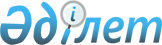 Мемлекеттік қызмет көрсету регламенттерін бекіту туралы
					
			Күшін жойған
			
			
		
					Қостанай облысы әкімдігінің 2012 жылғы 9 шілдедегі № 310 қаулысы. Қостанай облысының Әділет департаментінде 2012 жылғы 6 тамызда № 3820 тіркелді. Күші жойылды - Қостанай облысы әкімдігінің 2013 жылғы 20 қарашадағы № 508 қаулысымен

      Ескерту. Күші жойылды - Қостанай облысы әкімдігінің 20.11.2013 № 508 қаулысымен (қол қойылған күнінен бастап қолданысқа енгізіледі).      "Әкімшілік рәсімдер туралы" Қазақстан Республикасының 2000 жылғы 27 қарашадағы Заңының 9-1-бабының 4-тармағына сәйкес Қостанай облысының әкімдігі ҚАУЛЫ ЕТЕДІ:



      1. Қоса берілген мемлекеттік қызмет көрсету регламенттері бекітілсін:



      1) "Жеке қосалқы шаруашылықтың болуы туралы анықтама беру";



      2) "Байқаудан өткiзушiлердi және тұқым сарапшыларын аттестаттау";



      3) "Бiрегей және элиталық тұқым, бiрiншi, екiншi және үшiншi

көбейтiлген тұқым өндiрушiлердi және тұқым өткiзушiлердi аттестаттау";



      4) "Жануарға ветеринариялық паспорт беру";



      5) "Ветеринариялық анықтаманы беру".



      2. Осы қаулы алғаш ресми жарияланғаннан кейiн күнтiзбелiк он күн өткен соң қолданысқа енгiзiледi.      Облыс әкімі                                Н. Садуақасов 

Әкімдіктің 2012 жылғы     

2012 жылғы 9 шілдедегі     

№ 310 қаулысымен бекітілген   "Жеке қосалқы шаруашылықтың болуы туралы анықтама беру" мемлекеттiк қызмет көрсету регламенті 

1. Негiзгi ұғымдар      1. Осы "Жеке қосалқы шаруашылықтың болуы туралы анықтама беру" мемлекеттік қызмет көрсету регламентiнде (бұдан әрi – Регламент) мынадай ұғымдар пайдаланылады:

      1) құрылымдық функционалдық бірліктер – мемлекеттік қызмет көрсету үдерісінде қатысатын (уәкілетті органдардың жауапты тұлғалары, мемлекеттік органдардың құрылымдық бөлімшелері, ақпараттық жүйелер немесе олардың кіші жүйелері) (бұдан әрі-ҚФБ);

      2) тұтынушы – жеке тұлға;

      3) уәкiлеттi орган - аудандық маңызы бар қала, кент, ауыл (село), ауылдық (селолық) округ әкiмiнiң аппараты, облыстық маңызы бар қалалардың ауыл шаруашылығы бөлiмдерi. 

2. Жалпы ережелер      2. "Жеке қосалқы шаруашылықтың болуы туралы анықтама беру" мемлекеттiк қызмет жеке тұлғаларға көрсетіледі және "Жеке қосалқы шаруашылықтың болуы туралы анықтама беру" мемлекеттiк қызмет стандартын бекiту туралы" Қазақстан Республикасы Үкіметінің 2009 жылғы 31 желтоқсандағы № 2318 қаулысымен және осы Регламентпен бекітілген мемлекеттiк қызмет стандартында белгіленген тәртіппен жүзеге асырылады.



      3. Мемлекеттiк қызметтi осы Регламенттің 1, 2-қосымшаларында көрсетілген мекенжайлар арқылы уәкiлеттi орган, сондай-ақ баламалы негізде халыққа қызмет көрсету орталықтары (бұдан әрi – Орталық) ұсынады.



      4. Көрсетiлетiн мемлекеттiк қызмет нысаны: автоматтандырылмаған.



      5. Мемлекеттiк қызмет "Мемлекеттiк атаулы әлеуметтiк көмек туралы" Қазақстан Республикасының 2001 жылғы 17 шiлдедегi Заңының 3-бабы 1-тармағы 3) тармақшасының, "Жеке және заңды тұлғаларға көрсетiлетiн мемлекеттiк қызметтердiң тiзiлiмiн бекiту туралы" Қазақстан Республикасы Үкiметiнiң 2010 жылғы 20 шiлдедегi № 745 қаулысының негiзiнде iске асырылады.



      6. Мемлекеттiк қызмет тегiн көрсетiледi.



      7. Мемлекеттiк қызмет көрсетудiң нәтижесi жеке қосалқы шаруашылықтың болуы туралы анықтама (қағаз жеткiзгiште) не мемлекеттiк қызмет ұсынудан бас тарту туралы дәлелдi жауап болып табылады. 

3. Мемлекеттiк қызметті көрсету тәртiбiне қойылатын талаптар      8. Мемлекеттiк қызметті көрсету мәселелері бойынша, мемлекеттiк қызмет көрсетудiң барысы туралы ақпаратты мекенжайлары осы Регламенттiң 1, 2-қосымшаларында көрсетiлген уәкiлеттi органнан және Орталықтан алуға болады.



      9. Мемлекеттiк қызметтi көрсету мерзiмдерi:

      1) тұтынушы уәкiлеттi органға өтініш берген кезде:

      мемлекеттiк қызмет өтiнiш берілген сәттен бастап ұсынылады;

      мемлекеттiк қызметті алғанға дейiнгі күтудің ең жоғары шекті уақыты – 10 (он) минуттан аспайды;

      мемлекеттiк қызметті тұтынушыға қызмет көрсетудiң ең жоғары шекті уақыты – 10 (он) минуттан аспайды;

      2) тұтынушы Орталыққа өтiнiш берген кезде:

      тұтынушының осы Регламенттiң 13-тармағында көрсетiлген қажетті құжаттарды тапсырған сәттен бастап мемлекеттiк қызметтi көрсету мерзiмi 2 (екi) күннен аспайды;

      мемлекеттiк қызметтi алғанға дейiнгі күтудің ең жоғары шекті уақыты – 10 (он) минуттан аспайды;

      мемлекеттiк қызметтi тұтынушыға қызмет көрсетудiң ең жоғары шекті уақыты – 10 (он) минуттан аспайды.



      10. Мемлекеттiк қызмет:

      1) уәкілетті органға өтiнiш берген кезде - жұмыстың белгіленген кестесіне сәйкес демалыс және мереке күндерiнен басқа (сенбі, жексенбі) жұмыс күндерi сағат 9.00-ден 18.00-ге дейiн, сағат 13.00-ден 14.00-ге дейiнгi түскi үзiлiспен көрсетіледі. Қабылдау алдын ала жазылусыз және тездетiлген қызмет көрсетусiз, кезек күту тәртiбiмен жүзеге асырылады;

      2) Орталыққа өтiнiш берген кезде - демалыс және мереке күндерiнен басқа жұмыс күндерi, сағат 9.00-ден 20.00-ге дейiн үзiлiссiз ұсынылады. Қабылдау алдын ала жазылусыз және тездетiлген қызмет көрсетусiз, электрондық кезек күту тәртiбiмен жүзеге асырылады.



      11. Мемлекеттiк қызмет тұтынушыға, оның ішінде физикалық мүмкiндiктерi шектеулi адамдарға қызметтi көрсету үшiн жағдайлар көзделген, тұтынушы тұратын жері бойынша уәкілетті органның және Орталықтың ғимаратында ұсынылады. Күтуге арналған залдары толтырылған бланк үлгiлерi бар ақпараттық стендтермен жарақталады.



      12. Тұтынушыға мемлекеттiк қызметті ұсынудан мынадай жағдайларда:

      1) осы Регламенттiң 18-тармағында көрсетiлген құжаттардың толық емес пакетiн ұсынғанда;

      2) уәкiлеттi органның шаруашылық кiтабында жеке қосалқы шаруашылықтың болуы туралы деректер жоқ болғанда бас тартылады.



      13. Мемлекеттiк қызметтi алу үшiн тұтынушыдан өтiнiш алған сәттен бастап мемлекеттiк қызметтiң нәтижесiн беру сәтiне дейiн мемлекеттiк қызмет көрсету кезеңдерi:

      1) тұтынушы уәкiлеттi органға өтiнiш бiлдiредi немесе Орталыққа өтiнiш бередi;

      2) Орталық өтiнiштi тiркейдi, тұтынушыға тұтынушының мемлекеттiк қызметтi алу үшiн барлық қажеттi құжаттарды тапсырғанын растайтын анықтама бередi, онда Орталықтың мөртабаны және тұтынушының мемлекеттiк қызметтi алатын күнi қамтылады және өтiнiштi уәкiлеттi органға бередi;

      3) тiкелей хабарласқан кезде уәкiлеттi орган тұтынушыға қызмет көрсету нәтижесiн рәсiмдейдi және бередi, Орталықтан ұсынылған өтiнiштердi қарауды iске асырады, мемлекеттік қызмет көрсетуден бас тарту жөнінде дәлелдi жауап дайындайды немесе жеке қосалқы шаруашылықтың болуы туралы анықтаманы рәсiмдейдi, мемлекеттiк қызмет көрсету нәтижесiн Орталыққа жібереді;

      4) Орталық тұтынушыға жеке қосалқы шаруашылықтың болуы туралы анықтама немесе мемлекеттік қызмет көрсетуден бас тарту жөнінде дәлелдi жауап бередi.



      14. Мемлекеттiк қызметтi көрсету үдерісiнде әкiмшiлiк әрекеттердiң қисынды кезектiлiгi мен ҚФБ арасындағы өзара байланысты айғақтайтын сызбалар осы Регламенттiң 3-қосымшасында келтiрiлген.



      15. Әр әкiмшiлiк әрекеттi (рәсiмдi) орындау мерзiмiн көрсете отырып, әр ҚФБ әкiмшiлiк әрекеттердiң (рәсiмдердiң) өзара әрекетi мен кезектiлiгiнiң мәтiндiк кестелiк сипаттамасы осы Регламенттiң 4-қосымшасында келтiрiлген.



      16. Орталықта және уәкiлеттi органда мемлекеттiк қызмет көрсету үшiн құжаттар қабылдауды iске асыратын тұлғалардың минималды саны бiр қызметшiнi құрайды. 

4. Мемлекеттiк қызметтердi көрсету үдерісiндегі

әрекет (өзара әрекет) тәртiбiнiң сипаттамасы      17. Орталықта құжаттардың қабылдауы "терезе" арқылы iске асырылады, оларда Орталық инспекторының тегi, аты, әкесiнiң аты және лауазымы көрсетiледi.



      18. Мемлекеттiк қызметтi алу үшiн тұтынушы мынадай құжаттарды ұсынады:

      уәкiлеттi органға өтініш жасаған кезде тұтынушы жеке куәлiгiн ұсына отырып, ауызша нысанда жүгінеді;

      Орталыққа өтініш жасаған кезде:

      1) еркiн нысандағы өтiнiш;

      2) салыстырып тексеру үшiн түпнұсқасын ұсына отырып, жеке куәлiктiң көшiрмесi.



      19. Мемлекеттiк қызмет көрсету процесінде мынадай ҚФБ іске қосылады:

      1) Орталық инспекторы;

      2) Орталықтың жинақтау бөлiмiнiң инспекторы;

      3) уәкiлеттi органның кеңсесi;

      4) уәкiлеттi органның басшысы;

      5) уәкiлеттi органның жауапты маманы. 

5. Мемлекеттiк қызметтi көрсететiн лауазымды тұлғалардың жауапкершiлiгi      20. Уәкiлеттi органның басшысы және Орталықтың басшысы (бұдан әрi – лауазымды тұлғалар) мемлекеттiк қызметтi көрсетуге жауапты тұлға болып табылады.

      Лауазымды тұлғалар Қазақстан Республикасының заңдарына сәйкес белгiленген мерзiмде мемлекеттiк қызметтi көрсетудi іске асыруға жауапкершiлiк алады.

"Жеке қосалқы шаруашылықтың болуы  

туралы анықтама беру"        

мемлекеттiк қызмет көрсету      

регламентіне 1-қосымша         Мемлекеттiк қызметтi көрсету жөніндегі уәкілетті органдардың тізбесі

"Жеке қосалқы шаруашылықтың болуы  

туралы анықтама беру"        

мемлекеттiк қызмет көрсету      

регламентіне 2-қосымша         Мемлекеттiк қызмет көрсету жөніндегі уәкілетті органдардың тізбесі

"Жеке қосалқы шаруашылықтың болуы  

туралы анықтама беру"       

мемлекеттiк қызмет көрсету     

регламентіне 3-қосымша       "Жеке қосалқы шаруашылықтың болуы туралы анықтама беру" мемлекеттiк қызметтi көрсету үдерісі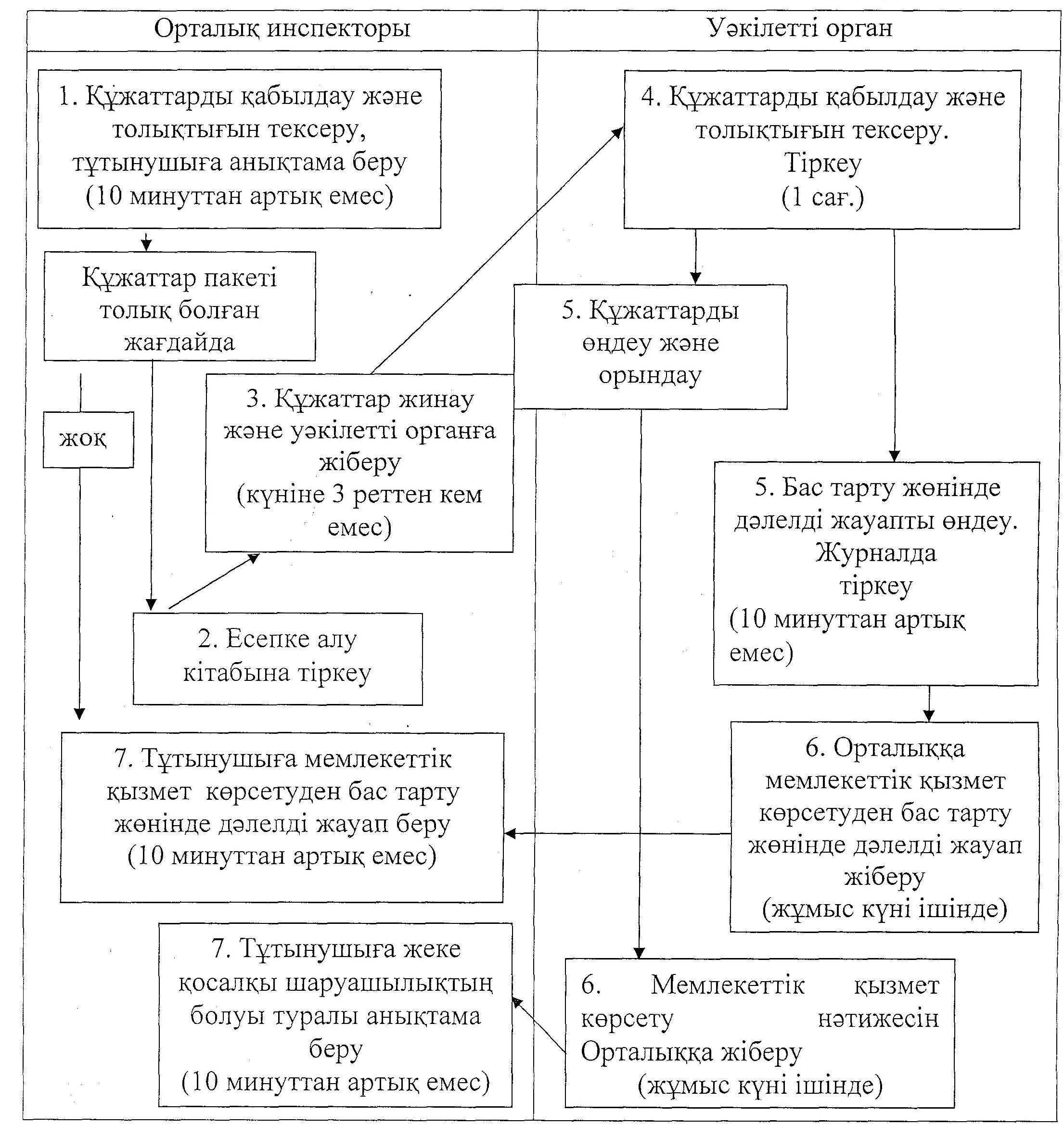 

"Жеке қосалқы шаруашылықтың болуы  

туралы анықтама беру"        

мемлекеттiк қызмет көрсету      

регламентіне 4-қосымша        Әкiмшiлiк әрекеттердің (рәсiмдердiң) кезектiлiгiн сипаттау және өзара әрекеті1-кесте. ҚФБ әрекеттерінің сипаттамасы

2-Кесте. Пайдалану нұсқалары. Негiзгi үдеріс

3-кесте. Пайдалану нұсқалары. Баламалы үдеріс

Әкімдіктің           

2012 жылғы 9 шілдедегі № 310  

қаулысымен бекітілген      "Байқаудан өткiзушiлердi және тұқым сарапшыларын аттестаттау" мемлекеттiк қызмет көрсету регламенті 

1. Негiзгi ұғымдар      1. Осы "Байқаудан өткiзушiлердi және тұқым сарапшыларын аттестаттау" мемлекеттік қызмет көрсету регламентiнде (бұдан әрi – Регламент) мынадай ұғымдар пайдаланылады:

      1) аттестаттау - жеке және (немесе) заңды тұлғалардың тұқым шаруашылығы субъектiсiнiң мәртебесiне сәйкестiгiн анықтау (растау);

      2) аттестаттау туралы куәлiк – мемлекеттiң тұқым шаруашылығы саласындағы аттестатталған субъектiлердiң қызметiн тануын растайтын, өз құзыретi шегiнде тұқым шаруашылығы саласындағы уәкiлеттi орган немесе облыстың (республикалық маңызы бар қаланың, астананың) жергiлiктi атқарушы органы берген құжат;

      3) құрылымдық функционалдық бірліктер – мемлекеттік қызмет көрсету үдерісінде қатысатын (уәкілетті органдардың жауапты тұлғалары, мемлекеттік органдардың құрылымдық бөлімшелері, ақпараттық жүйелер немесе олардың кіші жүйелері) (бұдан әрі-ҚФБ);

      4) тұтынушы – жеке тұлғалар. 

2. Жалпы ережелер      2. "Байқаудан өткiзушiлердi және тұқым сарапшыларын аттестаттау" мемлекеттiк қызметі жеке тұлғаларға көрсетіледі және "Фитосанитариялық қауiпсiздiк және тұқым шаруашылығы саласындағы мемлекеттiк қызмет стандарттарын бекiту және Қазақстан Республикасы Үкiметiнiң 2010 жылғы 20 шiлдедегi № 745 қаулысына өзгерiстер мен толықтыру енгiзу туралы" Қазақстан Республикасы Үкіметінің 2011 жылғы 5 мамырдағы № 485 қаулысымен және осы Регламентпен бекітілген мемлекеттiк қызмет стандартында белгіленген тәртіппен жүзеге асырылады.



      3. Мемлекеттiк қызметтi облыстардың (республикалық маңызы бар қаланың, астананың) жергілікті атқарушы органдары көрсетедi.

      Байқаудан өткiзушiлердi және тұқым сарапшыларын аттестаттауды (қайта аттестаттауды) облыстың (республикалық маңызы бар қаланың, астананың) жергiлiктi атқарушы органының бұйрығымен құрылатын, құрамы кемiнде бес адамнан тұратын (комиссияның төрағасы және төрт мүшесi) аттестаттау комиссиясы (бұдан әрi - Комиссия) жүзеге асырады.

Комиссияның жұмыс органы "Қостанай облысы әкімдігінің ауыл шаруашылығы басқармасы" мемлекеттік мекемесі болып табылады, оның мекенжайы осы Регламенттің 1-қосымшасында көрсетілген (бұдан әрі - уәкілетті орган).



      4. Көрсетiлетiн мемлекеттiк қызмет нысаны: автоматтандырылмаған.



      5. Мемлекеттiк қызмет "Тұқым шаруашылығы туралы" Қазақстан Республикасының 2003 жылғы 8 ақпандағы Заңының 6-1-бабының 4) тармақшасы, "Тұқым шаруашылығы саласындағы кейбір субъектілерді аттестаттау қағидаларын бекіту туралы" Қазақстан Республикасы Үкiметiнiң 2011 жылғы 30 қарашадағы № 1393 қаулысы және "Жеке және заңды тұлғаларға көрсетiлетiн мемлекеттiк қызметтердiң тiзiлiмiн бекiту туралы" Қазақстан Республикасы Үкiметiнiң 2010 жылғы 20 шiлдедегi № 745 қаулысының негiзiнде жүзеге асырылады.



      6. Мемлекеттiк қызмет тегiн көрсетiледi.



      7. Көрсетiлетiн мемлекеттiк қызметтiң нәтижесi қағаз тасығышта аттестаттау туралы куәлiк беру немесе оны беруден дәлелдi жазбаша бас тарту болып табылады. 

3. Мемлекеттiк қызметтi көрсету тәртiбiне қойылатын талаптар       8. Мемлекеттiк қызмет көрсету тәртiбi туралы толық ақпарат Қазақстан Республикасы Ауыл шаруашылығы министрлiгiнiң www.minagri.kz интернет-ресурсында және осы Регламенттің 1-қосымшасында көрсетілген уәкілетті органның сайтында орналастырылады.



      9. Мемлекеттiк қызмет мынадай мерзiмдерде көрсетіледі:

      1) мемлекеттiк қызметтi көрсету мерзiмi тұтынушы  осы Регламенттің 18-тармағында айқындалған қажеттi құжаттарды тапсырған сәттен бастап он бес жұмыс күнінен аспауы тиiс;

      2) тұтынушы өтініш білдірген күнi сол жерде көрсетiлетiн мемлекеттiк қызметтi алуға дейiнгi ең көп жол берілген күту уақыты - 30 минуттан аспайды;

      3) құжаттарды алу кезiнде күтудiң рұқсат етiлген ең көп уақыты - 30 минуттан аспайды.



      10. Мемлекеттiк қызмет жұмыстың белгіленген кестесіне сәйкес демалыс және мереке күндерiнен басқа  (сенбі, жексенбі) жұмыс күндерi сағат 13.00-ден 14.00-ге дейiн түскi үзiлiспен сағат 9.00-ден 18.00-ге дейiн көрсетіледі. Қабылдау алдын ала жазылусыз және жедел қызмет көрсетусiз кезек күту тәртiбiмен жүзеге асырылады.



      11. Мемлекеттiк қызмет тұтынушыға, оның ішінде физикалық мүмкiндiктерi шектеулi адамдарға қызметтi көрсету үшiн жағдайлар жасалған уәкілетті органның орналасқан жері бойынша көрсетіледі.



      12. Тұтынушыға мемлекеттiк қызмет көрсетуден мынадай жағдайларда бас тартылады:

      1) тұтынушының осы Регламенттің 18-тармағында көрсетiлген құжаттарды ұсынбауы;

      2) тұтынушының осы Регламенттің 2-қосымшасында көрсетiлген бiлiктiлiк талаптарына сай келмеуi.



      13. Мемлекеттiк қызметтi алу үшін тұтынушыдан өтініш алу сәтінен бастап мемлекеттiк қызметтiң нәтижесiн беру сәтiне дейiн мемлекеттiк қызметтi көрсету кезеңдерi:

      1) тұтынушы уәкiлеттi органға өтiнiш бередi;

      2)  уәкілетті органның маманы тұтынушының өтінішін Комиссияға береді;

      3) Комиссия тұтынушыдан аттестаттауға (қайта аттестаттауға) өтiнiш түскен күннен бастап бес жұмыс күнi iшiнде тапсырылған құжаттарды зерделейдi және осы Регламенттің 18-тармағында көрсетiлген барлық құжаттар бар болса және осы Регламенттің 2-қосымшасында көрсетiлген біліктілік талаптарға сәйкес болса, өтiнiм берушiге аттестаттау жүргiзу күнi мен орнын хабарлайды. Тұтынушы барлық құжаттарды ұсынбаған және біліктілік талаптарға сәйкес болмаған жағдайда, Комиссия аттестаттау туралы куәлiк беруден бас тарту жөнінде шешім қабылдайды;

      4) Комиссия тапсырылған құжаттарды зерделеп, сұхбаттасу өткiзiп, тұтынушының байқаудан өткiзушi немесе тұқым сарапшы мәртебесiне сәйкестiгi немесе сәйкес еместiгi туралы көпшiлiк дауыспен шешiм қабылдайды. Комиссияның шешiмi хаттамамен ресiмделедi, оған Комиссияның барлық мүшелерi қол қояды.

      5)  Комиссияның оң қорытындысын алған тұтынушыға жергiлiктi атқарушы органның бұйрығымен байқаудан өткiзушi немесе тұқым сарапшы мәртебесi берiледi;

      6) Уәкілетті органның маманы тұтынушыға аттестаттау туралы куәлік немесе аттестаттау туралы куәлік беруден жазбаша түрде дәлелді бас тартуды береді.



      14.  Мемлекеттiк қызметтi көрсету үдерісiнде әкiмшiлiк әрекеттердің қисынды кезектiлiгi мен ҚФБ арасындағы өзара байланысты айғақтайтын сызбалар осы Регламенттiң 3-қосымшасында келтiрiлген.



      15. Әр әкiмшiлiк әрекетті (рәсiмдi) орындау мерзiмiн көрсете отырып, әр ҚФБ әкiмшiлiк әрекеттердің (рәсiмдердiң) өзара әрекетi мен кезектiлiгiнiң мәтiндiк кестелiк сипаттамасы осы Регламенттiң 4-қосымшасында келтiрiлген.



      16. Уәкiлеттi органда мемлекеттiк қызмет көрсету үшiн құжаттар қабылдауды iске асыратын тұлғалардың минималды саны бiр қызметшiнi құрайды. 

4. Мемлекеттiк қызметтi көрсету үдерісiндегі әрекет (өзара әрекет) тәртiбiнiң сипаттамасы      17. Мемлекеттік қызметті алу үшін тұтынушы жеке өзі уәкілетті органға өтініш білдіреді. Өтінішті беру фактісі уәкілетті органның маманы жүргізетін арнайы өтініштерді тіркеу журналында жазылады.

      Тұтынушыға:

      1) құжаттарды қабылдау күнi мен нөмiрi;

      2) сұралып отырған мемлекеттiк қызмет түрi;

      3) қоса берiлiп отырған құжаттардың саны мен атауы;

      4) мемлекеттiк қызметтi алатын күнi (уақыты) және құжаттар берiлетiн орын;

      5) уәкілетті органның өтінішті қабылдаған жауапты лауазымды адамының тегi, аты, әкесiнiң аты көрсетiле отырып, тиiстi құжаттардың қабылданғаны туралы қолхат берiледi.



      18. Мемлекеттiк қызметтi алу үшiн тұтынушы мынадай құжаттарды:

      1) белгiленген үлгiдегi өтiнiштi;

      2) өтініш берушінің жеке басын куәландырылған құжаттың көшiрмесiн;

      3) бiлiктiлiк талаптарға өтініш берушінің сәйкес келетiндiгiн растайтын құжаттардың көшiрмесiн бередi.



      19. Өтiнiш бланкiлері уәкілетті органның кеңсесiнде тегін беріледi, өтініштер нысаны сондай-ақ Қазақстан Республикасы Ауыл шаруашылығы министрлiгiнiң www.minagri.kz интернет-ресурсында "нормативтiк-құқықтық актiлер" бөлiмiнде, "Қазақстан Республикасы Үкiметiнiң қаулысы" кiшi бөлiмiнде және осы Регламенттің 1-қосымшасында көрсетiлген уәкілетті органның сайтында орналастырылады.



      20. Аттестаттау туралы куәлiк тұтынушы өзi келгенде тұтынушының жеке басын куәландыратын құжатты немесе оны алуға арналған сенiмхатты көрсеткенде қолма-қол берiледi. 

5. Мемлекеттiк қызметтi көрсететiн лауазымды тұлғалардың жауапкершiлiгi      21. Уәкiлеттi органның басшысы (бұдан әрi – лауазымды тұлға) мемлекеттiк қызметтi көрсетуге жауапты тұлға болып табылады.

      Лауазымды тұлғалар Қазақстан Республикасының заңдарына сәйкес белгiленген мерзiмде мемлекеттiк қызметтi көрсетудi іске асыруға жауапкершiлiк алады.

"Байқаудан өткiзушiлердi және   

тұқым сарапшыларын аттестаттау"  

мемлекеттiк қызмет көрсету    

регламентіне 1-қосымша       Мемлекеттiк қызметтi көрсету жөніндегі уәкілетті органның атауы

"Байқаудан өткiзушiлердi және    

тұқым сарапшыларын аттестаттау"  

мемлекеттiк қызмет көрсету     

регламентіне 2-қосымша        Байқаудан өткiзушiлерге және тұқым сарапшыларына қойылатын бiлiктiлiк талаптары:

      1. Байқаудан өткiзушiлерге қойылатын бiлiктiлiк талаптары мыналарды қамтиды:

      1) аграрлық бейiндегi немесе өсiмдiк шаруашылығы өнiмдерiн сақтау және қайта өңдеу жөнiндегi мамандықтар бойынша жоғары немесе орта бiлiмнен кейiнгi бiлiмi болуы;

      2) арнайы даярлығы туралы құжаттың болуы (байқаудан өткiзушi курстары).



      2. Тұқым сарапшыларына қойылатын бiлiктiлiк талаптары мыналарды қамтиды:

      1) аграрлық бейiндегi немесе өсiмдiк шаруашылығы өнiмдерiн сақтау және қайта өңдеу жөнiндегi мамандықтар бойынша жоғары немесе орта бiлiмнен кейiнгi бiлiмi болуы;

      2) тұқым сапасын сараптау бойынша зертханада жұмыс iстеуi немесе тағылымдамадан өтуi туралы (2 айдан кем емес) құжаттың болуы.

"Байқаудан өткiзушiлердi және   

тұқым сарапшыларын аттестаттау"  

мемлекеттiк қызмет көрсету     

регламентіне 3-қосымша       "Байқаудан өткiзушiлердi және тұқым сарапшыларын аттестаттау" мемлекеттiк қызмет көрсету үдерісі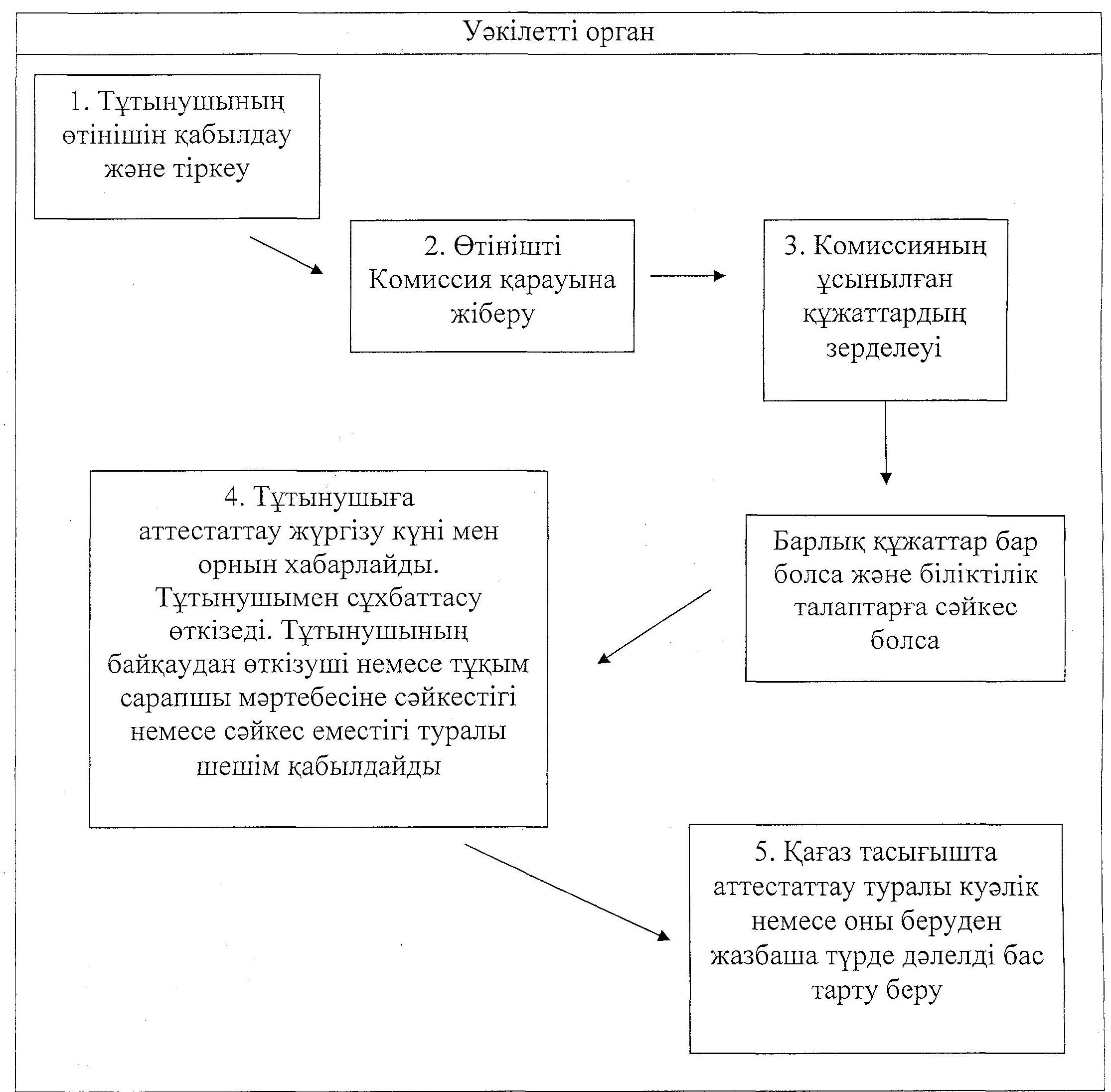 

"Байқаудан өткiзушiлердi және    

тұқым сарапшыларын аттестаттау"  

мемлекеттiк қызмет көрсету      

регламентіне 4-қосымша         Әкiмшiлiк әрекеттердің (рәсiмдердiң) кезектiлiгiн сипаттау және өзара әрекеті1-кесте. ҚФБ әрекеттерінің сипаттамасы

2-кесте. Пайдалану нұсқалары. Негiзгi үдеріс

3-кесте. Пайдалану нұсқалары. Баламалы үдеріс

Әкімдіктің            

2012 жылғы 9 шілдедегі      

№ 310 қаулысымен бекітілген   "Бiрегей және элиталық тұқым, бiрiншi, екiншi және үшiншi

көбейтiлген тұқым өндiрушiлердi және тұқым өткiзушiлердi

аттестаттау" мемлекеттiк қызмет көрсету регламенті 

1. Негiзгi ұғымдар      1. Осы "Бiрегей және элиталық тұқым, бiрiншi, екiншi және үшiншi көбейтiлген тұқым өндiрушiлердi және тұқым өткiзушiлердi

аттестаттау" мемлекеттік қызмет көрсету регламентiнде (бұдан әрi – Регламент) мынадай ұғымдар пайдаланылады:

      1) аттестаттау - жеке және (немесе) заңды тұлғалардың тұқым шаруашылығы субъектiсiнiң мәртебесiне сәйкестiгiн анықтау (растау);

      2) аттестаттау туралы куәлiк – мемлекеттiң тұқым шаруашылығы саласындағы аттестатталған субъектiлердiң қызметiн тануын растайтын, өз құзыретi шегiнде тұқым шаруашылығы саласындағы уәкiлеттi орган немесе облыстың (республикалық маңызы бар қаланың, астананың) жергiлiктi атқарушы органы берген құжат;

      3) бiрегей тұқымдар - ауыл шаруашылығы өсiмдiгi сортының авторы, ол уәкiлдiк берген адам немесе сорттың оригинаторы өсiрiп шығарған және элиталық тұқымдарды өндiруге арналған тұқымдар;

      4) бiрiншi, екiншi және үшiншi көбейтiлген тұқымдар - тұқымдар элитасының жылдар бойынша кейiннен өсiрiп-өндiрiлуi: бiрiншi жыл - бiрiншi көбейтiлген тұқым, екiншi жыл - екiншi көбейтiлген тұқым, үшiншi жыл - үшiншi көбейтiлген тұқым;

      5) құрылымдық функционалдық бірліктер – мемлекеттік қызмет көрсету үдерісінде қатысатын (уәкілетті органдардың жауапты тұлғалары, мемлекеттік органдардың құрылымдық бөлімшелері, мемлекеттік органдар, ақпараттық жүйелер немесе олардың кіші жүйелері) (бұдан әрі-ҚФБ);

      6) суперэлиталық тұқымдар - бiрегей тұқымдарға жататын, өсiрiп-өндiру көшеттiгiнiң өнiмiнен алынған, тұқым шаруашылығы саласындағы ұлттық стандарттар мен өзге де нормативтiк құжаттардың талаптарына сәйкес келетiн және элиталық тұқымдарды өндiруге арналған тұқымдар;

      7) тұтынушы – тұқым шаруашылығы саласында қызметiн жүзеге асырушы жеке және заңды тұлғалар;

      8) элиталық тұқымдар - ауыл шаруашылығы өсiмдiктерiнiң бiрегей немесе суперэлиталық тұқымнан алынған және Қазақстан Республикасының тұқым шаруашылығы туралы заңнамасының талаптарына сай келетiн тұқымдар. 

2. Жалпы ережелер      2. "Бiрегей және элиталық тұқым, бiрiншi, екiншi және үшiншi

көбейтiлген тұқым өндiрушiлердi және тұқым өткiзушiлердi

аттестаттау" мемлекеттiк қызмет жеке және заңды тұлғаларға көрсетіледі және "Фитосанитариялық қауiпсiздiк және тұқым шаруашылығы саласындағы мемлекеттiк қызмет стандарттарын бекiту және Қазақстан Республикасы Үкiметiнiң 2010 жылғы 20 шiлдедегi № 745 қаулысына өзгерiстер мен толықтыру енгiзу туралы" Қазақстан Республикасы Үкіметінің 2011 жылғы 5 мамырдағы № 485 қаулысымен және осы Регламентпен бекітілген мемлекеттiк қызмет стандартында белгіленген тәртіппен жүзеге асырылады.



      3. Мемлекеттiк қызметтi жұмыс органы "Қостанай облысы әкімдігінің ауыл шаруашылығы басқармасы" болып табылатын, мекенжайы осы Регламенттің 1-қосымшасында көрсетілген облыстың жергілікті атқарушы орган (бұдан әрі-уәкілетті орган) көрсетедi.



      4. Көрсетiлетiн мемлекеттiк қызмет нысаны: автоматтандырылмаған.



      5. Мемлекеттiк қызмет "Тұқым шаруашылығы туралы" Қазақстан Республикасы 2003 жылғы 8 ақпандағы Заңының 6-1-бабының 4) тармақшасы , "Тұқым шаруашылығы саласындағы кейбір субъектілерді аттестаттау қағидаларын бекіту туралы" Қазақстан Республикасы Үкiметiнiң 2011 жылғы 30 қарашадағы № 1393 қаулысы және "Жеке және заңды тұлғаларға көрсетiлетiн мемлекеттiк қызметтердiң тiзiлiмiн бекiту туралы" Қазақстан Республикасы Үкiметiнiң 2010 жылғы 20 шiлдедегi № 745 қаулысының негiзiнде жүзеге асырылады.



      6. Мемлекеттiк қызмет тегiн көрсетiледi.



      7. Көрсетiлетiн мемлекеттiк қызметтiң нәтижесi қағаз тасығышта аттестаттау туралы куәлiк беру немесе мемлекеттік қызмет көрсетуден дәлелдi жазбаша бас тарту болып табылады. 

3. Мемлекеттiк қызметтi көрсету тәртiбiне қойылатын талаптар      8. Мемлекеттiк қызметті көрсету тәртiбi туралы толық ақпарат Қазақстан Республикасы Ауыл шаруашылығы министрлiгiнiң www.minagri.kz интернет-ресурсында және осы Регламенттің 1-қосымшасында көрсетілген уәкілетті органның сайтында орналастырылады.



      9. Мемлекеттiк қызметтi көрсету мерзiмдерi:

      1) мемлекеттiк қызметтi көрсету мерзiмi тұтынушы осы Регламенттің 18-тармағында анықталған қажеттi құжаттарды тапсырған сәттен бастап жиырма жұмыс күннен аспауы тиiс;

      2) тұтынушы жүгінген күнi сол жерде көрсетiлетiн мемлекеттiк қызметтi алуға дейiнгi күтудiң рұқсат етiлген ең көп уақыты - 30 минуттан аспайды;

      3) құжаттарды алу кезiнде күтудiң рұқсат етiлген ең көп уақыты - 30 минуттан аспайды.



      10. Мемлекеттiк қызмет жұмыстың белгіленген кестесіне сәйкес демалыс және мереке күндерiнен басқа (сенбі, жексенбі) жұмыс күндерi, сағат 13.00-ден 14.00-ге дейiнгi түскi үзiлiспен сағат 9.00-ден 18.00-ге дейiн көрсетіледі. Қабылдау алдын ала жазылусыз және жедел қызмет көрсетусiз кезек күту тәртiбiмен жүзеге асырылады.



      11. Мемлекеттiк қызмет тұтынушыға, оның ішінде физикалық мүмкiндiктерi шектеулi адамдарға қызмет көрсету үшiн жағдайлар көзделген уәкілетті органның орналасқан жері бойынша көрсетіледі.



      12. Тұтынушыға мемлекеттiк қызмет көрсетуден мынадай жағдайларда:

      1) тұтынушының осы Регламенттің 18-тармағында көрсетiлген құжаттарды ұсынбаған кезде;

      2) тұтынушының осы Регламенттің 2-қосымшасында көрсетiлген бiлiктiлiк талаптарына сай келмеген кезде бас тартылады.



      13. Мемлекеттiк қызметті алу үшін тұтынушыдан өтініш алу сәтінен бастап мемлекеттiк қызметтiң нәтижесiн беру сәтiне дейiн мемлекеттiк қызмет көрсету кезеңдерi:

      1) тұтынушы уәкiлеттi органға өтiнiш бередi;

      2) уәкілетті органның маманы қажетті құжаттардың бар болуын, олардың ресімдеу толықтығын және дұрыстығын тексереді, құжаттар пакеті сәйкес болған жағдайда арнайы құрылған сараптау Комиссияның (бұдан әрі-Комиссия) қарауына береді. Тұтынушы толық емес құжаттар пакетін ұсынған жағдайда, оған аттестаттау туралы куәлiктi беруден бас тартудың себептерiн көрсетiп, жазбаша түрде дәлелдi жауап беріледi;

      3) Комиссия ұсынылған құжаттарды қарайды және орынға барып, бiрегей тұқым өндiрушiлерге, элиталық тұқым шаруашылықтарға, тұқым шаруашылықтарға, тұқым өткiзушiлерге қойылатын бiлiктiлiк талаптарына жеке немесе заңды тұлғаның сәйкестік деңгейін анықтайды, тексеру негізінде сараптау Комиссиясы тексеру актісін жасайды;

      4) тексеру қорытындысы бойынша сараптау Комиссиясы дауыстардың көпшілігімен жеке немесе заңды тұлғаның бiрегей тұқым өндiрушiлерге, элиталық тұқым шаруашылықтарға, тұқым шаруашылықтарға, тұқым өткiзушiлерге қойылатын бiлiктiлiк талаптарына сәйкес келетіндігі немесе сәйкес келмейтіндігі жөнінде шешім қабылдайды;

      5) Сараптамалық комиссияның оң қорытындысын алған жеке және заңды тұлғаларға жергiлiктi атқарушы органның бұйрығымен бiрегей тұқым өндiрушi, элиталық тұқым өсiру шаруашылығы, тұқым өсiру шаруашылығы, тұқым өткiзушi мәртебесi берiледi және аттестаттау туралы куәлiк берiледi. Жеке немесе заңды тұлға бiрегей тұқым өндiрушiлерге, элиталық тұқым өсiру шаруашылықтарына, тұқым өсiру шаруашылықтарына, тұқым өткiзушiлерге қойылатын талаптарға сәйкес болмаған жағдайда жергiлiктi атқарушы орган осы Регламенттің 9-тармағының 1) тармақшасында көрсетiлген мерзiм iшiнде аттестаттау туралы куәлiктi беруден бас тартудың себептерiн көрсетiп, жазбаша түрде дәлелдi жауап бередi.

      6) уәкілетті органның маманы тұтынушыға аттестаттау туралы куәлік береді немесе аттестаттау туралы куәлiктi беруден бас тартудың себептерiн көрсетiп, жазбаша түрде дәлелдi жауап жібередi;



      14. Мемлекеттiк қызмет көрсету үдерісiнде әкiмшiлiк әрекеттердiң қисынды кезектiлiгi мен ҚФБ арасындағы өзара байланысты айғақтайтын сызбалар осы Регламенттiң 3-қосымшасында келтiрiлген.



      15. Әр әкiмшiлiк әрекеттi (рәсiмдi) орындау мерзiмiн көрсете отырып, әр ҚФБ әкiмшiлiк әрекеттердiң (рәсiмдердiң) өзара әрекетi мен кезектiлiгiнiң мәтiндiк кестелiк сипаттамасы осы Регламенттiң 4-қосымшасында келтiрiлген.



      16. Уәкiлеттi органда мемлекеттiк қызмет көрсету үшiн құжаттар қабылдауды iске асыратын тұлғалардың минималды саны бiр қызметшiнi құрайды. 

4. Мемлекеттiк қызметтердi көрсету үдерісiндегі әрекет (өзара әрекет) тәртiбiнiң сипаттамасы      17. Мемлекеттік қызмет алу үшін қажетті құжаттар осы Регламенттің 1-қосымшасында көрсетілген мекенжай бойынша уәкілетті органның кеңсесіне тапсырылады. Өтінішті беру фактісі уәкілетті органның маманы жүргізетін арнайы өтініштерді тіркеу журналында жазылады.

      Тұтынушыға:

      1) құжаттарды қабылдау нөмiрi мен күнi;

      2) сұратылып отырған мемлекеттiк қызмет түрi;

      3) қоса берiлiп отырған құжаттардың саны мен атаулары;

      4) мемлекеттiк қызметтi алатын күнi (уақыты) және құжаттар берiлетiн орын;

      5) жергілікті атқарушы органның өтінішті қабылдаған жауапты лауазымды адамының тегi, аты, әкесiнiң аты.



      18. Мемлекеттiк қызметтi алу үшiн тұтынушы мынадай құжаттарды:

      1) Нысанына сәйкес белгiленген үлгiдегi өтiнiштi;

      2) заңды тұлғаны мемлекеттік тіркеу (қайта тіркеу) туралы куәліктің көшірмесін немесе жеке тұлғаның жеке басын куәландыратын құжаттың көшірмесін;

      3) жер учаскесіне сәйкестендіру құжатының көшірмесін (тұқым өткізушілер бермейді). Бұл ретте жер учаскесін жалдау шарты бойынша жалдау мерзімі он жылдан кем болмауы тиіс;

      4) жеке және заңды тұлғаның осы Регламенттің 2-қосымшасында белгiленген бiлiктiлiк талаптарына сәйкестiгiн растайтын құжаттарды;

      5) тұқым өндірумен тікелей айналысатын мамандардың тізімін тапсырады.



      19. Өтiнiш бланкілерi уәкілетті органның кеңсесiнде тегін беріледi, өтініштер нысаны сондай-ақ Қазақстан Республикасы Ауыл шаруашылығы министрлiгiнiң www.minagri.kz интернет-ресурсында "нормативтiк-құқықтық актiлер" бөлiмiнде, "Қазақстан Республикасы Үкiметiнiң қаулысы" кiшi бөлiмiнде және осы Регламенттің 1-қосымшасында көрсетiлген уәкілетті органның сайтында орналастырылады.



      20. Аттестаттау туралы куәлiк тұтынушы өзi келгенде тұтынушының жеке басын куәландыратын құжатты немесе оны алуға арналған сенiмхатты көрсеткенде қолма-қол берiледi. 

5. Мемлекеттiк қызметтi көрсететiн лауазымды тұлғалардың жауапкершiлiгi      21. Уәкiлеттi органның басшысы (бұдан әрi – лауазымды тұлға) мемлекеттiк қызмет көрсетуге жауапты тұлға болып табылады.

      Лауазымды тұлғалар Қазақстан Республикасының заңдарына сәйкес белгiленген мерзiмде мемлекеттiк қызмет көрсетудi іске асыруға жауапкершiлiк алады.

"Бiрегей және элиталық тұқым,       

бiрiншi, екiншi және үшiншi көбейтiлген  

тұқым өндiрушiлердi және тұқым      

өткiзушiлердi аттестаттау"        

мемлекеттiк қызмет көрсету        

регламентіне 1-қосымша            Мемлекеттiк қызмет көрсету жөніндегі уәкілетті органның атауы

"Бiрегей және элиталық тұқым,        

бiрiншi, екiншi және үшiншi көбейтiлген  

тұқым өндiрушiлердi және тұқым       

өткiзушiлердi аттестаттау"         

мемлекеттiк қызмет көрсету         

регламентіне 2-қосымша             Бiрегей тұқым өндiрушiлерге, элиталық тұқым өсiру шаруашылықтарына, тұқым өсiру шаруашылықтарына, тұқым өткiзушiлерге қойылатын бiлiктiлiк талаптар

      1. Бiрегей тұқым өндiрушiге қойылатын біліктілік талаптар мыналарды қамтиды:

      1) бiрегей тұқымдарды өндiруге қойылатын талаптарға сәйкес оларды өндiрудi жүргiзу үшiн егiстiк алаңның (суармалы жерлерде - сумен қамтамасыз етiлген ауыспалы егiстiктiң) болуы;

      2) бiрегей тұқым өндiру жүргiзiлетiн, ауыл шаруашылығы өсiмдiгiнiң ерекшелiктерiн ескере отырып, нақты топырақты-климаттық аймаққа арналған ғылыми негiзделген ұсынымдарға сәйкес салынған және бiрден кем емес айналымнан өткен, игерiлген тұқым шаруашылығы ауыспалы егiстерiнiң болуы;

      3) жалпы егiс алаңының 30 пайызынан кем емес тұқым шаруашылығы егiстiктерiнiң болуы;

      4) бiрегей тұқым өндiрiсi (бастапқы тұқым шаруашылығы) бойынша 6 жылдан кем емес жұмыс тәжiрибесiнiң болуы;

      5) нақты топырақты-климаттық аймаққа арналған ауыл шаруашылығы дақылдарын өсiру бойынша ғылыми негiзделген ұсынымдарға сәйкес сорттық агротехниканың болуы;

      6) Қазақстан Республикасы Ауыл шаруашылығы министрлiгi Агроөнеркәсiптiк кешендегi мемлекеттiк инспекция комитетiнiң өсiмдiктер карантинi жөнiндегi мемлекеттiк инспекторы растаған бiрегей тұқым өндiрушiнiң аумағында карантиндiк объектiлердiң болмауы, бұл ретте карантиндiк объектiлер бiрегей тұқым өндiрушiнiң аумағында аттестаттау сәтiне дейiн кемiнде үш жыл кезеңiнде де болмауы тиiс;

      7) дақыл жөнiнде бес жылдан кем емес жұмыс тәжiрибесi бар кемiнде бiр маман-селекционердiң болуы немесе ауыл шаруашылығы өсiмдiктерi селекциясы саласында ғылыми-зерттеу жұмыстарын жүзеге асыратын жеке немесе заңды тұлғамен бiрегей тұқым өндiрiсi бойынша бiрлескен жұмысты жүзеге асыруға шарттың болуы;

      8) кемiнде бiр агроном-тұқымшының және әр дақыл бойынша маманның сондай-ақ, дақыл мен сорттың тұқым шаруашылығы жөнiндегi жұмыстың ерекше әдiстерiн меңгерген техникалық персоналдың кемiнде үш адамының болуы;

      9) дақыл мен сорттың биологиялық белгiлерi мен қасиеттерiн ескеретiн сызбаларға қатаң сәйкестiкте бiрегей тұқым өндiрiсiн қамтамасыз ету;

      10) кейiннен элиталық тұқым өндiрiсiн қамтамасыз ету мақсатында бiрегей тұқымның жоспарланған көлемiн өндiруге қажеттi ассортиментте және көлемде сорттың тұқымдық материалының (жемiс, жидек дақылдарының және жүзiмнiң көшетiн өндiрушiлер үшiн аналық екпе ағаштардың) болуы;

      11) мынадай:

      бастапқы буындардың негiзiн қалау үшiн - 100 пайыз;

      суперэлита үшiн - 50 пайыз қажеттiлiкте тұқым сақтандыру қорларының болуы;

      12) бiрегей тұқым өндiрiсi жүргiзiлетiн ауыл шаруашылығы өсiмдiктерi түрлерiнiң бiрегей тұқымын өндiру жөнiндегi жұмыстар кешенiн қамтамасыз ету үшiн меншiк құқығында, лизингке немесе мүлiктiк жалға (ұзақ мерзiмде жалгерлiк) алынған арнайы селекциялық және тұқым шаруашылығы техникасының болуы;

      13) тұқымдар партияларының араласуына жол бермей орналастыруға мүмкiндiк беретiн мамандандырылған қырмандардың, асфальтталған жабық алаңдардың, қоймалық үй-жайлардың (жемiс, жидек дақылдары мен жүзiмге арналған кему алаңдарының), арнайы ыдыстың болуы;

      14) бiрегей тұқым өндiрiсi жүргiзiлетiн ауыл шаруашылығы өсiмдiктерiнiң әр сорты бойынша өндiрiлген, сатылған және өз шаруашылығында пайдаланылған бiрегей тұқымның саны мен сапасына, шыққан тегiне (себу, iрiктеу, сорттық, түрлiк және фитопатологиялық отаулар (тазалаулар), егiстiктердi қабылдау және (немесе) байқаудан өткiзу, бiрегей тұқымды жинау, кiрiске алу, тазалау және өңдеу, сату актiлерi, тұқымдарды есепке алу журналы (ол Қазақстан Республикасы Ауыл шаруашылығы министрлiгi Агроөнеркәсiптiк кешендегi мемлекеттiк инспекция комитетiнiң облыстық аумақтық инспекциясының тұқым шаруашылығы жөнiндегi мемлекеттiк инспекторымен нөмiрленуге, тiгiлуге, қолы қойылуға тиiс), тұқымдардың кондициялығы туралы куәлiк, тұқымдардың аттестаты) есеп жүргiзу;

      15) сортты шығару әдiсiн, ата-аналық нысандар, сорт белгiлерiнiң ерекше сипаттамалары туралы мәлiметтердi көрсететiн сорт жөнiндегi құжаттаманы жүргiзу;

      16) тұқым шаруашылығы жөнiндегi есеп материалдарының алты жылдан кем емес мерзiм iшiнде сақталуын қамтамасыз ету.



      2. Элиталық тұқым өсiру шаруашылықтарына қойылатын біліктілік талаптар мыналарды қамтиды:

      1) элиталы тұқым өндiру жүргiзiлетiн және кемiнде бiр ротациядан өткен ауыл шаруашылығы өсiмдiгiнiң ерекшелiктерiн ескере отырып, нақты топырақты-климаттық аймаққа арналған ғылыми негiзделген ұсынымдарға сәйкес салынған, игерiлген тұқым шаруашылығы ауыспалы егiстерiнiң болуы;

      2) нақты топырақты-климаттық аймаққа арналған ауыл шаруашылығы дақылдарын өсiру бойынша ғылыми негiзделген ұсынымдарға сәйкес сорттық агротехниканың болуы;

      3) жалпы егiс алаңының 25 пайызынан кем емес тұқым шаруашылығы егiстiктерiнiң болуы;

      4) соңғы үш жылдағы өнiмдiлiктiң орташа облыстық көрсеткiштен жоғары болуы;

      5) тұқым шаруашылығы бойынша жұмыс тәжiрибесi төрт жылдан кем болмауы;

      6) жалпы өндiрiс көлемiндегi қызметтiң негiзгi түрiнiң (элиталық тұқым шаруашылығы) үлес салмағын қамтамасыз ету 25 пайыздан кем болмауы;

      7) тұқым шаруашылығы жүргiзiлетiн егiлетiн дақылдардың саны 4-тен көп болмауы;

      8) аттестаттау мәнiне сәйкес тұқым шаруашылығы жүргiзiлетiн әр дақыл бойынша сорттардың саны 3-тен көп болмауы;

      9) суперэлиталық тұқымды егуге қажеттi тұқымның сақтандыру қоры - 50 пайыз болуы;

      10) дақылдар мен сорттар бойынша сорт жаңарту жоспарының болуы;

      11) аудандастырылғандар тiзбесiне енгiзiлген тұқым сорттарын өсiру схемасының болуы;

      12) тұқым материалдарын өсiру жұмыстарының барлық түрлерi мен оның сапалық көрсеткiштерi көрсетiлетiн құжаттаманы жүргiзу және есепке алуды ұйымдастыру;

      13) элиталық тұқымның жоспарланған мөлшерiн өндiру үшiн түр-түрде және көлемде негiзгi тұқым материалының (бiрегей тұқым) аудандастырылған және перспективтi сорттарының болуы;

      14) аттестаттауға өтiнiш берген сәттен бастап кемiнде екi жыл мерзiмге элиталық тұқымның жоспарланған мөлшерiн өндiру үшiн түр-түрде және көлемде аудандастырылған және перспективтi сорттардың бiрегей немесе суперэлиталық тұқымдарын жеткiзу туралы бiрегей тұқым өндiрушiмен жасалған шарттың болуы;

      15) ауыл шаруашылығы өсiмдiктерi селекциясы саласында ғылыми-зерттеу жұмыстарын жүзеге асыратын жеке немесе заңды тұлғамен элиталық тұқым өндiрiсiн ғылыми сүйемелдеу туралы шарттың болуы;

      16) элиталық тұқымның жоспарланған көлемiн өндiру жөнiндегi жұмыстар кешенiн қамтамасыз ету үшiн меншiк құқығындағы, лизингке немесе мүлiктiк жалға (ұзақ уақыттық жалгерлiк) алынған тұқым тазалайтын техниканы және тұқымды дәрiлейтiн техниканы қоса алғанда ауыл шаруашылығы техникасының болуы;

      17) тұқымдар партияларының араласуына жол бермей орналастыруға мүмкiндiк беретiн мамандандырылған қырмандардың, асфальтталған жабық алаңдардың, қоймалық үй-жайлардың болуы;

      18) ауыл шаруашылығы өсiмдiктерiнiң әр сорты бойынша өндiрiлген, сатылған және өз шаруашылығында пайдаланылған тұқымның саны мен сапасына, шыққан тегiне (себу, егiстiктердi қабылдау және (немесе) байқаудан өткiзу, тұқымды жинау, кiрiске алу, тазалау және өңдеу, сату актiлерi, тұқымдардың аттестаттары, тұқымдардың конденциялығы туралы куәлiк, тұқымдарды есепке алу журналы (ол Қазақстан Республикасы Ауыл шаруашылығы министрлiгi Агроөнеркәсiптiк кешендегi мемлекеттiк инспекция комитетiнiң облыстық аумақтық инспекциясының тұқым шаруашылығы жөнiндегi мемлекеттiк инспекторымен нөмiрленуге, тiгiлуге, қолы қойылуға тиiс) есеп жүргiзу;

      19) тұқым шаруашылығы бойынша есеп материалдарының кемiнде бес жыл сақталуын ұйымдастыру;

      20) жоспарланған жұмыс көлемiн бiлiктi түрде орындау үшiн штат кестесiнде көзделген тиiстi бiлiмi бар мамандар санының, оның iшiнде кемiнде бiр агроном-тұқымшының болуы;

      21) Қазақстан Республикасы Ауыл шаруашылығы министрлiгi Агроөнеркәсiптiк кешендегi мемлекеттiк инспекция комитетiнiң өсiмдiктер карантинi жөнiндегi мемлекеттiк инспекторы растаған элиталық тұқым өсiру шаруашылығының аумағында карантиндiк объектiлердiң болмауы, бұл ретте карантиндiк объектiлер элиталық тұқым өсiру шаруашылығының аумағында сондай-ақ аттестаттау сәтiне дейiн кемiнде үш жыл кезеңiнде болмауы тиiс.



      3. Тұқым өсiру шаруашылықтарына қойылатын біліктілік талаптар мыналарды қамтиды:

      1) тұқым шаруашылығы бойынша жұмыс тәжiрибесiнiң екi жылдан кем емес болуы;

      2) бiрiншi, екiншi және үшiншi көбейтiлген тұқымдарды өндiруге қойылатын талаптарға сәйкес олардың өндiрiсiн жүргiзу үшiн егiстiк алаңның (суармалы жерлерде - сумен қамтамасыз етiлген ауыспалы егiстiктiң) болуы;

      3) бiрiншi, екiншi және үшiншi көбейтiлген тұқым өндiру жүргiзiлетiн ауыл шаруашылығы өсiмдiгiнiң ерекшелiктерiн ескере отырып, нақты топырақты-климаттық аймаққа арналған ғылыми негiзделген ұсыныстарға сәйкес енгiзiлген тұқым шаруашылығы ауыспалы егiстерiнiң болуы;

      4) жалпы егiс алаңының 20 пайызынан кем емес тұқым шаруашылығы егiстiктерiнiң болуы;

      5) тұқым шаруашылығы жүргiзiлетiн өңделетiн дақылдардың саны - 3-тен көп болмауы;

      6) аттестаттау мәнiне сәйкес тұқым шаруашылығы жүргiзiлетiн әр дақыл бойынша сорттардың саны - 3-тен көп болмауы;

      7) аттестаттауға өтiнiш берген сәттен бастап кемiнде үш жыл мерзiмге бiрiншi, екiншi және үшiншi көбейтiлген тұқым ендiру үшiн элиталық тұқым жеткiзу туралы элиталық тұқым өсiрушi шаруашылықпен жасалған шарттың болуы;

      8) ауыл шаруашылығы өсiмдiктерi селекциясы саласында ғылыми-зерттеу жұмыстарын жүзеге асыратын жеке немесе заңды тұлғамен бiрiншi, екiншi және үшiншi көбейтiлген тұқым өндiрiсiн ғылыми сүйемелдеу туралы шарттың болуы;

      9) нақты агроэкологиялық аймақ үшiн ұсынылған ауыл шаруашылығы өсiмдiктерiн өсiру агротехнологиясын сақтау;

      10) Қазақстан Республикасы Ауыл шаруашылығы министрлiгi Агроөнеркәсiптiк кешендегi мемлекеттiк инспекция комитетiнiң өсiмдiктер карантинi жөнiндегi мемлекеттiк инспекторы растаған тұқым өсiру шаруашылығы аумағында карантиндiк объектiлердiң болмауы, бұл ретте карантиндiк объектiлер тұқым өсiру шаруашылығының аумағында сондай-ақ аттестаттау сәтiне дейiн кемiнде үш жыл кезеңiнде болмауы;

      11) кемiнде бiр агроном-тұқымшының болуы;

      12) дақылдар мен сорттар бойынша сорт жаңарту жоспарының болуы;

      13) бiрiншi, екiншi және үшiншi көбейтiлген тұқым сорттарын өсiру схемасының болуы;

      14) бiрiншi, екiншi және үшiншi көбейтiлген тұқымның жоспарланған мөлшерiн өндiру үшiн түр-түрде және көлемде негiзгi тұқым материалының болуы;

      15) бiрiншi, екiншi және үшiншi көбейтiлген тұқымның жоспарланған көлемiн өндiру жөнiндегi жұмыстар кешенiн қамтамасыз ету үшiн меншiк құқығындағы, лизингке немесе мүлiктiк жалға (ұзақ мерзiмдi жалгерлiк) алынған тұқым тазалайтын техниканы және тұқымды дәрiлейтiн техниканы қоса алғанда ауыл шаруашылығы техникасының болуы;

      16) тұқымдар партияларының араласуына жол бермей орналастыруға мүмкiндiк беретiн мамандандырылған қырмандардың, асфальтталған жабық алаңдардың, қоймалық үй-жайлардың болуы;

      17) ауыл шаруашылығы өсiмдiктерiнiң әр сорты бойынша өндiрiлген, сатылған және өз шаруашылығында пайдаланылған тұқымның саны мен сапасына, шыққан тегiне (себу, егiстiктердi қабылдау және (немесе) байқаудан өткiзу, тұқымды жинау, кiрiске алу, тазалау және өңдеу, сату актiлерi, тұқымдардың аттестаты, тұқымдардың куәлiгi, тұқымдардың конденциялығы туралы куәлiк, тұқымдарды есепке алу журналы (ол Қазақстан Республикасы Ауыл шаруашылығы министрлiгi Агроөнеркәсiптiк кешендегi мемлекеттiк инспекция комитетiнiң аудандық аумақтық инспекциясының тұқым шаруашылығы жөнiндегi мемлекеттiк инспекторы нөмiрлеуге, тiгуге, қолы қоюға тиiс) есеп жүргiзу;

      18) тұқым шаруашылығы бойынша есеп материалдарының кемiнде үш жыл сақталуын қамтамасыз ету.



      4. Тұқым өткiзушiлерге қойылатын біліктілік талаптар мыналарды қамтиды:

      1) тұқым өткiзу бойынша жоспарланған жұмыс көлемiн орындау үшiн тиiстi бiлiмi бар штат кестесiнде көзделген мамандар санының, оның iшiнде кемiнде бiр агроном-тұқымшының болуы;

      2) кейiннен сату үшiн ауыл шаруашылығы өсiмдiктерiнiң тұқымын жеткiзу туралы тұқым өндiрушiлермен (тұқым жеткiзушiлер тұқымды шетелдiк жеткiзушiлерден сатып алған (импорт бойынша) жағдайда) жыл сайын жасалатын шарттың болуы;

      3) тұқымдар партияларының араласуына жол бермей орналастыруға мүмкiндiк беретiн мамандандырылған қырмандардың, асфальтталған жабық алаңдардың, қоймалық үй-жайлардың (жемiс дақылдары мен жүзiмге арналған көму алаңдарының), арнайы ыдыстың болуы;

      4) ауыл шаруашылығы өсiмдiктерiнiң тұқымдарын сақтау, тазалау және өткiзу жөнiндегi барлық жұмыстар кешенiн қамтамасыз ету үшiн меншiк құқығындағы, лизингке немесе мүлiктiк жалға (ұзақ мерзiмдi жалгерлiк) алынған арнайы техниканың болуы;

      5) ауыл шаруашылығы өсiмдiктерiнiң тұқымының әр партиясы бойынша саны мен сапасының, өткiзiлетiн тұқымның шыққан тегiнiң, тұқымды құжаттандырудың, Қазақстан Республикасы Ауыл шаруашылығы министрлiгi Агроөнеркәсiптiк кешендегi мемлекеттiк инспекция комитетiнiң облыстық аумақтық инспекциясының тұқым шаруашылығы жөнiндегi мемлекеттiк инспекторы нөмiрлеген, тiгiлген және қолы қойылған тұқымдарды есепке алу журналын жүргiзу;

      6) тұқымдарды сақтау және өткiзу материалдарының кемiнде үш жыл сақталуын қамтамасыз ету;

      7) Қазақстан Республикасы қорғалатын өсiмдiктер сорттарының мемлекеттiк тiзiлiмiне енгiзiлген ауыл шаруашылығы өсiмдiктерi сорттарының тұқымдарын сатқан жағдайда "Селекциялық жетiстiктердi қорғау туралы" Қазақстан Республикасының 1999 жылғы 13 шiлдедегi Заңына сәйкес патент иесi (лицензиар) тұқым өткiзушiге (лицензиатқа) селекциялық жетiстiктi уақытша пайдалану құқығын беретiн лицензиялық шарттың болуы;

      8) Қазақстан Республикасы Ауыл шаруашылығы министрлiгi Агроөнеркәсiптiк кешендегi мемлекеттiк инспекция комитетiнiң өсiмдiктер карантинi жөнiндегi мемлекеттiк инспекторы растаған карантиндiк объектiлердiң болмауы.

"Бiрегей және элиталық тұқым,       

бiрiншi, екiншi және үшiншi        

көбейтiлген тұқым өндiрушiлердi      

және тұқым өткiзушiлердi аттестаттау"  

мемлекеттiк қызмет көрсету        

регламентіне 3-қосымша           "Бiрегей және элиталық тұқым, бiрiншi, екiншi және үшiншi

көбейтiлген тұқым өндiрушiлердi және тұқым өткiзушiлердi

аттестаттау" мемлекеттiк қызмет көрсету үдерісі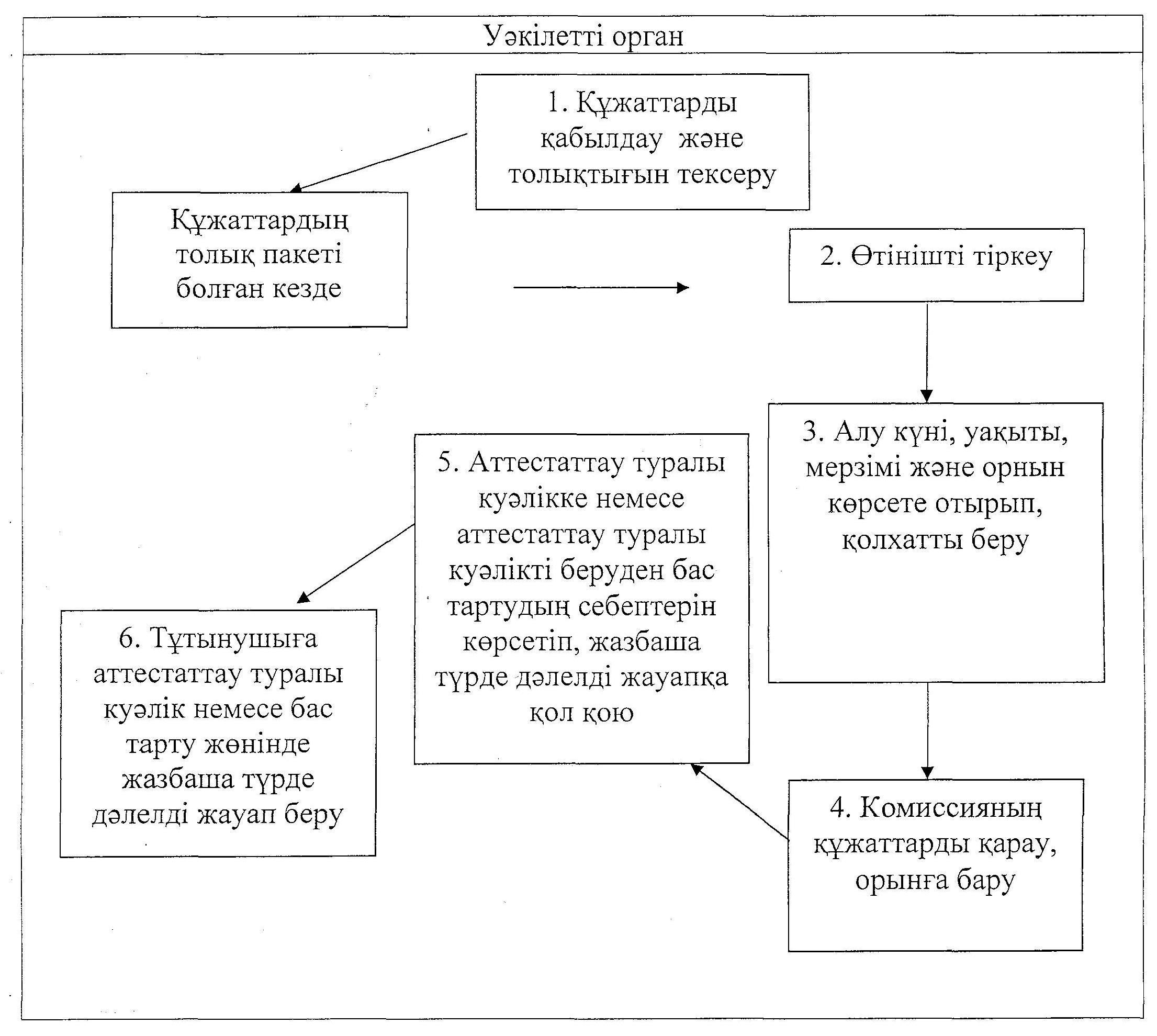 

"Бiрегей және элиталық тұқым,        

бiрiншi, екiншi және үшiншi         

көбейтiлген тұқым өндiрушiлердi      

және тұқым өткiзушiлердi аттестаттау"  

мемлекеттiк қызмет көрсету         

регламентіне 4-қосымша            Әкiмшiлiк әрекеттердің (рәсiмдердiң) кезектiлiгiн сипаттау және өзара әрекеті1-кесте. ҚФБ әрекеттерінің сипаттамасы

2-Кесте. Пайдалану нұсқалары. Негiзгi үдеріс

3-кесте. Пайдалану нұсқалары. Баламалы үдеріс

Әкімдіктің           

2012 жылғы 9 шілдедегі № 310  

қаулысымен бекітілген      "Жануарға ветеринариялық паспорт беру"

мемлекеттiк қызмет көрсету регламенті 1. Негiзгi ұғымдар

      1. Осы "Жануарға ветеринариялық паспорт беру" мемлекеттiк қызмет көрсету регламентiнде (бұдан әрi – Регламент) мынадай ұғымдар пайдаланылады:

      1) ветеринариялық паспорт – Қазақстан Республикасының Үкiметi белгiлеген нысандағы құжат, онда: малды есепке алу мақсатында малдың иесi, түрi, жынысы, түсi, жасы көрсетiледi;

      2) жеке нөмір – сырға, чип, болюс немесе таңбаға қойлатын әріптік немесе цифрлық мағына білдіретін малға берілетін жеке коды;

      3) құрылымдық функционалдық бірліктер – мемлекеттік қызмет көрсету процесінде қатысатын (уәкілетті органдардың жауапты тұлғалары, мемлекеттік органдардың құрылымдық бөлімшелері, мемлекеттік органдар, ақпараттық жүйелер немесе олардың кіші жүйелері) (бұдан әрі-ҚФБ);

      4) тұтынушы – жеке және заңды тұлғалар;

      5) уәкiлеттi орган – аудандар (облыстық маңызы бар қала), аудандық маңызы бар қалалар, кенттер, ауылдар (селолар), ауылдық (селолық) округтерінің жергілікті атқарушы органдары. 

2. Жалпы ережелер      2. "Жануарға ветеринариялық паспорт беру" мемлекеттiк қызмет жеке және заңды тұлғаларға көрсетіледі және "Асыл тұқымды мал шаруашылығы және ветеринария саласындағы мемлекеттiк қызметтер стандарттарын бекiту және Қазақстан Республикасы Үкiметiнiң 2010 жылғы 20 шiлдедегi № 745 қаулысына өзгерiстер мен толықтыру енгiзу туралы" Қазақстан Республикасы Үкіметінің 2011 жылғы 29 сәуірдегі № 464 қаулысымен және осы Регламентпен бекітілген мемлекеттiк қызмет стандартында белгіленген тәртіппен жүзеге асырылады.



      3. Мемлекеттiк қызмет осы Регламенттің 1, 2, 3-қосымшаларында көрсетілген мекенжайлар бойынша ветеринария саласында қызметті жүзеге асыратын уәкілетті органның маманы ұсынады.



      4. Көрсетiлетiн мемлекеттiк қызмет нысаны: автоматтандырылмаған.



      5. Мемлекеттiк қызмет "Ветеринария туралы" Қазақстан Республикасының 2002 жылғы 10 шiлдедегi Заңының 10-бабы 2-тармағы 20) тармақшасының, 10-1-бабы 12) тармақшасының және 35-бабы 2-тармағының, "Ауыл шаруашылығы жануарларын бiрдейлендiру ережесiн бекiту туралы" Қазақстан Республикасы Үкiметiнiң 2009 жылғы 31 желтоқсандағы № 2331 қаулысының, "Жеке және заңды тұлғаларға көрсетiлетiн мемлекеттiк қызметтердiң тiзiлiмiн бекiту туралы" Қазақстан Республикасы Үкiметiнiң 2010 жылғы 20 шiлдедегi № 745 қаулысының негiзiнде көрсетіледі.



      6. Мемлекеттiк қызмет ақылы түрде көрсетіледі (жануарға ветеринариялық паспорттың бланкiлерiн беру). Тұтынушы банк операцияларының жекелеген түрлерiн жүзеге асыратын екiншi деңгейдегi банктер немесе ұйымдар арқылы мемлекеттiк сатып алу туралы конкурс нәтижесi бойынша анықталған бланктiң құнын төлейдi.

      Тұтынушы мемлекеттiк қызметке ақы төлеу кезiнде мынадай құжаттардың нысандарын толтырады:

      1) қолма-қол ақы төлеу тәсiлi кезiнде - ақы төлеу туралы түбiртек;

      2) "Қазақстан Республикасының аумағында төлем құжаттарын пайдалану және ақшаның қолма-қол жасалмайтын төлемдерi мен аударымдарын жүзеге асыру ережесiн бекiту туралы" Қазақстан Республикасының Ұлттық Банкi Басқармасының 2000 жылғы 25 сәуiрдегi № 179 қаулысымен бекiтiлген Қазақстан Республикасының аумағында төлем құжаттарын пайдалану және ақшаның қолма-қол жасалмайтын төлемдерi мен аударымдарын жүзеге асыру ережесiне сәйкес қолма-қол жасалмайтын ақы төлеу тәсiлi кезiнде - төлем тапсырмасы.



      7. Көрсетiлетiн мемлекеттiк қызметтiң нәтижесi - жануарға ветеринариялық паспортты (жануарға ветеринариялық паспорттың телнұсқасын, жануарға ветеринариялық паспорттың үзiндiсiн) (қағаздағы тасымалдағышта) беру не жазбаша түрдегi мемлекеттiк қызмет көрсетуден бас тарту туралы дәлелдi жауап болып табылады. 

3. Мемлекеттiк қызметтi көрсету тәртiбiне қойылатын талаптар      8. Мемлекеттiк қызмет туралы ақпарат және мемлекеттiк қызмет көрсету Регламенті Қазақстан Республикасы Ауыл шаруашылығы министрлiгiнiң интернет-ресурсында - www.minagri.gov.kz және осы Регламенттің 1, 2, 3-қосымшаларында көрсетiлген мекенжайлар бойынша уәкілетті органдардың үй-жайларында ілінген стендтерде орналасқан.



      9. Мемлекеттiк қызмет мынадай мерзiмдерде ұсынылады:

      1) жануарға ветеринариялық паспортты (жануарға ветеринариялық паспортынан үзiндi) беру мерзiмi, жануарға жеке нөмiр берген сәттен бастап немесе оны беруден бас тартқанда - 3 (үш) жұмыс күн iшiнде;

      2) жануарға ветеринариялық паспорттың телнұсқасын беру мерзімі, жануар иесi жануарға ветеринариялық паспорттың жоғалғаны туралы өтiнiш берген күнiнен бастап - 10 (он) жұмыс күн iшiнде;

      3) мемлекеттiк қызмет ұсынудың ең жоғары рұқсат етiлетiн күту уақыты - 30 (отыз) минуттан аспайды;

      4) мемлекеттiк қызметтi алушыға ең жоғары рұқсат етiлетiн қызмет көрсету уақыты - 40 (қырық) минуттан аспайды.



      10. Мемлекеттiк қызмет жұмыстың белгіленген кестесіне сәйкес демалыс және мереке күндерiнен басқа (сенбі, жексенбі) жұмыс күндерi сағат 9.00-ден 18.00-ге дейiн, сағат 13.00-ден 14.00-ге дейiнгi түскi үзiлiспен көрсетіледі. Қабылдау алдын ала жазылусыз және тездетiлген қызмет көрсетусiз кезек күту тәртiбiмен жүзеге асырылады.



      11. Мемлекеттiк қызмет тұтынушыға, оның ішінде дене мүмкiндiгі шектеулi адамдарға қызмет көрсету үшiн жағдайлар көзделген тұтынушы тұрған жері бойынша уәкілетті орган ғимаратында көрсетіледі. Күту залдары толтырылған бланкілердің үлгiлерi бар стендтермен жарақталады.



      12. Мемлекеттiк қызметті көрсетуден бас тартуға жануардың берiлген бірдейлендіру нөмiрiнің болмауы негiз болып табылады.



      13. Жануарға ветеринариялық паспорт (жануарға ветеринариялық паспорттың телнұсқасы және жануарға ветеринариялық паспорттан үзiндi) жануар иесiнiң жеке өзi не оның өкiлi келген кезде берiледi.



      14. Мемлекеттiк қызметтi алу үшін тұтынушыдан өтініш алу сәтінен бастап мемлекеттiк қызметтiң нәтижесiн беру сәтiне дейiн мемлекеттiк қызметтi көрсету кезеңдерi:

      1) тұтынушы уәкiлеттi органға өтiнiш бередi;

      2) ветеринария саласында қызметті жүзеге асыратын уәкілетті органның маманы тұтынушының өтінішін тіркейді, қажетті құжаттардың бар болуын, толықтығын және олардың ресімдеу дұрыстығын тексереді, құжаттар пакеті сәйкес болған жағдайда мемлекеттік қызмет көрсету жөнінде шешім қабылдайды;

      3) ветеринария саласында қызметті жүзеге асыратын уәкілетті органның маманы тұтынушыға жануарға ветеринариялық паспорт (жануарға ветеринариялық паспорттың телнұсқасы, жануарға ветеринариялық паспорттан үзiндi) немесе жазбаша түрде мемлекеттік қызмет көрсетуден бас тарту жөнінде дәлелді жауап береді.



      15. Мемлекеттiк қызметтi көрсету процесiнде әкiмшiлiк әрекеттердiң қисынды кезектiлiгi мен ҚФБ арасындағы өзара байланысты айғақтайтын сызбалар осы Регламенттiң 4-қосымшасында келтiрiлген.



      16. Әр әкiмшiлiк әрекеттi (рәсiмдi) орындау мерзiмiн көрсете отырып, әр ҚФБ әкiмшiлiк әрекеттердiң (рәсiмдердiң) өзара әрекетi мен кезектiлiгiнiң мәтiндiк кестелiк сипаттамасы осы Регламенттiң 5-қосымшасында келтiрiлген.



      17. Уәкiлеттi органда мемлекеттiк қызмет көрсету үшiн құжаттар қабылдауды жүзеге асыратын тұлғалардың минималды саны бiр қызметшiнi құрайды. 

4. Мемлекеттiк қызметтердi көрсету үдерісіндегі әрекет (өзара әрекет) тәртiбiнiң сипаттамасы      18. Жануарға ветеринариялық паспортты алу үшiн тұтынушы жануарға ветеринариялық паспорттың бланкiсiнiң құнын төлегенiн растайтын құжатты бередi. Бұдан басқа, жануарда - жануарға берiлген бiрдейлендiру нөмiрi болуы қажет.



      19. Ветеринариялық паспорттың телнұсқасын (жануарға ветеринариялық паспорттан үзiндi) алу үшiн тұтынушы уәкілетті органға жүгінеді және:

      1) еркiн нысандағы жазбаша өтiнiш;

      2) жануардың ветеринариялық паспортының жоғалған (бүлiнген) фактiсiн растайтын құжаттар (болған жағдайда) қоса бередi.



      20. Жануарға ветеринариялық паспорттың телнұсқасын (жануарға ветеринариялық паспорттан үзiндi) алу үшiн жүгінген кезде, тұтынушының өтiнiшi тiркеу журналына тiркелiп, мемлекеттiк қызметтi тұтынушыға күнi мен уақыты, мерзiмi және орны көрсетiлген талон берiледi. 

5. Мемлекеттiк қызметтi көрсететiн лауазымды тұлғалардың жауапкершiлiгi      21. Уәкiлеттi органның басшысы (бұдан әрi – лауазымды тұлға) мемлекеттiк қызмет көрсетуге жауапты тұлға болып табылады.

      Лауазымды тұлғалар Қазақстан Республикасының заңдарына сәйкес белгiленген мерзiмде мемлекеттiк қызмет көрсетудi іске асыруға жауапкершiлiк алады.

"Жануарға ветеринариялық паспорт беру"  

мемлекеттiк қызмет көрсету        

регламентіне 1-қосымша           Мемлекеттiк қызмет көрсету жөніндегі уәкілетті органдардың тізбесі

"Жануарға ветеринариялық паспорт беру"  

мемлекеттiк қызмет көрсету        

регламентіне 2-қосымша            Мемлекеттiк қызмет көрсету жөніндегі уәкілетті органдардың тізбесі

"Жануарға ветеринариялық паспорт беру"  

мемлекеттiк қызмет көрсету         

регламентіне 3-қосымша            Мемлекеттiк қызметтi көрсету жөніндегі уәкілетті органдардың тізбесі

"Жануарға ветеринариялық паспорт беру"  

мемлекеттiк қызмет көрсету        

регламентіне 4-қосымша           "Жануарға ветеринариялық паспорт беру" мемлекеттiк қызметтi көрсету үдерісі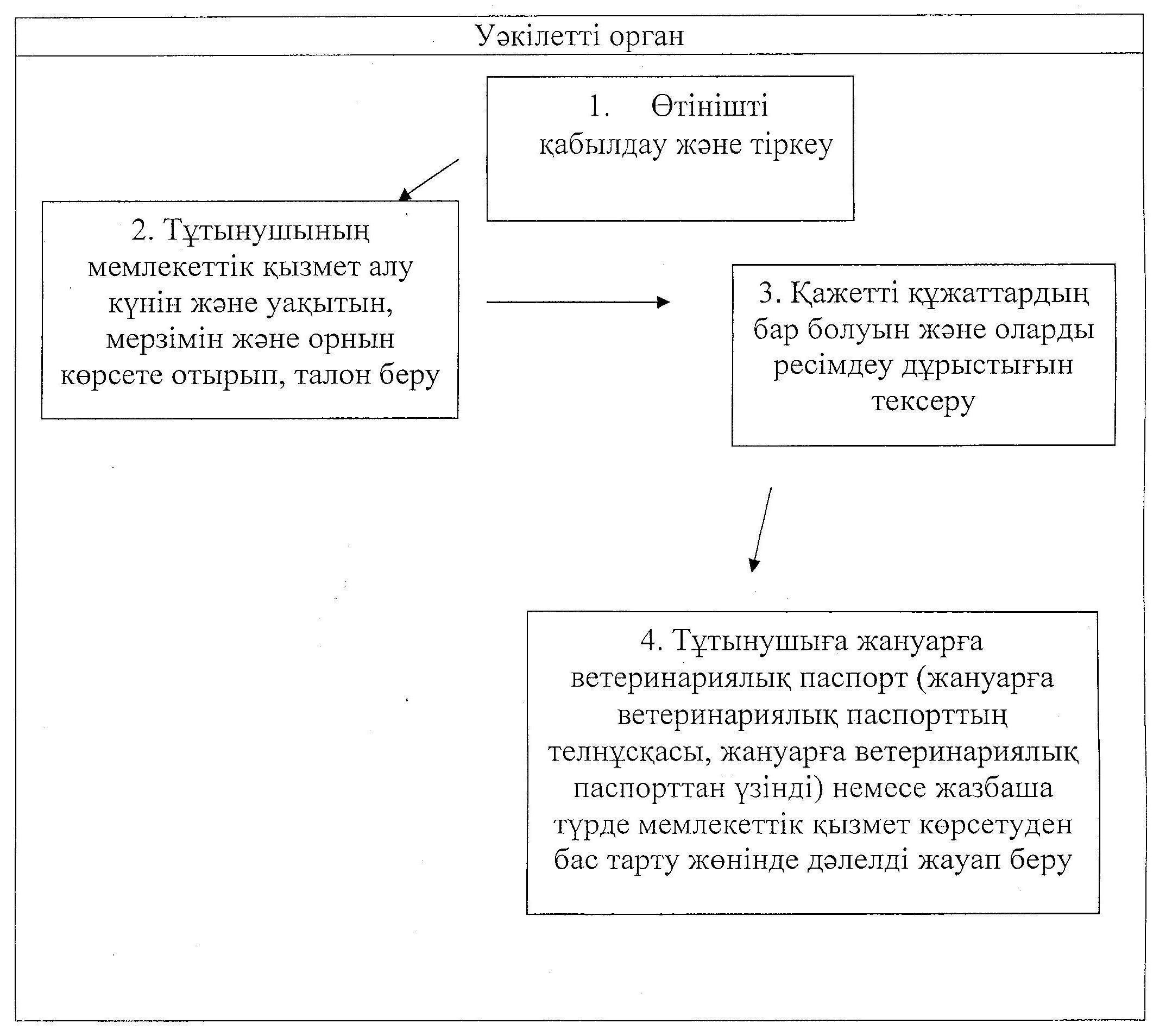 

"Жануарға ветеринариялық паспорт беру"  

мемлекеттiк қызмет көрсету        

регламентіне 5-қосымша           Әкiмшiлiк әрекеттердің (рәсiмдердiң) кезектiлiгiн сипаттау және өзара әрекет1-кесте. ҚФБ әрекеттерінің сипаттамасы

2-Кесте. Пайдалану нұсқалары. Негiзгi үдеріс

3-кесте. Пайдалану нұсқалары. Баламалы үдеріс

Әкімдіктің           

2012 жылғы 9 шілдедегі № 310  

қаулысымен бекітілген      "Ветеринариялық анықтаманы беру"

мемлекеттiк қызмет көрсету регламенті 

1. Негiзгi ұғымдар      1. Осы "Ветеринариялық анықтаманы беру" мемлекеттік қызмет көрсету регламентiнде (бұдан әрi – Регламент) мынадай ұғымдар пайдаланылады:

      1) құрылымдық функционалдық бірліктер – мемлекеттік қызмет көрсету үдерісінде қатысатын (уәкілетті органдардың жауапты тұлғалары, мемлекеттік органдардың құрылымдық бөлімшелері, ақпараттық жүйелер немесе олардың кіші жүйелері) (бұдан әрі - ҚФБ);

      2) тұтынушы – жеке және заңды тұлғалар;

      3) уәкiлеттi орган – аудандық маңызы бар қала, кент, ауыл (село), ауылдық (селолық) округі әкiмiнiң аппараты. 

2. Жалпы ережелер      2. "Ветеринариялық анықтаманы беру" мемлекеттiк қызметі жеке және заңды тұлғаларға көрсетіледі және "Асыл тұқымды мал шаруашылығы және ветеринария саласындағы мемлекеттiк қызметтер стандарттарын бекiту және Қазақстан Республикасы Үкiметiнiң 2010 жылғы 20 шiлдедегi № 745 қаулысына өзгерiстер мен толықтыру енгiзу туралы" Қазақстан Республикасы Үкіметінің 2011 жылғы 29 сәуірдегі № 464 қаулысымен және осы Регламентпен бекітілген мемлекеттiк қызмет стандартымен белгіленген тәртіппен жүзеге асырылады.



      3. Мемлекеттiк қызметті осы Регламенттің 1-қосымшасында көрсетілген мекенжайлар бойынша ветеринария саласында қызметті жүзеге асыратын уәкiлеттi органның маманы ұсынады.



      4. Көрсетiлетiн мемлекеттiк қызмет нысаны: автоматтандырылмаған.



      5. Мемлекеттiк қызмет "Ветеринария туралы" Қазақстан Республикасының 2002 жылғы 10 шiлдедегi Заңының 10-1-бабы 13) тармақшасының және 35-бабы 2-тармағының және "Жеке және заңды тұлғаларға көрсетiлетiн мемлекеттiк қызметтердiң тiзiлiмiн бекiту туралы" Қазақстан Республикасы Үкiметiнiң 2010 жылғы 20 шiлдедегi № 745 қаулысының негiзiнде көрсетіледі.



      6. Мемлекеттiк қызмет ақылы жүзеге асырылады (ветеринариялық анықтаманың бланкiсiн беру). Тұтынушы банк операцияларының жекелеген түрлерiн жүзеге асыратын екiншi деңгейдегi банктер немесе ұйымдар арқылы мемлекеттiк сатып алу туралы конкурс нәтижесi бойынша анықталған бланктiң құнын төлейдi.

      Тұтынушы мемлекеттiк қызметке ақы төлеу кезiнде мынадай құжаттардың нысандарын толтырады:

      1) қолма-қол ақы төлеу тәсiлi кезiнде - ақы төлеу туралы түбiртек;

      2) "Қазақстан Республикасының аумағында төлем құжаттарын пайдалану және ақшаның қолма-қол жасалмайтын төлемдерi мен аударымдарын жүзеге асыру ережесiн бекiту туралы" Қазақстан Республикасының Ұлттық Банкi Басқармасының 2000 жылғы 25 сәуiрдегi № 179 қаулысымен бекiтiлген Қазақстан Республикасының аумағында төлем құжаттарын пайдалану және ақшаның қолма-қол жасалмайтын төлемдерi мен аударымдарын жүзеге асыру ережесiне сәйкес қолма-қол жасалмайтын ақы төлеу тәсiлi кезiнде - төлем тапсырмасы.



      7. Көрсетiлетiн мемлекеттiк қызметтiң нәтижесi - ветеринариялық анықтаманы (қағаздағы тасымалдағышта) беру не жазбаша түрдегi мемлекеттiк қызмет көрсетуден бас тарту туралы дәлелдi жауап болып табылады. 

3. Мемлекеттiк қызметтi көрсету тәртiбiне қойылатын талаптар       8. Мемлекеттiк қызмет туралы ақпарат және мемлекеттiк қызмет Регламенті Қазақстан Республикасы Ауыл шаруашылығы министрлiгiнiң интернет-ресурсында - www.minagri.gov.kz және осы Регламенттің 1-қосымшасында көрсетiлген мекенжайлар бойынша уәкілетті органдарының үй-жайларында iлiнген ақпараттық стендтерде орналасқан.



      9. Мемлекеттiк қызмет мынадай мерзiмдерде ұсынылады:

      1) мемлекеттiк қызмет жүгінген күннiң iшiнде көрсетiледi;

      2) мемлекеттiк қызметтi алуға дейiнгi ең жоғары рұқсат етiлетiн күту уақыты - 30 (отыз) минуттан аспайды;

      3) мемлекеттiк қызметтi алушыға қызмет ұсынудың ең жоғары рұқсат етiлетiн уақыты - 30 (отыз) минуттан аспайды.



      10. Мемлекеттiк қызмет жұмыстың бекітілген кестесіне сәйкес демалыс және мереке күндерiнен басқа (сенбі, жексенбі) жұмыс күндерi, сағат 9.00-ден 18.00-ге дейiн, сағат 13.00-ден 14.00-ге дейiнгi түскi үзiлiспен ұсынылады. Қабылдау алдын ала жазылусыз және тездетiлген қызмет көрсетусiз, кезек күту тәртiбiмен жүзеге асырылады.



      11. Мемлекеттiк қызмет тұтынушыға, оның ішінде физикалық мүмкiндiгі шектеулi адамдарға қызметтi көрсету үшiн жағдайлар көзделген тұтынушының тұрған жері бойынша уәкілетті органы ғимараттарында көрсетіледі. Күту залдары толтырылған бланкілерінің үлгiлерi бар стендтермен жарақталады.



      12. Мемлекеттiк қызмет тұтынушыға немесе оның өкілі өзі келгенде көрсетіледі.



      13. Мемлекеттiк қызметтi көрсетуден бас тарту үшiн мыналар:

      1) егер жануар, жануардан алынатын өнiм және шикiзат (бұдан әрi - объект) қолайсыз аймақтан тасымалданған жағдайда;

      2) жұқпалы сипаттағы ауру анықталғанда;

      3) жануардың жеке нөмiрi болмағанда;

      4) орны ауыстырылатын (тасымалданатын) объектiнiң, көлiк құралының ветеринариялық-санитариялық талаптарға және қауiпсiздiк талаптарына сәйкессiздiгi негiз болып табылады.



      14. Мемлекеттiк қызметтi алу үшін тұтынушының немесе оның өкілінің өтініш жасау сәтінен бастап мемлекеттiк қызметтiң нәтижесiн беру сәтiне дейiн мемлекеттiк қызметтi көрсету кезеңдерi:

      1) тұтынушы немесе оның өкілі уәкiлеттi органға тікелей жүгінеді;

      2) ветеринария саласында қызметті жүзеге асыратын уәкілетті органның маманы тұтынушының өтінішін тіркейді, қажетті құжаттардың бар болуын, олардың ресімдеу толықтығын және дұрыстығын тексереді, құжаттар пакеті сәйкес болған жағдайда мемлекеттік қызмет көрсету жөнінде шешім қабылдайды;

      3) ветеринария саласында қызметті жүзеге асыратын уәкілетті органның маманы тұтынушыға ветеринариялық анықтама немесе жазбаша түрде мемлекеттік қызмет көрсетуден бас тарту жөнінде дәлелді жауап береді.



      15. Мемлекеттiк қызметтi көрсету үдерісінде әкiмшiлiк әрекеттердiң қисынды кезектiлiгi мен ҚФБ арасындағы өзара байланысты айғақтайтын сызбалар осы Регламенттiң 2-қосымшасында келтiрiлген.



      16. Әрбір әкiмшiлiк әрекеттi (рәсiмдi) орындау мерзiмiн көрсете отырып, әр ҚФБ әкiмшiлiк әрекеттердiң (рәсiмдердiң) өзара әрекетi мен кезектiлiгiнiң мәтiндiк кестелiк сипаттамасы осы Регламенттiң 3-қосымшасында келтiрiлген. 

4. Мемлекеттiк қызметтердi көрсету үдерісiндегі әрекет (өзара әрекет) тәртiбiнiң сипаттамасы      17. Мемлекеттiк қызметтi алу үшiн тұтынушы осы Регламенттің 1-қосымшасында көрсетiлген мекенжайлар бойынша ветеринария саласында қызметті жүзеге асыратын уәкілетті органның маманына жануарға ветеринариялық паспорт, ветеринариялық анықтама бланкi құнын төлеуiн растайтын құжат ұсынады.



      18. Мемлекеттiк қызметтi алуға тұтынушы мынадай құжаттарды ұсынады:

      1) жануарға ветеринариялық паспорт;

      2) терi-жүн шикiзатына, жануардың жеке нөмiрi көрсетiлген жапсырма мiндеттi түрде қажет;

      3) ветеринариялық анықтама бланктiң құнын төлеуiн растайтын құжат.



      19. Мемлекеттiк қызмет тұтынушысының өтiнiшiн ветеринария саласында қызметті жүзеге асыратын уәкілетті органның маманы тұтынушының мемлекеттiк қызмет алатын уақыты көрсетiлетін жеке және заңды тұлғалардың өтiнiштерiн тiркеу журналында тiркейдi. 

5. Мемлекеттiк қызметтi көрсететiн лауазымды тұлғалардың жауапкершiлiгi      20. Уәкiлеттi органның басшысы (бұдан әрi – лауазымды тұлға) мемлекеттiк қызметтi көрсетуге жауапты тұлға болып табылады.

      Лауазымды тұлғалар Қазақстан Республикасының заңдарына сәйкес белгiленген мерзiмде мемлекеттiк қызметтi көрсетудi іске асыруға жауапкершiлiк алады.

"Ветеринариялық анықтаманы беру"  

мемлекеттiк қызмет көрсету     

регламентіне 1-қосымша        Мемлекеттiк қызметтi көрсету жөніндегі уәкілетті органдардың тізбесі

"Ветеринариялық анықтаманы беру"  

мемлекеттiк қызмет көрсету     

регламентіне 2-қосымша        "Ветеринариялық анықтаманы беру" мемлекеттiк қызметтi көрсету үдерісі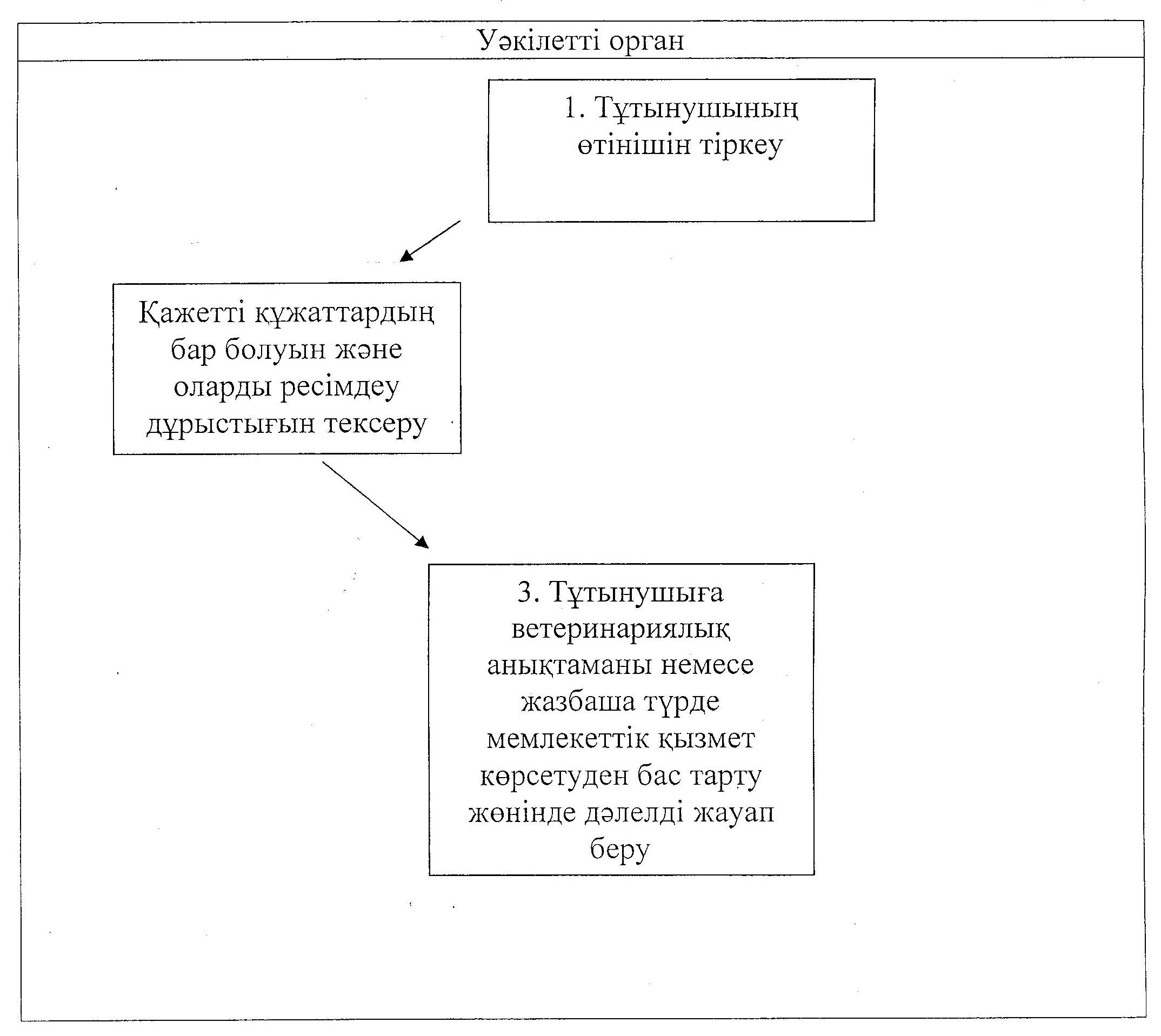 

"Ветеринариялық анықтаманы беру"  

мемлекеттiк қызмет көрсету    

регламентіне 3-қосымша       Әкiмшiлiк әрекеттердің (рәсiмдердiң) кезектiлiгiн сипаттау және өзара әрекеті1-кесте. ҚФБ әрекеттерінің сипаттамасы

2-кесте. Пайдалану нұсқалары. Негiзгi үдеріс

3-кесте. Пайдалану нұсқалары. Баламалы үдеріс
					© 2012. Қазақстан Республикасы Әділет министрлігінің «Қазақстан Республикасының Заңнама және құқықтық ақпарат институты» ШЖҚ РМК
				Өкілетті

органдардың

атауыЗаңды мекенжайыБайланыс телефоныЭлектрондық

мекенжайы"Арқалық қаласы

ауыл шаруашылығы

бөлімі"

мемлекеттік

мекемесіАрқалық қаласы,

Абай даңғылы,

29 8-714-30-7-07-90,

8-714-30-7-01-88sh_ark@mail.kz"Рудный қаласы

ауыл шаруашылығы

бөлімі"

мемлекеттік

мекемесіРудный қаласы,

Ленин көшесi,

958-714-31-4-98-46selhoz_lsk@mail.ru"Қостанай қаласы

ауыл шаруашылығы

бөлімі"

мемлекеттік

мекемесі"Қостанай

қаласы,

Пушкин көшесi,

988-714-2-57-57-43,

8-714-2-57-57-73ocx@kostanay.kz"Лисаков қаласы

ауыл шаруашылығы

және ветеринария

бөлімі"

мемлекеттік

мекемесіЛисаков қаласы,

Мир көшесi, 318-714-33-3-83-91Selhoz_lsk@mail.ruУәкілетті

органдардың

атауыЗаңды мекенжайыБайланыс телефоныЭлектрондық пошта"Аққошқар

селосы әкімінің

аппараты"

мемлекеттiк

мекемесiАрқалық қаласы,

Аққошқар

селосы,

Абай көшесi, 138-714-30-3-00-90arkalyk@kostanay.kz"Алуа селосы

әкімінің

аппараты"

мемлекеттiк

мекемесiАрқалық қаласы,

Алуа селосы,

Жангелдин

көшесi, 18-714-30-3-04-81arkalyk@kostanay.kz"Аңғар селосы

әкімінің

аппараты"

мемлекеттiк

мекемесiАрқалық қаласы,

Аңғар селосы,

Ленин көшесi, 138-714-30-7-07-17 arkalyk@kostanay.kz"Ашутасты

селосы әкімінің

аппараты"

мемлекеттiк

мекемесiАрқалық қаласы,

Ашутасты

селосы,

Мичурин көшесi,

2-ғимарат8-714-30-2-20-20arkalyk@kostanay.kz"Восточный

селосы әкімінің

аппараты"

мемлекеттiк

мекемесiАрқалық қаласы,

Восточный

селосы,

Советская

көшесi, 88-714-30-2-31-11arkalyk@kostanay.kz"Жалғызтал

селосы әкімінің

аппараты"

мемлекеттiк

мекемесiАрқалық қаласы,

Жалғызтал

селосы,

Центральная

көшесi, 108-714-30-3-03-84arkalyk@kostanay.kz"Жаңақала

селосы әкімінің

аппараты"

мемлекеттiк

мекемесiАрқалық қаласы,

Жаңақала

селосы,

Әбдіғапархан

көшесi, 88-714-30-3-05-45arkalyk@kostanay.kz"Көктау селосы

әкімінің

аппараты"

мемлекеттiк

мекемесiАрқалық қаласы,

Көктау селосы,

Молдағұлова

көшесi, 58-714-30-3-00-77arkalyk@kostanay.kz"Матросово

селосы әкімінің

аппараты"

мемлекеттiк

мекемесiАрқалық қаласы,

Матросово

селосы,

Степная көшесi,

18-714-30-3-03-23arkalyk@kostanay.kz"Мирный селосы

әкімінің

аппараты"

мемлекеттiк

мекемесiАрқалық қаласы,

Мирный селосы,

Механизаторов

көшесi, 138-714-30-3-08-63arkalyk@kostanay.kz"Молодежный

селосы әкімінің

аппараты"

мемлекеттiк

мекемесiАрқалық қаласы,

Молодежный

селосы,

Дубанов көшесi,

258-714-30-3-06-168-714-30-7-09-538-714-30-7-39-03arkalyk@kostanay.kz"Үштөбе селосы

әкімінің

аппараты"

мемлекеттiк

мекемесiАрқалық қаласы,

Үштөбе селосы,

Строительная

көшесi, 138-714-30-2-60-70arkalyk@kostanay.kz"Фурманово

селосы әкімінің

аппараты"

мемлекеттiк

мекемесiАрқалық қаласы,

Фурманово

селосы,

Мир көшесi, 108-714-30-2-40-40

8-714-30-2-41-38arkalyk@kostanay.kz"Целинный

селосы әкімінің

аппараты"

мемлекеттiк

мекемесiАрқалық қаласы,

Целинный

селосы,

Ленин көшесi, 458-714-30-3-07-27arkalyk@kostanay.kz"Екідің селосы

әкімінің

аппараты"

мемлекеттiк

мекемесiАрқалық қаласы,

Екідің селосы,

Өзен көшесi, 78-714-57-3-29-29arkalyk@kostanay.kz"Қайыңды

селолық округі

әкімінің

аппараты"

мемлекеттiк

мекемесiАрқалық қаласы,

Қайыңды селосы,

Құлымбет көшесi,

368-714-30-3-02-82arkalyk@kostanay.kz"Родина селолық

округі әкімінің

аппараты"

мемлекеттiк

мекемесiАрқалық қаласы,

Родина селосы,

Гагарин көшесi,

218-714-30-2-11-77ap.rodinskogo@

yandex.kz"Октябрь кенті

әкімінің

аппараты"

мемлекеттiк

мекемесiЛисаков қаласы,

Октябрь кенті,

Буденный көшесi,

5а8-714-33-5-01-95okt_akimat@mail.ru"Красногор

селосы әкімінің

аппараты"

мемлекеттiк

мекемесiЛисаков қаласы,

Красногор селосы8-714-58-3-40-30krasnogorsk@lsk.kz"Қашар кенті

әкімінің

аппараты"

мемлекеттiк

мекемесiРудный қаласы,

Қашар кенті,

1-шағын аудан,

388-714-56-2-04-718-714-56-2-04-87akimatkachar@

mail.ru"Горняк кенті

әкімінің

аппараты"

мемлекеттiк

мекемесiРудный қаласы,

Горняк кент,

Сәтпаев көшесi,

248-714-31-2-15-188-714-31-2-13-16gornrud@yandex.ru"Обаған селосы

әкімінің

аппараты"

мемлекеттiк

мекемесiАлтынсарин

ауданы,

Обаған селосы,

Ленин көшесi, 48-714-45-3-42-21ubagan@mail.ru"Красный

кордон селосы

әкімінің

аппараты"

мемлекеттiк

мекемесiАлтынсарин

ауданы,

Красный кордон

селосы,

Центральная

көшесi8-714-55-6-96-908-714-45-22-6-64Altynsarkrasnykardon@

rambler.ru"Свердловка

селосы

әкімінің

аппараты"

мемлекеттiк

мекемесiАлтынсарин

ауданы,

Свердлов

селосы,

Ленин көшесi,

288-714-45-3-37-35altynsarsverdlova@

rambler.ru"Большечураков

селолық округі

әкімінің

аппараты"

мемлекеттiк

мекемесiАлтынсарин

ауданы,

Большая-Чураков

селосы,

Советская

көшесi, 408-714-45-3-58-16altynshrchurakov@

rambler.ru"Димитров

селолық округі

әкімінің

аппараты"

мемлекеттiк

мекемесiАлтынсарин

ауданы,

Танабай

селосы,

Ленин көшесi8-714-45-3-24-10Altynsardmt@

rambler.ru"Докучаев

селолық округі

әкімінің

аппараты"

мемлекеттiк

мекемесiАлтынсарин

ауданы,

Докучаев

селосы,

Первомайская

көшесi, 18-714-45-3-21-418-714-45-51-1-10altynsardokuchaevo@

rambler.ru"Лермонтов

селолық округі

әкімінің

аппараты"

мемлекеттiк

мекемесiАлтынсарин

ауданы,

Лермонтов

селосы,

Школьная

көшесi, 108-714-45-3-25-32LLermontovskiy@

mail.ru"Маяковский

селолық округі

әкімінің

аппараты"

мемлекеттiк

мекемесiАлтынсарин

ауданы,

Первомай

селосы,

Луговой көшесi,

18-714-45-3-49-72altynsarmayakov@

rambler.ru"Новоалексеев

селолық округі

әкімінің

аппараты"

мемлекеттiк

мекемесiАлтынсарин

ауданы,

Новоалексеев

селосы,

Ленин көшесi8-714-45-3-27-19altynsarnovoalekseev@

rambler.ru"Приозерный

селолық округі

әкімінің

аппараты"

мемлекеттiк

мекемесiАлтынсарин

ауданы,

Приозерный

селосы,

Ленин көшесi,

328-714-45-3-31-38altynsarprioz@mail.ru"Силантьев

селолық округі

әкімінің

аппараты"

мемлекеттiк

мекемесiАлтынсарин

ауданы,

Силантьев

селосы,

Мир көшесi, 158-714-45-2-11-738-714-45-2-13-52Silantevka.akimat@

mail.ru"Щербаков

селолық округі

әкімінің

аппараты"

мемлекеттiк

мекемесiАлтынсарин

ауданы,

Щербаков

селосы8-714-45-33-6-068-714-45-33-5-23dokumen_Alma@mail.ru"Аманкелді

селосы

әкімінің

аппараты"

мемлекеттiк

мекемесiАманкелді

ауданы,

Аманкелді

селосы,

Майлин көшесi,

148-714-40-2-17-008-714-40-2-20-22amanselakim@mail.ru"Ақсай селосы

әкімінің

аппараты"

мемлекеттiк

мекемесiАманкелді

ауданы,

Ақсай селосы,

Бейбітшілік

көшесі, 18-714-38 3-10-10amangeldy@kostanay.kz"Степняк

селолық округі

әкімінің

аппараты"

мемлекеттiк

мекемесiАманкелді

ауданы,

Степняк селосы,

Абай көшесі, 68-714-38-3-20-20amangeldy@kostanay.kz"Үштоғай

селосы

әкімінің

аппараты"

мемлекеттiк

мекемесiАманкелді

ауданы,

Үштоғай селосы,

Школьная

көшесі, 18-714-38-3-20-10amangeldy@

kostanay.kz "Тасты селосы

әкімінің

аппараты"

мемлекеттiк

мекемесiАманкелді

ауданы,

Тасты селосы8-714-40-2-13-99amangeldy@kostanay.kz"Амантоғай

селолық округі

әкімінің

аппараты"

мемлекеттiк

мекемесiАманкелді

ауданы,

Амантоғай

селосы,

Маметова

көшесі, 78-714-40-2-53-93Amantogay@mail.ru"Байғабыл

селолық округі

әкімінің

аппараты"

мемлекеттiк

мекемесiАманкелді

ауданы,

Байғабыл

селосы,

Байқадамов

көшесі, 138-714-40-2-55-75amangeldy@kostanay.kz"Есір селолық

округі

әкімінің

аппараты"

мемлекеттiк

мекемесiАманкелді

ауданы,

Есір селосы,

Наурыз көшесі,

2/18-714-40-2-20-31amangeldy@kostanay.kz"Қабырға

селолық округі

әкімінің

аппараты"

мемлекеттiк

мекемесiАманкелді

ауданы,

Қабырға селосы,

Достық көшесі,

118-714-40-2-16-50amangeldy@kostanay.kz"Қарасу

селолық округі

әкімінің

аппараты"

мемлекеттiк

мекемесiАманкелді

ауданы,

Қарасу селосы,

Есполов көшесі8-714-40-2-13-92amangeldy@kostanay.kz"Қарынсалды

селолық округі

әкімінің

аппараты"

мемлекеттiк

мекемесiАманкелді

ауданы,

Қарынсалды

селосы,

Наурыз көшесі,

58-714-59-2-00-01amangeldy@kostanay.kz"Құмкешу

селолық округі

әкімінің

аппараты"

мемлекеттiк

мекемесiАманкелді

ауданы,

Құмкешу селосы,

Абай көшесі, 28-714-40-2-15-99amangeldy@kostanay.kz"Үрпек селолық

округі

әкімінің

аппараты"

мемлекеттiк

мекемесiАманкелді

ауданы,

Үрпек селосы,

Жангелдин

көшесі, 128-714-40-2-51-74amangeldy@kostanay.kz"Әулиекөл

селосы

әкімінің

аппараты"

мемлекеттiк

мекемесiӘулиекөл

ауданы,

Әулиекөл

селосы,

Байтұрсынов

көшесi, 498-714-53-2-11-708-714-53-2-11-68auliekol1940@mail.ru"Қосағал

селосы

әкімінің

аппараты"

мемлекеттiк

мекемесiӘулиекөл

ауданы,

Қосағал селосы,

Молодежная

көшесі, 18-714-53-9-72-158-714-53-2-58-16auliekol@kostanay.kz"К. Тұрғымбаев

селосы

әкімінің

аппараты"

мемлекеттiк

мекемесiӘулиекөл

ауданы,

К. Тұрғымбаев

селосы8-714-59-2-02-14auliekol@kostanay.kz"Первомайское

селосы

әкімінің

аппараты"

мемлекеттiк

мекемесiӘулиекөл

ауданы,

Первомайское

селосы8-714-59-9-35-37auliekol@kostanay.kz"Құсмұрын

кенті әкімінің

аппараты"

мемлекеттiк

мекемесiӘулиекөл

ауданы,

Құсмұрын

кенті,

Ленин көшесi,

588-714-53-9-53-998-714-53-3-23-00olga-kriukova@mail.ru"Аманқарағай

селолық округі

әкімінің

аппараты"

мемлекеттiк

мекемесiӘулиекөл

ауданы,

Аманқарағай

селосы,

Ленин көшесi,

588-714-53-9-95-79aman_akimat@mail.ru"Диев селолық

округі

әкімінің

аппараты"

мемлекеттiк

мекемесiӘулиекөл

ауданы,

Диев селосы,

Ленин көшесi, 58-714-53-9-11-32auliekol@kostanay.kz"Қазанбасы

селолық округі

әкімінің

аппараты"

мемлекеттiк

мекемесiӘулиекөл

ауданы,

Октябрь селосы,

Ленин көшесі,

108-714-53-2-67-22auliekol@kostanay.kz"Москалев

селолық округі

әкімінің

аппараты"

мемлекеттiк

мекемесiӘулиекөл

ауданы,

Москалев

селосы,

Наметова

көшесі, 238-714-53-9-43-42Moskalevka_akimat@

mail.ru"Новонежин

селолық округі

әкімінің

аппараты"

мемлекеттiк

мекемесiӘулиекөл

ауданы,

Новонежин

селосы,

Комсомольская

көшесі, 58-714-53-9-77-488-714-53-9-78-62cnara.fatkullina@

yandex.ru"Новоселов

селолық округі

әкімінің

аппараты"

мемлекеттiк

мекемесiӘулиекөл

ауданы,

Новоселов

селосы,

Целинная

көшесі, 78-714-53-2-11-94dias-burkut@mail.ru"Сұлукөл

селолық округі

әкімінің

аппараты"

мемлекеттiк

мекемесiӘулиекөл

ауданы,

Юльев селосы,

Ленин көшесі, 38-714-53-9-37-02auliekol@kostanay.kz"Тимофеев

селолық округі

әкімінің

аппараты"

мемлекеттiк

мекемесiӘулиекөл

ауданы,

Тимофеев

селосы,

Школьная көшесі8-714-53-9-41-96timofeevkaGU-2011@

mail.ru"Чернигов

селолық округі

әкімінің

аппараты"

мемлекеттiк

мекемесiӘулиекөл

ауданы,

Чернигов

селосы,

Ленин көшесі,

298-714-53-9-87-44auliekol@kostanay.kz"Шағала

селолық округі

әкімінің

аппараты"

мемлекеттiк

мекемесiӘулиекөл

ауданы,

Шағала селосы8-714-53-2-12-388-714-53-2-63-37auliekol@kostanay.kz"Денисов

селосы

әкімінің

аппараты"

мемлекеттiк

мекемесiДенисов

ауданы,

Денисов

селосы,

Калинин көшесi,

68-714-34-2-22-778-714-34-9-24-30denisovka@mail.kz"Перелески

селосы

әкімінің

аппараты"

мемлекеттiк

мекемесiДенисов

ауданы,

Перелески

селосы,

Центральная

көшесi, 18-714-34-9-31-67akimatpereleski@

mail.ru"Архангел

селолық округі

әкімінің

аппараты"

мемлекеттiк

мекемесiДенисов

ауданы,

Жалтыркөл

селосы,

Мир көшесi, 88-714-34-9-33-99arhanokrug@mail.ru"Аршалы

селолық округі

әкімінің

аппараты"

мемлекеттiк

мекемесiДенисов

ауданы,

Аршалы селосы,

Центральная

көшесi, 98-714-34-9-51-988-714-34-2-51-98akimat-arshala@

mail.ru"Әйет селолық

округі

әкімінің

аппараты

мемлекеттiк

мекемесiДенисов

ауданы,

Әйет селосы,

50 лет

Казахстана

көшесi, 28-714-34-9-75-44guayatskookruga@

mail.ru"Заәйет

селолық округі

әкімінің

аппараты"

мемлекеттiк

мекемесiДенисов

ауданы,

Заәйет селосы,

Московская

көшесi, 68-714-34-9-61-07zaaietocrug@

rambler.ru"Комаров

селолық округі

әкімінің

аппараты"

мемлекеттiк

мекемесiДенисов

ауданы,

Комаров

селосы,

Первая көшесi,

18-714-34-9-37-468-714-34-2-50-46akimat_komarova@

rambler.ru"Красноармейск

селолық округі

әкімінің

аппараты"

мемлекеттiк

мекемесiДенисов ауданы,

Фрунзе селосы,

Комсомольская

көшесi, 18-714-34-9-54-10akimat_frunze@mail.ru"Қырым селолық

округі

әкімінің

аппараты"

мемлекеттiк

мекемесiДенисов

ауданы,

Қырым селосы,

Ленин көшесi, 28-714-34-9-64-31krim_akimat@mail.kz"Некрасов

селолық округі

әкімінің

аппараты"

мемлекеттiк

мекемесiДенисов

ауданы,

Некрасов

селосы,

Комаров көшесi, 14 8-714-34-9-11-838-714-34-2-25-17Zauresch_n@mail.ru"Покров

селолық округі

әкімінің

аппараты"

мемлекеттiк

мекемесiДенисов

ауданы,

Покров селосы,

Мир көшесi, 68-714-34-9-34-828-714-34-2-53-82pokrovka_akimat@

mail.kz"Приречен

селолық округі

әкімінің

аппараты"

мемлекеттiк

мекемесiДенисов

ауданы,

Приречен

селосы,

Ленин көшесi, 28-714-34-9-46-758-714-34-9-49-75prirak@mail.ru"Свердлов

селолық округі

әкімінің

аппараты"

мемлекеттiк

мекемесiДенисов ауданы,

Свердлов

селосы,

Школьная

көшесi, 18-714-34-9-45-67magusa@ mail.ru

sverdlov_akimat@

mail.kz"Тельман

селолық округі

әкімінің

аппараты"

мемлекеттiк

мекемесiДенисов

ауданы,

Антонов

селосы,

Садовый көшесi,

388-714-34-9-72-73telman_co@mail.ru"Тобыл селолық

округі

әкімінің

аппараты"

мемлекеттiк

мекемесiДенисов

ауданы,

Глебов селосы,

Центральная

көшесi8-714-34-9-43-73tobol_akimat@mail.kz"Ақкөл ауылы

әкімінің

аппараты"

мемлекеттiк

мекемесiЖангелдин

ауданы, Ақкөл

ауылы8-714-39-2-14-04Akimatjang@mail.ru"Аралбай

селосы

әкімінің

аппараты"

мемлекеттiк

мекемесiЖангелдин

ауданы, Аралбай

селосы,

Независимость

көшесі, 38-714-39-2-53-33Akimatjang@mail.ru"Бидайық

селосы

әкімінің

аппараты"

мемлекеттiк

мекемесiЖангелдин

ауданы, Бидайық

селосы,

Независимость

көшесі, 168-714-59-2-01-01Akimatjang@mail.ru"Қарасу селосы

әкімінің

аппараты"

мемлекеттiк

мекемесiЖангелдин

ауданы,

Қарасу селосы,

Жеңіс көшесі,

118-714-59-2-03-018-714-39-2-69-51Akimatjang@mail.ru"Милісай

селосы

әкімінің

аппараты"

мемлекеттiк

мекемесiЖангелдин

ауданы,

Милісай

селосы,

Жастар көшесі,

68-714-57-3-10-108-714-59-2-07-41Akimatjang@mail.ru"Сужарған

ауылы әкімінің

аппараты"

мемлекеттiк

мекемесiЖангелдин

ауданы,

Сужарған ауылы,

Астана көшесі,

108-714-39-2-86-218-714-39-2-61-94Akimatjang@mail.ru"Торғай селосы

әкімінің

аппараты"

мемлекеттiк

мекемесiЖангелдин

ауданы,

Торғай селосы,

Аманкелді

көшесі, 388-714-39-2-15-008-714-39-2-15-04Selakimat@mail.ru"Шилі селосы

әкімінің

аппараты"

мемлекеттiк

мекемесiЖангелдин

ауданы,

Шилі селосы,

Балдай көшесі,

18-714-39-2-16-338-714-59-2-17-31Akimatjang@mail.ru"Ақшығанақ

селолық округі

әкімінің

аппараты"

мемлекеттiк

мекемесiЖангелдин

ауданы,

Ақшығанақ аулы,

Тәуелсіздік

көшесі, 128-714-49-2-53-33Akimatjang@mail.ru"Албарбөгет

селолық округі

әкімінің

аппараты"

мемлекеттiк

мекемесiЖангелдин

ауданы,

Көкалат селосы,

Нұрманов

көшесі, 18-714-59-2-44-168-714-39-2-62-62Akimatjang@mail.ru"Амангелді

селолық округі

әкімінің

аппараты"

мемлекеттiк

мекемесiЖангелдин

ауданы,

Шеген селосы,

Нарынбаев

көшесі, 298-714-39-2-31-45Akimatjang@mail.ru"Жаркөл

селолық округі

әкімінің

аппараты"

мемлекеттiк

мекемесiЖангелдин

ауданы,

Тәуіш селосы,

Желтоқсан

көшесі, 38-714-39-2-02-60Akimatjang@mail.ru"Қалам-Қарасу

селолық округі

әкімінің

аппараты"

мемлекеттiк

мекемесiЖангелдин

ауданы,

Қалам-Қарасу

селосы,

Душатов көшесі,

28-714-39-2-18-148-714-39-2-60-63Akimatjang@mail.ru"Қызбел

ауылдық округі

әкімінің

аппараты"

мемлекеттiк

мекемесiЖангелдин

ауданы,

Саға селосы,

Күдері Ақын

көшесі, 88-714-59-2-12-01Akimatjang@mail.ru"Аққарға

селосы

әкімінің

аппараты"

мемлекеттiк

мекемесiЖітіқара

ауданы,

Аққарға

селосы,

Зайчикова

көшесi, 108-714-35-7-13-89zhitikara@kostanay.kz"Волгоград

селосы

әкімінің

аппараты"

мемлекеттiк

мекемесiЖітіқара

ауданы,

Волгоград

селосы8-714-35-7-73-42zhitikara@kostanay.kz"Забелов

селосы

әкімінің

аппараты"

мемлекеттiк

мекемесiЖітіқара

ауданы,

Забелов селосы8-714-35-9-23-42zabelovakimat@mail.ru"Милютин

селосы

әкімінің

аппараты"

мемлекеттiк

мекемесiЖітіқара

ауданы,

Милютин селосы8-714-35-9-63-42GUApparatAkimail@

mail.ru"Пригородный

ауылы әкімінің

аппараты"

мемлекеттiк

мекемесiЖітіқара

ауданы,

Пригородный

ауылы,

П. Морозов

көшесi, 118-714-35-7-33-31zolotareva@mail.ru"Приречный

селосы

әкімінің

аппараты"

мемлекеттiк

мекемесiЖітіқара

ауданы,

Приречный

селосы,

Школьная

көшесi, 18-714-35-7-63-42zhitikara@kostanay.kz"Степной

селосы

әкімінің

аппараты"

мемлекеттiк

мекемесiЖітіқара

ауданы,

Степной селосы,

Минская көшесi,

128-714-35-9-13-42stp.akim@mail.ru"Тимирязев

селосы

әкімінің

аппараты"

мемлекеттiк

мекемесiЖітіқара

ауданы,

Тимирязев

селосы,

40 лет Октября

көшесi, 18-714-35-7-83-42zhitikara@kostanay.kz"Шевченковка

селосы

әкімінің

аппараты"

мемлекеттiк

мекемесiЖітіқара

ауданы,

Шевченковка

селосы,

Советская

көшесi, 158-714-35-9-43-42zhitikara@kostanay.kz"Чайковский

ауылы әкімінің

аппараты"

мемлекеттiк

мекемесiЖітіқара

ауданы,

Чайковский

ауылы,

Клубный көшесi,

138-714-35-9-83-42zhitikara@kostanay.kz"Ырысай селосы

әкімінің

аппараты"

мемлекеттiк

мекемесiЖітіқара

ауданы,

Ырысай селосы,

Школьная

көшесі, 128-714-35-9-25-30zhitikara@kostanay.kz"Большевик

селолық округі

әкімінің

аппарат"

мемлекеттiк мекемесiЖітіқара

ауданы,

Тургенов

селосы,

Комсомольская

көшесi, 168-714-35-9-53-42zhitikara@kostanay.kz"Мүктікөл

селолық округі

әкімінің

аппараты"

мемлекеттiк

мекемесiЖітіқара

ауданы,

Мүктікөл

селосы,

Ленин көшесi,

118-714-357-53-66zhitikara@kostanay.kz"Тоқтаров

селолық округі

әкімінің

аппараты"

мемлекеттiк

мекемесiЖітіқара

ауданы,

Тоқтаров

селосы,

Школьная

көшесi, 158-714-35-9-33-42zhitikara@kostanay.kz"Алтынсарин

селосы

әкімінің

аппараты"

мемлекеттiк

мекемесiҚамысты ауданы,

Алтынсарин

селосы,

Школьная

көшесi, 78-714-37-2-73-94Kgulsagira@mail.ru"Арқа селосы

әкімінің

аппараты"

мемлекеттiк

мекемесiҚамысты ауданы,

Арқа селосы8-714-37-2-45-35akimatarka@mail.ru"Аралкөл

селосы

әкімінің

аппараты"

мемлекеттiк

мекемесiҚамысты ауданы,

Аралкөл

селосы,

Абай көшесi, 18-714-37-2-74-46akimataralkol@mail.ru"Дружба селосы

әкімінің

аппараты"

мемлекеттiк

мекемесiҚамысты ауданы,

Дружба селосы,

Школьная

көшесi, 58-714-37-2-86-43Akimat-drujba@mail.ru"Қарабатыр

селосы

әкімінің

аппараты"

мемлекеттiк

мекемесiҚамысты ауданы,

Қарабатыр

селосы8-714-37-2-32-26 Murzahanova71@mail.ru"Клочков

селосы

әкімінің

аппараты"

мемлекеттiк

мекемесiҚамысты ауданы,

Клочков

селосы,

Клочков көшесi,

98-714-37-2-33-42Akim_Kloshkovo@mail.ru"Ливанов

селосы

әкімінің

аппараты"

мемлекеттiк

мекемесiҚамысты ауданы,

Ливанов

селосы,

Комсомольская

көшесi8-714-37-2-55-46Akimat_Livanovka@

mail.ru"Пушкин селосы

әкімінің

аппараты"

мемлекеттiк

мекемесiҚамысты ауданы,

Пушкин селосы,

Школьная

көшесi, 3/18-714-38-2-43-47AKIMAT_PUSHKINO@

mail.ru"Талдыкөл

селосы

әкімінің

аппараты"

мемлекеттiк

мекемесiҚамысты ауданы,

Талдыкөл

селосы,

Октябрьская

көшесi, 138-714-37-2-52-10AKIMAT_Taldykol@

mail.ru"Бестөбе

селолық округі

әкімінің

аппараты"

мемлекеттiк

мекемесiҚамысты ауданы,

Бестөбе селосы8-714-37-2-71-10Akimatbestobe@mail.ru"Богданов

селолық округі

әкімінің

аппараты"

мемлекеттiк

мекемесiҚамысты ауданы,

Фрунзе селосы,

Комсомольская

көшесi, 118-714-37-2-82-17akimatbagdanovka@

mail.ru"Горький

селолық округі

әкімінің

аппараты"

мемлекеттiк

мекемесiҚамысты ауданы,

Адай селосы,

Школьная көшесi8-714-37-2-51-31Akimat-gorkovskij@

yandex.ru"Жайылма

селолық округі

әкімінің

аппараты"

мемлекеттiк

мекемесiҚамысты ауданы,

Жайылма

селосы,

Ленин көшесi, 38-714-38-2-43-22 AKIMILMA@mail.ru"Свердлов

селолық округі

әкімінің

аппараты"

мемлекеттiк

мекемесiҚамысты ауданы,

Қамысты

селосы,

Ленин көшесi,

228-714-37-2-12-55 Akim_sverdlov@mail.ru"Свободный

селолық округі

әкімінің

аппараты"

мемлекеттiк

мекемесiҚамысты ауданы,

Свободный

селосы8-714-37-2-65-32akimatsvobodnyi@

mail.ru"Орқаш селолық

округі

әкімінің

аппараты"

мемлекеттiк

мекемесiҚамысты ауданы,

Орқаш селосы,

Центральная

көшесi, 88-714-37-2-73-60Akim_urkash2009@

mail.ru"Қарабалық

кенті әкімінің

аппараты"

мемлекеттiк

мекемесiҚарабалық

ауданы,

Қарабалык кент,

Нечипуренко

көшесi, 178-714-41-3-40-51karab.karab2010@

mail.ru"Тоғызақ

селосы

әкімінің

аппараты"

мемлекеттiк

мекемесiҚарабалық

ауданы,

Тоғызақ селосы,

Степной көшесі,

88-714-41-2-37-45toguzak.karab@mail.ru"Белоглин

селолық округі

әкімінің

аппараты"

мемлекеттiк

мекемесiҚарабалық

ауданы,

Белоглин

селосы,

Иманов көшесі,

118-714-41-2-19-57beloglinka.karab@

mail.ru"Бозкөл

селолық округі

әкімінің

аппараты"

мемлекеттiк

мекемесiҚарабалық

ауданы,

Бозкөл селосы,

Советская

көшесі, 318-714-47-2-51-83Boskol.karab@mail.ru"Бөрлі селолық

округі

әкімінің

аппараты"

мемлекеттiк

мекемесiҚарабалық

ауданы,

Бөрлі селосы,

Советская

көшесі, 98-714-41-2-75-30burli.karab@mail.ru"Есенкөл

селолық округі

әкімінің

аппараты"

мемлекеттiк

мекемесiҚарабалық

ауданы,

Лесной селосы,

Жастар көшесі,

78-714-41-2-82-57Esenkol.karab@mail.ru"Қарабалық

селолық округі

әкімінің

аппараты"

мемлекеттiк

мекемесiҚарабалық

ауданы,

Қособа селосы,

Школьная

көшесі, 98-714-57-2-53-40karab.karab@mail.ru«Қостанай

селолық округі

әкімінің

аппараты"

мемлекеттiк

мекемесiҚарабалық

ауданы,

Верен селосы,

Мир көшесi, 208-714-41-4-02-86Kustanai.karab@

mail.ru"Михайлов

селолық округі

әкімінің

аппараты"

мемлекеттiк

мекемесiҚарабалық

ауданы,

Михайлов

селосы,

Жеңіс көшесі, 18-714-41-2-64-32mikailovka.karab@

mail.ru"Новотроицк

селолық округі

әкімінің

аппараты"

мемлекеттiк

мекемесiҚарабалық

ауданы,

Новотроицк

селосы,

Машков көшесі,

58-714-41-2-31-69novotroick.karab@

mail.ru"Победа

селолық округі

әкімінің

аппараты"

мемлекеттiк

мекемесiҚарабалық

ауданы,

Победа селосы,

Ленин көшесі, 98-714-41-3-31-51pobeda.karab@mail.ru"Славен

селолық округі

әкімінің

аппараты"

мемлекеттiк

мекемесiҚарабалық

ауданы,

Славен селосы,

Мир көшесі, 28-714-59-34-2-29Slavenskiy.karab@

mail.ru"Смирнов

селолық округі

әкімінің

аппараты"

мемлекеттiк

мекемесiҚарабалық

ауданы,

Смирнов селосы,

Ленин көшесі,

438-714-41-2-67-10cmirnovka.karab@

mail.ru"Станционный

селолық округі

әкімінің

аппараты"

мемлекеттiк

мекемесiҚарабалық

ауданы,

Станционный

селосы,

Мир көшесі,

10/28-714-41-2-34-81stancioniy.karab@

mail.ru"Өрнек селолық

округі

әкімінің

аппараты"

мемлекеттiк

мекемесiҚарабалық

ауданы,

Приречный

селосы,

Маяковский

алаңы8-714-57-2-47-98yrnek.karab@mail.ru"Жалғызқан

селосы

әкімінің

аппараты"

мемлекеттiк

мекемесiҚарасу ауданы,

Жалғызқан

селосы,

Павлов көшесі,

22а8-714-52-9-14-33qalgiskan@mail.ru"Қарасу селосы

әкімінің

аппараты"

мемлекеттiк

мекемесiҚарасу ауданы,

Қарасу селосы,

А. Исақов

көшесi, 688-714-52-2-12-348-714-52-2-13-64Karasu_akimat@mail.ru"Қойбағар

селосы

әкімінің

аппараты"

мемлекеттiк

мекемесiҚарасу ауданы,

Қойбағар

селосы,

Кооперативная

көшесi, 18-714-52-9-93-16Koibagar-akimat@

mail.ru"Новопавлов

селосы

әкімінің

аппараты"

мемлекеттiк

мекемесiҚарасу ауданы,

Новопавлов

селосы,

Школьный тұйық

көшесі, 78-714-52-9-96-97novopavlovkaakimat@

mail.ru"Октябрь

селосы

әкімінің

аппараты"

мемлекеттiк

мекемесiҚарасу ауданы,

Октябрь

селосы,

Ленин көшесi,

198-714-48-9-13-00Okt.ostanay@mail.ru"Павлов селосы

әкімінің

аппараты"

мемлекеттiк

мекемесiҚарасу ауданы,

Павлов селосы,

Павлов көшесi,

188-714-52-9-56-41karasupavlovskoe@

yandex.kz"Айдарлы

селолық округі

әкімінің

аппараты"

мемлекеттiк

мекемесiҚарасу ауданы,

Айдарлы селосы,

Советская

көшесі, 228-714-48-2-89-17ajdarly@yandex.kz"Белорус

селолық округі

әкімінің

аппараты"

мемлекеттiк

мекемесiҚарасу ауданы,

Амангелді

селосы,

Зеленая көшесі,

108-714-52-9-47-68Akimat-amangeld111@

rambler.ru"Восточный

селолық округі

әкімінің

аппараты"

мемлекеттiк

мекемесiҚарасу ауданы,

Восток селосы,

Коминтерн

көшесі, 15 8-714-52-9-34-898-714-52-9-34-35Krs_vostok1@mail.ru"Жамбыл

селолық округі

әкімінің

аппараты"

мемлекеттiк

мекемесiҚарасу ауданы,

Жамбыл селосы,

Школьный тұйық

көшесі, 68-714-52-9-54-35dzhambulkarasu@

mail.ru"Железнодорож-

ный селолық

округі

әкімінің

аппараты"

мемлекеттiк

мекемесiҚарасу ауданы,

Железнодорожный

селосы,

Воронежская

көшесі, 168-714-48-9-25-39akimatgd@mail.ru"Ильичев

селолық округі

әкімінің

аппараты"

мемлекеттiк

мекемесiҚарасу ауданы,

Комсомол

селосы,

Ленин көшесі, 48-714-52-9-52-24karasu@kostanay.kz"Қарамырза

селолық округі

әкімінің

аппараты"

мемлекеттiк

мекемесiҚарасу ауданы,

Қарамырза

селосы,

Мельниченок

көшесі, 258-714-52-9-75-92Akimat97592@mail.ru"Люблин

селолық округі

әкімінің

аппараты"

мемлекеттiк

мекемесiҚарасу ауданы,

Люблин селосы,

Октябрьская

көшесі, 388-714-52-9-62-18Akimatlublinka!mail.ru"Новоселов

селолық округі

әкімінің

аппараты"

мемлекеттiк

мекемесiҚарасу ауданы,

Новоселов

селосы,

Трудовая

көшесі, 18-714-52-9-53-86novoselovkaakimat@

mail.ru"Теректі

селолық округі

әкімінің

аппараты"

мемлекеттiк

мекемесiКарасу ауданы,

Теректі селосы,

Целинная

көшесі, 28-714-48-9-33-52terektyakim@yandex.ru"Ушаков

селолық округі

әкімінің

аппараты"

мемлекеттiк мекемесiҚарасу ауданы,

Ушаков селосы,

Ленин көшесі,

228-714-48-9-54-60karasu@kostanay.kz"Целинный

селолық округі

әкімінің

аппараты"

мемлекеттiк

мекемесiҚарасу ауданы,

Целинный

селосы,

Мир көшесі, 128-714-48-9-80-988-714-48-9-82-45zelinakimat@mail.ru"Шолақаша

селолық округі

әкімінің

аппараты"

мемлекеттiк

мекемесiҚарасу ауданы,

Шолақаша

селосы,

Ленинградская

көшесі, 58-714-48-9-36-00Chelg_2010@mail.ru"Черняев

селолық округі

әкімінің

аппараты"

мемлекеттiк

мекемесiҚарасу ауданы,

Ленин селосы,

Ленин көшесі, 18-714-52-9-58-31

8-714-52-9-57-43Lenino_akimat@mail.ru"Затобол кенті

әкімінің

аппараты"

мемлекеттiк

мекемесiҚостанай

ауданы,

Затобол кенті,

Калинин көшесi,

558-714-55-2-17-54region@kostanay.kz"Борис-Романов

селосы

әкімінің

аппараты"

мемлекеттiк

мекемесiҚостанай

ауданы,

Борис-Романов

селосы,

Школьная

көшесi, 48-714-55-6-72-47borisrom@rambler.ru"Воскресенов

селосы

әкімінің

аппараты"

мемлекеттiк

мекемесiҚостанай

ауданы,

Воскресенов

селосы,

Ленин көшесi,

518-714-55-6-55-25Sh-woskresenovka@

yandex.ru"Озерный

селосы

әкімінің

аппараты"

мемлекеттiк

мекемесiҚостанай

ауданы,

Озерный

селосы,

Ленин көшесi, 68-714-55-6-64-81ozernayssh@rambler.ru"Александров

селолық округі

әкімінің

аппараты"

мемлекеттiк

мекемесiҚостанай

ауданы,

Александров

селосы,

Школьная

көшесi, 38-714-55-6-85-22alxbvs@rambler.ru"Белозер

селолық округі

әкімінің

аппараты"

мемлекеттiк

мекемесiКостанайский

район,

Белозер

селосы,

Калинин көшесi,

248-714-55-6-58-44belozerka2003@mail.ru"Владимиров

селолық округі

әкімінің

аппараты"

мемлекеттiк

мекемесiҚостанай

ауданы,

Владимиров

селосы,

Школьная

көшесi, 1/18-714-55-6-99-47Vld27@yandex.ru"Глазунов

селолық округі

әкімінің

аппараты"

мемлекеттiк

мекемесiҚостанай

ауданы,

Глазунов

селосы,

Школьная

көшесi, 48-714-55-6-62-41glazunovka_kstroo@

rambler.ru, glz.school@rambler.ru"Жданов

селолық округі

әкімінің

аппараты"

мемлекеттiк

мекемесiҚостанай

ауданы,

Жданов селосы,

Молодежный

көшесi, 17а8-714-55-5-85-76zhdanovka_ssh@mail.ru"Жамбыл

селолық округі

әкімінің

аппараты"

мемлекеттiк

мекемесiҚостанай

ауданы,

Жамбыл селосы,

Центральная

көшесi, 18-714-55-6-85-95zhambylsh@mail.ru"Заречный

селолық округі

әкімінің

аппараты"

мемлекеттiк

мекемесiҚостанай

ауданы,

Заречный

селосы,

Юбилейная

көшесi, 718-714-55-6-17-16region@kostanay.kz"Майкөл

селолық округі

әкімінің

аппараты"

мемлекеттiк

мекемесiҚостанай

ауданы,

Майкөл селосы,

Победа көшесi,

368-714-55-9-25-35maikol2007@mail.ru"Мичурин

селолық округі

әкімінің

аппараты"

мемлекеттiк

мекемесiҚостанай

ауданы,

Мичурин

селосы,

Школьная

көшесi, 18-714-55-6-04-95michurin0606@

rambler.ru"Мәскеу

селолық округі

әкімінің

аппараты"

мемлекеттiк

мекемесiҚостанай

ауданы,

Мәскеу селосы,

Спортивная

көшесi, 58-714-55-6-53-46mosk-chkola@

rambler.ru"Надеждин

селолық округі

әкімінің

аппараты"

мемлекеттiк

мекемесiҚостанай

ауданы,

Надеждин

селосы,

Гагарин көшесi,

488-714-55-6-43-43nadezhdinka06@

mail.ru, Nsh_1964@mail.ru"Октябрь

селолық округі

әкімінің

аппараты"

мемлекеттiк

мекемесiҚостанай

ауданы,

Октябрь

селосы,

Ленинградская

көшесi, 2в8-714-55-6-79-43sovchoznaya1313@

rambler.ru"Половников

селолық округі

әкімінің

аппараты"

мемлекеттiк

мекемесiҚостанай

ауданы,

Половников

селосы,

Ленин көшесi,

638-714-55-6-75-32pol.scool@rambler.ru"Садчиков

селолық округі

әкімінің

аппараты"

мемлекеттiк

мекемесiҚостанай

ауданы,

Садчиков

селосы,

Леонов көшесi,

1038-714-55-6-41-96sadchic@rambler.rusad4571@inbox.ru"Ульянов

селолық округі

әкімінің

аппараты"

мемлекеттiк

мекемесiҚостанай

ауданы,

Ульянов селосы,

Ленин көшесі,

158-714-65-2-26-85region@kostanay.kz"Шишкин

селолық округі

әкімінің

аппараты"

мемлекеттiк

мекемесiҚостанай

ауданы,

Шишкин селосы,

Южная көшесi,

348-714-55-6-57-74shishinka@rambler.ru"Боровской

селосы

әкімінің

аппараты"

мемлекеттiк

мекемесiМеңдіқара

ауданы,

Боровской

селосы,

Жеңіс көшесi, 58714-43-2-24-54Borovskoe09@mail.kz"Алешин

селолық округі

әкімінің

аппараты"

мемлекеттiк

мекемесiМеңдіқара

ауданы,

Молодежный

селосы,

Ленин көшесi, 98-714-43-3-41-82mendikara@kostanay.kz"Буденный

селолық округі

әкімінің

аппараты"

мемлекеттiк

мекемесiМеңдіқара

ауданы,

Буденный

селосы,

Советская

көшесi, 48-714-43-9-91-98mendikara@kostanay.kz"Борков

селолық округі

әкімінің

аппараты"

мемлекеттiк

мекемесiМеңдіқара

ауданы,

Борки селосы,

Строительная

көшесi, 28-714-43-3-26-73mendikara@kostanay.kz"Введен

селолық округі

әкімінің

аппараты"

мемлекеттiк

мекемесiМеңдіқара

ауданы,

Введен селосы,

1 Май көшесi,

168-714-43-9-72-91vvedenka2@mail.ru"Каменскурал

селолық округі

әкімінің

аппараты"

мемлекеттiк

мекемесiМеңдіқара

ауданы,

Каменскурал

селосы,

Тілеуов көшесi,

21/38-714-43-9-83-19mendikara@kostanay.kz"Қарақоға

селолық округі

әкімінің

аппараты"

мемлекеттiк

мекемесiМеңдіқара

ауданы,

Ұзынағаш

селосы,

Бауыржан

Момышұлы

көшесі, 78-714-43-9-61-338-714-43-9-61-39mendikara@kostanay.kz"Краснопреснен

селолық округі

әкімінің

аппараты"

мемлекеттiк

мекемесiМеңдіқара

ауданы,

Красная Пресня

селосы,

Ленин көшесi,

3 8-714-43-9-45-718-714-43-3-21-04mendikara@kostanay.kz"Ломоносов

селолық округі

әкімінің

аппараты"

мемлекеттiк

мекемесiМеңдіқара

ауданы,

Қасқат селосы,

Молодежный

көшесі8-714-43-9-44-82mendikara@kostanay.kz"Михайлов

селолық округі

әкімінің

аппараты"

мемлекеттiк

мекемесiМеңдіқара

ауданы,

Михайлов

селосы,

Ленин көшесi,

62а8-714-43-9-51-81mihaylovso@mail.kz"Первомай

селолық округі

әкімінің

аппараты"

мемлекеттiк

мекемесiМеңдіқара

ауданы,

Первомай

селосы,

Советская

көшесi, 18-714-43-9-68-45pervomay@mail.kz"Соснов

селолық округі

әкімінің

аппараты"

мемлекеттiк

мекемесiМеңдіқара

ауданы,

Харьков

селосы,

Центральная

көшесi, 288-714-43-3-20-338-714-43-9-93-35sosn_akimata@mail.kz"Теңіз селолық

округі

әкімінің

аппараты"

мемлекеттiк

мекемесiМеңдіқара

ауданы,

Теңіз селосы8-714-43-9-85-25mendikara@kostanay.kz"Дәмді ауылы

әкімінің

аппараты"

мемлекеттiк

мекемесiНауырзым

ауданы,

Дәмді ауылы,

Шақшақ Жәнібек

көшесі, 58-714-54-9-33-16naurzum@kostanay.kz"Өлеңді ауылы

округі

әкімінің

аппараты"

мемлекеттiк

мекемесiНауырзым

ауданы,

Өлеңді ауылы,

Атамекен

көшесі, 18-714-54-9-45-10naurzum@kostanay.kz"Қожа селосы

әкімінің

аппараты"

мемлекеттiк

мекемесiНауырзым

ауданы,

Қожа селосы,

Шаяхметов

көшесі, 15/18-714-54-2-16-70naurzum@kostanay.kz"Раздольный

селосы

әкімінің

аппараты"

мемлекеттiк

мекемесiНауырзым

ауданы,

Раздольный

селосы,

Мирная көшесі,

28-714-54-9-43-32naurzum@kostanay.kz"Шилі селосы

әкімінің

аппараты"

мемлекеттiк

мекемесiНауырзым

ауданы,

Шилі селосы8-714-54-2-15-85naurzum@kostanay.kz"Шолақсай

селосы

әкімінің

аппараты"

мемлекеттiк

мекемесiНауырзым

ауданы,

Шолақсай

селосы,

Целинная

көшесі, 78-714-54-9-37-31naurzum@kostanay.kz"Буревестник

селолық округі

әкімінің

аппараты"

мемлекеттiк

мекемесiНауырзым

ауданы,

Буревестник

селосы,

Абай көшесі, 178-714-54-9-31-28naurzum@kostanay.kz"Қарамеңді

селолық округі

әкімінің

аппараты"

мемлекеттiк

мекемесiНауырзым

ауданы,

Қарамеңді

селосы, Абай

көшесi, 458-714-54-2-19-308-714-54-2-12-87naurzum@kostanay.kz"Мереке

селолық округі

әкімінің

аппараты"

мемлекеттiк

мекемесiНауырзым

ауданы,

Мереке селосы8-714-54-9-33-178-714-54-9-33-95naurzum@kostanay.kz"Сарыкөл кенті

әкімінің

аппараты"

мемлекеттiк

мекемесiСарыкөл ауданы,

Сарыкөл кент,

Ленин көшесi,

1048-714-51-2-14-52akimsaryk@nur.kz"Барвинов

селолық округі

әкімінің

аппараты"

мемлекеттiк

мекемесiСарыкөл ауданы,

Барвинов

селосы,

Комсомольская

көшесi8-714-51-9-14-36rsark@mail.kz"Веселоподол

селолық округі

әкімінің

аппараты"

мемлекеттiк

мекемесiСарыкөл ауданы,

Веселый Подол

селосы,

Грушко көшесi8-714-51-9-45-25rsark@mail.kz"Златоуст

селолық округі

әкімінің

аппараты"

мемлекеттiк

мекемесiСарыкөл ауданы,

Златоуст

селосы,

Целинная көшесi8-714-51-9-74-22rsark@mail.kz"Комсомол

селолық округі

әкімінің

аппараты"

мемлекеттiк

мекемесiСарыкөл ауданы,

Комсомол

селосы,

Мир көшесi8-714-51-9-53-66rsark@mail.kz"Краснознамен

селолық округі

әкімінің

аппараты"

мемлекеттiк

мекемесiСарыкөл ауданы,

Новый селосы,

Школьная көшесi8-714-51-9-35-308-714-51-3-51-07rsark@mail.kz"Ленинград

селолық округі

әкімінің

аппараты"

мемлекеттiк

мекемесiСарыкөл ауданы,

Ленинград

селосы,

Комсомольская

көшесi8-714-51-9-75-68rsark@mail.kz"Лесной

селолық округі

әкімінің

аппараты"

мемлекеттiк

мекемесiСарыкөл ауданы,

Большие дубравы

селосы8-714-51-9-41-63rsark@mail.kz"Маяк селолық

округі

әкімінің

аппараты"

мемлекеттiк

мекемесiСарыкөл ауданы,

Маяк селосы,

1 Май көшесi8-714-51-9-37-87rsark@mail.kz"Севастополь

селолық округі

әкімінің

аппараты"

мемлекеттiк

мекемесiСарыкөл ауданы,

Севастополь

селосы,

Ленин көшесi8-714-51-9-31-16rsark@mail.kz"Сорочин

селолық округі

әкімінің

аппараты"

мемлекеттiк

мекемесiСарыкөл ауданы,

Сорочин селосы8-714-51-9-70-46rsark@mail.kz"Тағыл селолық

округі

әкімінің

аппараты"

мемлекеттiк

мекемесiСарыкөл ауданы,

Тағыл селосы,

50 Лет СССР

көшесi8-714-51-9-72-34rsark@mail.kz"Тимирязев

селолық округі

әкімінің

аппараты"

мемлекеттiк

мекемесiСарыкөл ауданы,

Тимирязев

селосы8-714-51-9-81-39rsark@mail.kz"Чехов селолық

округі

әкімінің

аппараты"

мемлекеттiк

мекемесiСарыкөл ауданы,

Урожайный

селосы,

Чехов көшесi8-714-51-9-63-18rsark@mail.kz"Тобыл кенті

әкімінің

аппараты"

мемлекеттiк

мекемесiТаран ауданы,

Тобыл селосы,

Кооператив

көшесi, 58-714-36-2-13-60tobol-akim@mail.ru"Евгенов

селосы

әкімінің

аппараты"

мемлекеттiк

мекемесiТаран ауданы,

Евгенов селосы,

Центральная

көшесі, 98-714-36-3-97-99evg.akm2@mail.ru"Приозерный

селосы

әкімінің

аппараты"

мемлекеттiк

мекемесiТаран ауданы,

Приозерный

селосы,

Ленин көшесі,

118-714-36-3-85-79kolos.trn@mail.ru"Смайыл селосы

әкімінің

аппараты"

мемлекеттiк

мекемесiТаран ауданы,

Смайыл селосы,

Абай көшесі, 128-714-36-2-25-44taranovka@kostanay.kz"Юбилейный

селосы

әкімінің

аппараты"

мемлекеттiк

мекемесiТаран ауданы,

Юбилейный

селосы,

Мир көшесi, 188-714-36-2-41-23ybl.taran@mai.kz"Асенкритов

селолық округі

әкімінің

аппараты"

мемлекеттiк

мекемесiТаран ауданы,

Асенкритов

селосы,

Аят көшесi, 698-714-36-2-83-85asenkritovka@mai.kz"Белинский

селолық округі

әкімінің

аппараты"

мемлекеттiк

мекемесiТаран ауданы,

Қайыңдыкөл

селосы,

Белинский

көшесi, 28-714-36-2-82-45rsark@mail.kz"Қайранкөл

селолық округі

әкімінің

аппараты"

мемлекеттiк

мекемесiТаран ауданы,

Мақсұт селосы,

Ленин көшесі, 48-714-36-2-87-14taranovka@kostanay.kz"Калинин

селолық округі

әкімінің

аппараты"

мемлекеттiк

мекемесiТаран ауданы,

Береговой

селосы,

Рабочая көшесi,

48-714-36-2-85-96kalininskiu@mail.ru"Красносельск

селолық округі

әкімінің

аппараты"

мемлекеттiк

мекемесiТаран ауданы,

Красносельск

селосы,

Красносельская

көшесі, 17а8-714-36-2-92-62krs.akm@mail.ru"Май селолық

округі

әкімінің

аппараты"

мемлекеттiк

мекемесiТаран ауданы,

Май селосы,

Мир көшесi, 128-714-36-2-73-28maj.akm.trn@mail.ru"Набережный

селолық округі

әкімінің

аппараты"

мемлекеттiк

мекемесiТаран ауданы,

Елизаветинка

селосы,

Садовый көшесi,

28-714-36-2-94-19NAB AKM@mai.kz"Нелюбин

селолық округі

әкімінің

аппараты"

мемлекеттiк

мекемесiТаран ауданы,

Нелюбин селосы,

Карл Маркс

көшесі, 138-714-36-3-98-57taranovka@kostanay.kz"Новоильинов

селолық округі

әкімінің

аппараты"

мемлекеттiк

мекемесiТаран ауданы,

Новоильинов

селосы,

Школьная

көшесi, 35/28-714-36-2-52-34nvl akm@mai.kz"Павлов

селолық округі

әкімінің

аппараты"

мемлекеттiк

мекемесiТаран ауданы,

Павлов селосы,

Центральная

көшесi, 418-714-36-3-98-79pvl akm@mail.kz"Таран селолық

округі

әкімінің

аппараты"

мемлекеттiк

мекемесiТаран ауданы,

Таран селосы,

Калинин көшесi,

878-714-36-3-61-12trn.trn@mail.ru"Ряжск селосы

әкімінің

аппараты"

мемлекеттiк

мекемесiҰзынкөл ауданы,

Ряжск селосы8-714-44-3-54-84uzunkol@kostanay.kz"Троебрат

селосы

әкімінің

аппараты"

мемлекеттiк

мекемесiҰзынкөл ауданы,

Троебрат селосы8-714-44-9-90-11Trb_akimat@,ail.ru"Ұзынкөл

селосы

әкімінің

аппараты"

мемлекеттiк

мекемесiҰзынкөл ауданы,

Ұзынкөл селосы8-714-44-2-11-46Uzunkoi_akimat@mai.ru"Бауман

селолық округі

әкімінің

аппараты"

мемлекеттiк

мекемесiҰзынкөл ауданы,

Бауман селосы8-714-44-9-33-42uzunkol@kostanay.kz"Ершов селолық

округі

әкімінің

аппараты"

мемлекеттiк

мекемесiҰзынкөл ауданы,

Ершов селосы8-714-44-9-55-37ersnovso84@mail.ru"Карлмаркс

селолық округі

әкімінің

аппараты"

мемлекеттiк

мекемесiҰзынкөл ауданы,

Сокол селосы8-714-44-9-37-23uzunkol@kostanay.kz"Киев селолық

округі

әкімінің

аппараты"

мемлекеттiк

мекемесiҰзынкөл ауданы,

Миролюбов

селосы8-714-44-3-55-54uzunkol@kostanay.kz"Киров селолық

округі

әкімінің

аппараты"

мемлекеттiк

мекемесiҰзынкөл ауданы,

Киров селосы8-714-44-9-34-72uzunkol@kostanay.kz"Куйбышев

селолық округі

әкімінің

аппараты"

мемлекеттiк

мекемесiҰзынкөл ауданы,

Варваров селосы8-714-44-9-53-34uzunkol@kostanay.kz"Новопокров

селолық округі

әкімінің

аппараты"

мемлекеттiк

мекемесiҰзынкөл ауданы,

Новопокров

селосы8-714-44-9-51-01novopokrovaa@mail.ru"Петропавл

селолық округі

әкімінің

аппараты"

мемлекеттiк

мекемесiҰзынкөл ауданы,

Белоглин селосы8-714-44-9-24-33Petropavl-bg@mai.ru"Пресногорьков

селолық округі

әкімінің

аппараты"

мемлекеттiк

мекемесiҰзынкөл ауданы,

Пресногорьков

селосы8-714-44-3-41-57uzunkol@kostanay.kz"Россия

селолық округі

әкімінің

аппараты"

мемлекеттiк

мекемесiҰзынкөл ауданы,

Тайсойған

селосы8-714-44-9-35-19uzunkol@kostanay.kz"Суворов

селолық округі

әкімінің

аппараты"

мемлекеттiк

мекемесiҰзынкөл ауданы,

Суворов селосы8-714-44-9-21-86uzunkol@kostanay.kz"Ұзынкөл

селолық округі

әкімінің

аппараты"

мемлекеттiк

мекемесiҰзынкөл ауданы,

Вершковый

селосы,

Центральная

көшесi, 128-714-44-2-10-62uzunkol@kostanay.kz"Федоров

селолық округі

әкімінің

аппараты"

мемлекеттiк

мекемесiҰзынкөл ауданы,

Федоров селосы8-714-44-9-31-35uzunkol@kostanay.kz"Чапаев

селолық округі

әкімінің

аппараты"

мемлекеттiк

мекемесiҰзынкөл ауданы,

Речной селосы8-714-44-9-25-31uzunkol@kostanay.kz"Федоров

селосы"

әкімінің

аппараты

мемлекеттiк

мекемесiФедоров ауданы,

Федоров селосы,

Красноармейский

көшесі, 538-714-42-2-10-45akimatfed@mail.ru"Баннов

селолық округі

әкімінің

аппараты

мемлекеттiк

мекемесiФедоров ауданы,

Баннов селосы8-714-42-9-92-46bannovkafed@mail.ru"Вишневый

селолық округі

әкімінің

аппараты"

мемлекеттiк

мекемесiФедоров ауданы,

Вишневый селосы8-714-42-9-63-35vishnevfed@mail.ru"Воронеж

селолық округі

әкімінің

аппараты"

мемлекеттiк

мекемесiФедоров ауданы,

Придорожный

селосы8-714-42-9-42-22voronegfed@mail.ru"Жаркөл

селолық округі

әкімінің

аппараты"

мемлекеттiк

мекемесiФедоров ауданы,

Жаркөл селосы8-714-42-2-11-47garkolfed@mail.ru"Камышин

селолық округі

әкімінің

аппараты"

мемлекеттiк

мекемесiФедоров ауданы,

Чистый Шаңдақ

селосы8-714-42-9-51-18kamishinskifed@

mail.ru"Қоржынкөл

селолық округі

әкімінің

аппараты"

мемлекеттiк

мекемесiФедоров ауданы,

Лесной селосы8-714-42-9-43-19korginkolfed@mail.ru"Қосарал

селолық округі

әкімінің

аппараты"

мемлекеттiк

мекемесiФедоров ауданы,

Кеңарал селосы8-714-42-9-54-18kosaralfed@mail.ru"Костряков

селолық округі

әкімінің

аппараты"

мемлекеттiк

мекемесiФедоров ауданы,

Костряков

селосы8-714-42-9-66-35kostrfed@mail.ru"Ленин селолық

округі

әкімінің

аппараты"

мемлекеттiк

мекемесiФедоров ауданы,

Ленин селосы8-714-42-9-52-21leninskiyfed@mail.ru"Новошумный

селолық округі

әкімінің

аппараты"

мемлекеттiк

мекемесiФедоров ауданы,

Новошумный

селосы8-714-42-9-46-46novoshumfed@mail.ru"Первомай

селолық округі

әкімінің

аппараты"

мемлекеттiк

мекемесiФедоров ауданы,

Первомай

селосы8-714-42-9-31-22pervomaikafed@mail.ru"Пешков

селолық округі

әкімінің

аппараты"

мемлекеттiк

мекемесiФедоров ауданы,

Пешков селосы8-714-42-9-35-65peshkovkafed@mail.ru"Шаңдақ

селолық округі

әкімінің

аппараты"

мемлекеттiк

мекемесiФедоров ауданы,

Мирный селосы8-714-42-9-62-33chandakfed@mail.ruНегiзгi үдерістiң (жұмыстар барысының, ағынының) әрекеттеріНегiзгi үдерістiң (жұмыстар барысының, ағынының) әрекеттеріНегiзгi үдерістiң (жұмыстар барысының, ағынының) әрекеттеріНегiзгi үдерістiң (жұмыстар барысының, ағынының) әрекеттеріӘрекеттің

(жұмыстар

барысының,

ағынының) №123ҚФБ атауыОрталық

инспекторыЖинақтау

бөлiмiнiң

инспекторыЖинақтау бөлiмiнiң

инспекторыӘрекеттің

(үдерістiң,

рәсiмдердiң,

операцияның)

атауы және

олардың

сипаттамасыҚұжаттарды

қабылдауЖурналға қол

қояды және

құжаттарды

жинайдыТiзiлiм жасайды және

құжаттарды жiбередiАяқтау нысаны

(деректер,

құжат,

ұйымдық-

басшылық ету

шешiмі)Журналға

тiркеу және

тұтынушыға

анықтама беруЖинақтау

бөлiмiне

құжаттар жинауҚұжаттарды уәкiлеттi

органға жiберуОрындау

мерзiмi10 минуттан

артық емескүнiне 3 реткүнiне үш реттен кем

емесКелесi

әрекеттің

нөмiрi234Негiзгi үдерістiң (жұмыстар барысының, ағынының) әрекеттеріНегiзгi үдерістiң (жұмыстар барысының, ағынының) әрекеттеріНегiзгi үдерістiң (жұмыстар барысының, ағынының) әрекеттеріНегiзгi үдерістiң (жұмыстар барысының, ағынының) әрекеттеріӘрекеттің

(жұмыстар

барысының,

ағынының) №456ҚФБ атауыУәкiлеттi

органның

кеңсесiУәкiлеттi

органның

басшысыУәкiлеттi органның

жауапты маманыӘрекеттің

(үдерістiң,

рәсiмдердiң,

операцияның)

атауы және

олардың

сипаттамасыҚұжаттарды

қабылдау,

тiркеуХат-хабармен

танысу,

жауапты маманды

анықтауҚұжаттардың толықтығын

тексерудi iске асырады,

жеке қосалқы

шаруашылықтың болуы

туралы анықтаманы немесе

мемлекеттік қызмет

көрсетуден бас тарту

жөнінде дәлелдi жауап

ресiмдейдiАяқтау нысаны

(деректер,

құжат,

ұйымдық-

басшылық ету

шешiмі)Бұрыштама қою

үшiн

құжаттарды

уәкiлеттi

органның

басшысына

жіберуБұрыштама қою,

жауапты маманды

тағайындауҚол қою үшiн құжаттарды

уәкiлеттi органның

басшысына беруОрындау

мерзiмi1 сағат1 сағатТұтынушы уәкiлеттi

органға өтініш берген

кезде – мемлекеттiк

қызмет өтініш берген

сәттен көрсетiледi.

Тұтынушы Орталыққа

өтініш берген кезде - 2

жұмыс күнi iшiндеКелесi

әрекеттің

нөмiрi567Негiзгi үдерістiң (жұмыстар барысының, ағынының) әрекеттеріНегiзгi үдерістiң (жұмыстар барысының, ағынының) әрекеттеріНегiзгi үдерістiң (жұмыстар барысының, ағынының) әрекеттеріНегiзгi үдерістiң (жұмыстар барысының, ағынының) әрекеттеріӘрекеттің

(жұмыстар

барысының,

ағынының) №789ҚФБ атауыУәкiлеттi

органның

басшысыУәкiлеттi

органның

кеңсесiОрталықтың инспекторыӘрекеттің

(үдерістiң,

рәсiмдердiң,

операцияның)

атауы және

олардың

сипаттамасыХат-хабармен

танысуЖеке қосалқы

шаруашылықтың

болуы туралы

анықтаманы

немесе

мемлекеттік

қызмет

көрсетуден бас

тарту жөнінде

дәлелдi жауапты

журналда тiркеуТұтынушыға жеке қосалқы

шаруашылықтың болуы

туралы анықтаманы немесе

мемлекеттік қызмет

көрсетуден бас тарту

жөнінде дәлелдi жауап

беруАяқтау нысаны

(деректер,

құжат,

ұйымдық-

басшылық ету

шешiмі)Көрсетілетін

мемлекеттік

қызмет

нәтижесіне

қол қоюТұтынушыға

немесе

Орталыққа жеке

қосалқы

шаруашылықтың

болуы туралы

анықтаманы

немесе

мемлекеттік

қызмет

көрсетуден бас

тарту жөнінде

дәлелдi жауап

беруТұтынушыға анықтама беру

немесе дәлелдi бас тарту

туралы қолхатОрындау

мерзiмi30 минутЖұмыс күнi

iшiндеЖұмыс күнi iшiндеКелесi

әрекеттің

нөмiрi891-топ

ҚФБ

Орталықтың

инспекторы2-топ

ҚФБ

Жинақтау

бөлiмiнiң

инспекторы3-топ

ҚФБ

Уәкiлеттi

органның

кеңсесi4-топ

ҚФБ

Уәкiлеттi

органның

басшысы5-топ

ҚФБ

Уәкiлеттi

органның

жауапты

маманы№ 1-әрекет

Құжаттарды

қабылдау,

тұтынушыға

қолхатты

беру,

өтiнiштi

журналда

тiркеу№ 2-әрекет

Құжаттарды

жинау,

тізілім

жасау.

Құжаттарды

уәкілетті

органға

жіберу№ 3-әрекет

Орталықтан

өтiнiшті

қабылдау,

тiркеу,

тұтынушының

өтiнiшiн

уәкiлеттi

органның

басшысына

жіберу№ 4-әрекет

Жауапты

маманды

анықтау,

бұрыштама қою№ 5-әрекет

Өтiнiштi

қарау,

жеке қосалқы

шаруашылық-

тың болуы

туралы

анықтаманы

ресiмдеу,

уәкiлеттi

органның

басшысына

қол қоюға

беру№ 6-әрекет

Жеке қосалқы

шаруашылықтың

болуы туралы

анықтамаға қол

қою№ 7-әрекет

Жеке қосалқы

шаруашылықтың

болуы туралы

анықтаманы

тiркеу,

тұтынушыға

беру немесе

Орталыққа

жіберу№ 8-әрекет

Жеке қосалқы

шаруашылықтың

болуы туралы

анықтаманы

тұтынушыға

беру1-топ

ҚФБ

Орталықтың

инспекторы2-топ

ҚФБ

Жинақтау

бөлiмiнiң

инспекторы3-топ 

ҚФБ

Уәкiлеттi

органның кеңсесi4-топ 

ҚФБ

Уәкiлеттi

органның басшысы5-топ

ҚФБ

Уәкiлеттi

органның

жауапты

маманы№ 1-әрекет

Құжаттарды

қабылдау,

тұтынушыға

қолхатты

беру,

өтiнiштi

журналда

тiркеу№ 2-әрекет

Құжаттарды

жинау, тізілім

жасау.

Құжаттарды

уәкілетті

органға жіберу№ 3-әрекет

Орталықтан

өтiнiшті

қабылдау,

тiркеу,

тұтынушының

өтiнiшiн

уәкiлеттi

органның

басшысына

жіберу№ 4-әрекет

Жауапты

маманды

анықтау,

бұрыштама

қою№ 5-әрекет

Өтiнiштi

қарау,

жеке қосалқы

шаруашылықтың

болуы туралы

анықтаманы

ресiмдеу,

уәкiлеттi

органның

басшысына қол

қоюға беру№ 6-әрекет

Мемлекеттік

қызмет

көрсетуден

бас тарту

жөнінде

дәлелдi

жауапқа қол

қою№ 7-әрекет

Мемлекеттік

қызмет

көрсетуден бас

тарту жөнінде

дәлелдi

жауапты

тiркеу,

тұтынушыға

беру немесе

Орталыққа

жіберу№ 8-әрекет

Мемлекеттік

қызмет

көрсетуден

бас тарту

жөнінде

дәлелдi

жауапты

тұтынушыға

беруУәкілетті

органның атауыМекенжайыБайланыс

телефоныЭлектрондық пошта"Қостанай облысы

әкімдігінің ауыл

шаруашылығы

басқармасы"

мемлекеттік

мекемесі110000,

Қостанай

қаласы,

Баймағамбетов

көшесi, 1608 (7142) 511-7828 (7142) 511-695dcx@kostanay.kzНегiзгi үдерістiң (жұмыстар барысының, ағынының) әрекеттеріНегiзгi үдерістiң (жұмыстар барысының, ағынының) әрекеттеріНегiзгi үдерістiң (жұмыстар барысының, ағынының) әрекеттеріНегiзгi үдерістiң (жұмыстар барысының, ағынының) әрекеттеріӘрекеттің

(жұмыстар

барысының,

ағынының) №123ҚФБ атауыУәкiлеттi

органның кеңсесiУәкiлеттi

органның

басшысыУәкiлеттi

органның жауапты маманыӘрекеттің

(үдерістiң,

рәсiмдердiң,

операцияның)

атауы және

олардың

сипаттамасыӨтінішті

қабылдау және

тіркеуХат-хабармен

танысу,

жауапты

маманды

анықтауКомиссияның қарауына

құжаттарды дайындауАяқтау

нысаны

(деректер,

құжат,

ұйымдық-

басшылық ету

шешiмі)Журналда тіркеу.

Құжаттарды

уәкiлеттi

органның

басшысына

бұрыштама қою

үшін жіберуБұрыштама қою,

уәкiлеттi

органның

жауапты

маманды

тағайындауБайқаудан өткiзушiлер

және тұқым сарапшыларды

аттестаттау жөніндегі

арнайы құрылған

Комиссияның қарауына

ұсынуОрындау

мерзiмдерi30 минуттан

аспайдыжұмыс күні

ішінде10 күннен аспайдыКелесi

әрекеттің

нөмiрi234Негiзгi үдерістiң (жұмыстар барысының, ағынының) әрекеттеріНегiзгi үдерістiң (жұмыстар барысының, ағынының) әрекеттеріНегiзгi үдерістiң (жұмыстар барысының, ағынының) әрекеттеріНегiзгi үдерістiң (жұмыстар барысының, ағынының) әрекеттеріӘрекеттің

(жұмыстар

барысының,

ағынының) №456ҚФБ атауыБайқаудан

өткiзушiлерді

және тұқым

сарапшыларын

аттестаттау

жөніндегі

КомиссияУәкiлеттi

органның

басшысыУәкiлеттi

органның кеңсесiӘрекеттің

(үдерістiң,

рәсiмдердiң,

операцияның)

атауы және

олардың

сипаттамасыЖалпы жиналыста

ұсынылған

құжаттарды

қарайды, қажетті

құжаттардың бар

болуын

тексереді,

тұтынушымен

сұхбаттасу

өткiзеді,

тұтынушының

байқаудан

өткiзушi немесе

тұқым сарапшы

мәртебесiне

сәйкестiгi

немесе сәйкес

еместiгi туралы

көпшiлiк

дауыспен шешiм

қабылдайдыКомиссияның

жалпы

жиналысының

хаттамасын

қарауЖурналда аттестаттау

туралы куәлiкті немесе

оны беруден жазбаша

түрде дәлелді бас

тартуды тіркеуАяқтау

нысаны

(деректер,

құжат,

ұйымдық-

басшылық ету

шешiмі)Аттестаттау

туралы куәлiкті

немесе оны

беруден жазбаша

түрде дәлелді

бас тарту беру

жөнінде шешім

шығаруАттестаттау

туралы

куәлiкке

немесе оны

беруден

жазбаша түрде

дәлелді бас

тартуға қол

қоюУәкiлеттi

органның маманына

аттестаттау туралы

куәлiкті немесе оны

беруден жазбаша түрде

дәлелді бас тартуды

беруОрындау

мерзiмдерiжұмыс күні

ішіндежұмыс күні

ішіндежұмыс күні ішіндеКелесi

әрекеттің

нөмiрi567Негiзгi үдерістiң (жұмыстар барысының, ағынының) әрекеттеріНегiзгi үдерістiң (жұмыстар барысының, ағынының) әрекеттеріНегiзгi үдерістiң (жұмыстар барысының, ағынының) әрекеттеріНегiзгi үдерістiң (жұмыстар барысының, ағынының) әрекеттеріӘрекеттің

(жұмыстар

барысының,

ағынының) №7ҚФБ атауыУәкiлеттi

органның жауапты

маманыӘрекеттің

(үдерістiң,

рәсiмдердiң,

операцияның)

атауы және

олардың

сипаттамасыАттестаттау

туралы куәлiкті

немесе оны

беруден жазбаша

түрде дәлелді

бас тартуды беруАяқтау

нысаны

(деректер,

құжат,

ұйымдық-

басшылық ету

шешiмі)Аттестаттау

туралы куәлiк

немесе оны

беруден жазбаша

түрде дәлелді

бас тарту беру

туралы қолхатОрындау

мерзiмдерi30 минуттан

аспайдыКелесi

әрекеттің

нөмiрi1-топ

ҚФБ

Уәкiлеттi

органның

кеңсесi2-топ

ҚФБ

Уәкiлеттi

органның

басшысы3-топ

ҚФБ

Уәкiлеттi

органның жауапты

маманы4-топ

ҚФБ

Байқаудан өткiзушiлердi

және тұқым сарапшыларын

аттестаттау жөніндегі

комиссия1-әрекет

Өтінішті

қабылдау және

тіркеу.

Журналда

тiркеу.

Құжаттарды

уәкiлеттi

органның

басшысына

бұрыштама қою

үшін жіберу2-әрекет

Хат-хабармен

танысу,

жауапты

маманды

анықтау.

Бұрыштама

қою3-әрекет

Құжаттарды

Комиссияның

қарауына

дайындау.

Арнайы құрылған

Комиссияның

қарауына ұсыну4-әрекет

Өтінішті қарау,

тұтынушымен сұхбаттасу

өткiзу, хаттаманы

ресімдеу. Аттестаттау

туралы куәлiкті беру

жөнінде шешім шығару,

басшылыққа қол қою үшін

беру5-әрекет

Аттестаттау

туралы

куәлiкке қол

қою6-әрекет

Аттестаттау

туралы

куәлiкті

тіркеу және

уәкілетті

органның

жауапты

маманына беру7-әрекет

Аттестаттау

туралы куәлiк

беру1-топ

ҚФБ

Уәкiлеттi

органның

кеңсесi2-топ

ҚФБ

Уәкiлеттi

органның

басшысы3-топ

ҚФБ

Уәкiлеттi

органның

жауапты маманы4-топ

ҚФБ

Байқаудан

өткiзушiлердi және

тұқым сарапшыларын

аттестаттау жөніндегі

комиссия1-әрекет

Өтінішті

қабылдау және

тіркеу.

Журналда

тiркеу.

Құжаттарды

уәкiлеттi

органның

басшысына

бұрыштама қою

үшін жіберу2-әрекет

Хат-хабармен

танысу,

жауапты маманды

анықтау.

Бұрыштама қою3-әрекет

Құжаттарды

Комиссияның

қарауына

дайындау.

Арнайы құрылған

Комиссияның

қарауына ұсыну4-әрекет

Өтінішті қарау,

тұтынушымен сұхбаттасу

өткiзу, хаттаманы

ресімдеу. Аттестаттау

туралы куәлiкті беру

жөнінде шешім шығару,

басшылыққа қол қою

үшін беру5-әрекет

Аттестаттау

туралы куәлiк

беруден жазбаша

түрде дәлелді

бас тартуға қол

қою6-әрекет

Аттестаттау

туралы куәлiк

беруден

жазбаша түрде

дәлелді бас

тартуды

тіркеу,

уәкілетті

органның

жауапты

маманына беру7-әрекет

Тұтынушыға

аттестаттау

туралы куәлiк

беруден жазбаша

түрде дәлелді

бас тартуды

беруУәкілетті

органның атауыМекенжайБайланыс телефоныЭлектрондық

мекенжайы"Қостанай

облысы

әкімдігінің

ауыл

шаруашылығы

басқармасы"

мемлекеттік

мекемесі110000,

Қостанай

қаласы,

Баймағамбетов

көшесi, 1608 (7142) 511-6958 (7142) 511-782ush.kostanay.gov.kz

dcx@kostanay.kzНегiзгi үдерістiң (жұмыстар барысының, ағынының) әрекеттеріНегiзгi үдерістiң (жұмыстар барысының, ағынының) әрекеттеріНегiзгi үдерістiң (жұмыстар барысының, ағынының) әрекеттеріНегiзгi үдерістiң (жұмыстар барысының, ағынының) әрекеттеріӘрекеттің

(жұмыстар

барысының,

ағынының) №123ҚФБ атауыУәкiлеттi

органның кеңсесiУәкiлеттi

органның басшысыУәкiлеттi

органның жауапты маманыӘрекеттің

(үдерістiң,

рәсiмдердiң,

операцияның)

атауы және

олардың

сипаттамасыӨтінішті

қабылдау және

тіркеуХат-хабармен

танысу,

жауапты

маманды

белгілеуҚұжаттардың толықтығын

және дұрыстығын

тексеру. Комиссияның

қарауына құжаттарды

дайындауАяқтау нысаны

(деректер,

құжат,

ұйымдық-

басшылық ету

шешiмі)Журналда тіркеу

және тұтынушыға

қолхатты беру.

Бұрыштама қою

үшін құжаттарды

уәкiлеттi

органның

басшысына

жіберуБұрыштама қою,

уәкiлеттi

органның

жауапты

маманды

тағайындауЭлиталық тұқым

өндірушілерді

аттестаттау жөніндегі

арнайы құрылған

сараптау Комиссияның

қарауына ұсыну.

Тұтынушы толық емес

құжаттар пакетін

ұсынған жағдайда,

аттестаттау туралы

куәлiктi беруден бас

тартудың себептерiн

көрсетiп, жазбаша түрде

дәлелдi жауап беруОрындау

мерзiмдерi30 минуттан

аспайдыЖұмыс күні

ішінде5 күнКелесi

әрекеттің

нөмiрi234Негiзгi үдерістiң (жұмыстар барысының, ағынының) әрекеттеріНегiзгi үдерістiң (жұмыстар барысының, ағынының) әрекеттеріНегiзгi үдерістiң (жұмыстар барысының, ағынының) әрекеттеріНегiзгi үдерістiң (жұмыстар барысының, ағынының) әрекеттеріӘрекеттің

(жұмыстар

барысының, ағынының) №456ҚФБ атауыЭлиталық тұқым

өндірушілерді

аттестаттау

жөніндегі

комиссияУәкiлеттi

органның

басшысыУәкiлеттi

органның жауапты маманыӘрекеттің

(үдерістiң,

рәсiмдердiң,

операцияның)

атауы және

олардың

сипаттамасыЖалпы жиналыста

ұсынылған

құжаттарды

қарайды,

бiлiктiлiк

талаптарға жеке

немесе заңды

тұлғаның

сәйкестік

деңгейін анықтау

үшін сол жерге

баруды

ұйымдастырады,

қорытындысы

бойынша

дауыстардың

көпшілігімен

тұтынушының

өтінім берген

мәртебесіне

сәйкес немесе

сәйкес еместігі

жөнінде шешім

қабылдайдыКомиссияның

жалпы

жиналыстың

хаттамасын

қарауыЖурналда аттестаттау

туралы куәлiктi немесе

куәлiктi беруден бас

тартудың себептерiн

көрсетiп, жазбаша түрде

дәлелдi жауапты тіркеуАяқтау нысаны

(деректер,

құжат,

ұйымдық-

басшылық ету

шешiмі)Бару қорытындысы

бойынша тексеру

актісі жасалады.

Актінің

негізінде

элиталық тұқым

өндіруші

мәртебесін беру

жөнінде шешім

шығарылады

немесе сондай

мәртебе беруден

бас тарту

жөнінде шешім

шығарылады,

уәкiлеттi

органның

басшысына қол

қою үшін беруАттестаттау

туралы

куәлiкке

немесе

аттестаттау

туралы

куәлiктi

беруден бас

тартудың

себептерiн

көрсетiп,

жазбаша түрде

дәлелдi

жауапқа

қол қоюТұтынушыға аттестаттау

туралы куәлiктi немесе

куәлiктi беруден бас

тартудың себептерiн

көрсетiп, жазбаша түрде

дәлелдi жауап беруОрындау

мерзiмдерi10 күннен

аспайды1 күн30 минут ішіндеКелесi

әрекеттің

нөмiрi561-топ

ҚФБ

Уәкiлеттi

органның

кеңсесi2-топ

ҚФБ

Уәкiлеттi

органның

басшысы3-топ

ҚФБ

Уәкiлеттi

органның жауапты

маманы4-топ

ҚФБ

Элиталық тұқым

өндірушілерді

аттестаттау жөніндегі

комиссия1-әрекет

Құжаттарды

қабылдау,

қолхатты

беру,

журналда

тiркеу,

өтiнiштi

уәкiлеттi

органның

басшысына

жіберу2-әрекет

Хат-хабармен

танысу. Жауапты

маманды

белгілеу,

бұрыштама қою3-әрекет

Құжаттардың

толықтығын және

дұрыстығын

тексеру.

Комиссияның

қарауына

құжаттарды

дайындау және

ұсыну4-әрекет

Тұтынушының өтінішін

қарау, бiлiктiлiк

талаптарына жеке

немесе заңды тұлғаның

сәйкестік деңгейін

анықтау үшін сол

жерге бару.

Өтініш берілген

мәртебені беру

жөнінде шешім

қабылдау, хаттаманы

ресімдеу, уәкiлеттi

органның басшысына

қол қою үшін беру5-әрекет

Аттестаттау

туралы куәлiкке

қол қою6-әрекет

Аттестаттау

туралы куәлiкті

тіркеу7-әрекет

Тұтынушыға

аттестаттау

туралы куәлiк

беру1-топ

ҚФБ

Уәкiлеттi

органның кеңсесi2-топ

ҚФБ

Уәкiлеттi

органның басшысы3-топ

ҚФБ

Уәкiлеттi

органның жауапты

маманы4-топ

ҚФБ

Элиталық тұқым

өндірушілерді

аттестаттау

жөніндегі

комиссия1-әрекет

Құжаттарды

қабылдау,

қолхатты беру,

журналда тiркеу,

өтiнiштi

уәкiлеттi

органның

басшысына жіберу2-әрекет

Хат-хабармен

танысу. Жауапты

маманды

белгілеу,

бұрыштама қою3-әрекет

Тұтынушы толық

емес

құжаттар пакетін

ұсынған жағдайда,

оған аттестаттау

туралы куәлiктi

беруден бас

тартудың себептерiн

көрсетiп, жазбаша

түрде дәлелдi жауап

беріледi.

Белгіленген

талаптарға сәйкес

болған жағдайда

құжаттарды

Комиссияның

қарауына дайындау

және ұсыну4-әрекет

Тұтынушының

өтінішін

қарау,

бiлiктiлiк талаптарына

жеке немесе заңды

тұлғаның сәйкестік

деңгейін анықтау

үшін

сол жерге бару.

Өтініш берілген

мәртебені беруден

бас

тарту жөнінде

шешім

қабылдау,

хаттаманы

ресімдеу,

уәкiлеттi

органның басшысына

қол

қою үшін беру5-әрекет

Аттестаттау

туралы куәлiктi

беруден бас

тартудың

себептерiн

көрсетiп, жазбаша

түрде дәлелдi

жауапқа қол қою6-әрекет

Журналда

аттестаттау туралы

куәлiктi беруден

бас тарту жөнінде

жазбаша түрде

дәлелдi жауапты

тіркеу7-әрекет

Тұтынушыға

аттестаттау туралы

куәлiктi беруден

бас тарту жөнінде

жазбаша түрде

дәлелдi жауап беруУәкілетті

органның атауыМекенжайыБайланыс

телефоныЭлектрондық пошта"Қостанай қаласы

әкімінің

аппараты"

мемлекеттік

мекемесіҚостанай

қаласы,

Пушкин

көшесi, 988-7142-575-701gorakimat@kostanay.kz"Арқалық қаласы

әкімінің

аппараты"

мемлекеттік

мекемесіАрқалық

қаласы,

Абай

даңғылы, 298-71430-7-12-728-71430-7-02-01arkalyk@kostanay.kz"Рудный қаласы

әкімінің

аппараты"

мемлекеттік

мекемесіРудный

қаласы,

Ленин

көшесi, 958-71431-4-55-208-71431-4-58-09rudny@kostanay.kz"Лисаков қаласы

әкімінің

аппараты"

мемлекеттік

мекемесіЛисаков

қаласы, Мир

көшесi, 318-71433-3-83-91lisakovsk@kostanay.kzУәкілетті

органдардың

атауыЗаңды мекенжайыБайланыс телефоныЭлектрондық пошта"Аққошқар

селосы әкімінің

аппараты"

мемлекеттiк

мекемесiАрқалық қаласы,

Аққошқар

селосы,

Абай көшесi, 138-714-30-3-00-90arkalyk@kostanay.kz"Алуа селосы

әкімінің

аппараты"

мемлекеттiк

мекемесiАрқалық қаласы,

Алуа селосы,

Жангелдин

көшесi, 18-714-30-3-04-81arkalyk@kostanay.kz"Аңғар селосы

әкімінің

аппараты"

мемлекеттiк

мекемесiАрқалық қаласы,

Аңғар селосы,

Ленин көшесi, 138-714-30-7-07-17 arkalyk@kostanay.kz"Ашутасты

селосы әкімінің

аппараты"

мемлекеттiк

мекемесiАрқалық қаласы,

Ашутасты

селосы,

Мичурин көшесi,

2-ғимарат8-714-30-2-20-20arkalyk@kostanay.kz"Восточный

селосы әкімінің

аппараты"

мемлекеттiк

мекемесiАрқалық қаласы,

Восточный

селосы,

Советская

көшесi, 88-714-30-2-31-11arkalyk@kostanay.kz"Жалғызтал

селосы әкімінің

аппараты"

мемлекеттiк

мекемесiАрқалық қаласы,

Жалғызтал

селосы,

Центральная

көшесi, 108-714-30-3-03-84arkalyk@kostanay.kz"Жаңақала

селосы әкімінің

аппараты"

мемлекеттiк

мекемесiАрқалық қаласы,

Жаңақала

селосы,

Әбдіғапархан

көшесi, 88-714-30-3-05-45arkalyk@kostanay.kz"Көктау селосы

әкімінің

аппараты"

мемлекеттiк

мекемесiАрқалық қаласы,

Көктау селосы,

Молдағұлова

көшесi, 58-714-30-3-00-77arkalyk@kostanay.kz"Матросово

селосы әкімінің

аппараты"

мемлекеттiк

мекемесiАрқалық қаласы,

Матросово

селосы,

Степная көшесi,

18-714-30-3-03-23arkalyk@kostanay.kz"Мирный селосы

әкімінің

аппараты"

мемлекеттiк

мекемесiАрқалық қаласы,

Мирный селосы,

Механизаторов

көшесi, 138-714-30-3-08-63arkalyk@kostanay.kz"Молодежный

селосы әкімінің

аппараты"

мемлекеттiк

мекемесiАрқалық қаласы,

Молодежный

селосы,

Дубанов көшесi,

258-714-30-3-06-168-714-30-7-09-538-714-30-7-39-03arkalyk@kostanay.kz"Үштөбе селосы

әкімінің

аппараты"

мемлекеттiк

мекемесiАрқалық қаласы,

Үштөбе селосы,

Строительная

көшесi, 138-714-30-2-60-70arkalyk@kostanay.kz"Фурманово

селосы әкімінің

аппараты"

мемлекеттiк

мекемесiАрқалық қаласы,

Фурманово

селосы,

Мир көшесi, 108-714-30-2-40-40

8-714-30-2-41-38arkalyk@kostanay.kz"Целинный

селосы әкімінің

аппараты"

мемлекеттiк

мекемесiАрқалық қаласы,

Целинный

селосы,

Ленин көшесi, 458-714-30-3-07-27arkalyk@kostanay.kz"Екідің селосы

әкімінің

аппараты"

мемлекеттiк

мекемесiАрқалық қаласы,

Екідің селосы,

Өзен көшесi, 78-714-57-3-29-29arkalyk@kostanay.kz"Қайыңды

селолық округі

әкімінің

аппараты"

мемлекеттiк

мекемесiАрқалық қаласы,

Қайыңды селосы,

Құлымбет көшесi,

368-714-30-3-02-82arkalyk@kostanay.kz"Родина селолық

округі әкімінің

аппараты"

мемлекеттiк

мекемесiАрқалық қаласы,

Родина селосы,

Гагарин көшесi,

218-714-30-2-11-77ap.rodinskogo@

yandex.kz"Октябрь кенті

әкімінің

аппараты"

мемлекеттiк

мекемесiЛисаков қаласы,

Октябрь кенті,

Буденный көшесi,

5а8-714-33-5-01-95okt_akimat@mail.ru"Красногор

селосы әкімінің

аппараты"

мемлекеттiк

мекемесiЛисаков қаласы,

Красногор селосы8-714-58-3-40-30krasnogorsk@lsk.kz"Қашар кенті

әкімінің

аппараты"

мемлекеттiк

мекемесiРудный қаласы,

Қашар кенті,

1-шағын аудан,

388-714-56-2-04-718-714-56-2-04-87akimatkachar@

mail.ru"Горняк кенті

әкімінің

аппараты"

мемлекеттiк

мекемесiРудный қаласы,

Горняк кент,

Сәтпаев көшесi,

248-714-31-2-15-188-714-31-2-13-16gornrud@yandex.ru"Обаған селосы

әкімінің

аппараты"

мемлекеттiк

мекемесiАлтынсарин

ауданы,

Обаған селосы,

Ленин көшесi, 48-714-45-3-42-21ubagan@mail.ru"Красный

кордон селосы

әкімінің

аппараты"

мемлекеттiк

мекемесiАлтынсарин

ауданы,

Красный кордон

селосы,

Центральная

көшесi8-714-55-6-96-908-714-45-22-6-64Altynsarkrasnykardon@

rambler.ru"Свердловка

селосы

әкімінің

аппараты"

мемлекеттiк

мекемесiАлтынсарин

ауданы,

Свердлов

селосы,

Ленин көшесi,

288-714-45-3-37-35altynsarsverdlova@

rambler.ru"Большечураков

селолық округі

әкімінің

аппараты"

мемлекеттiк

мекемесiАлтынсарин

ауданы,

Большая-Чураков

селосы,

Советская

көшесi, 408-714-45-3-58-16altynshrchurakov@

rambler.ru"Димитров

селолық округі

әкімінің

аппараты"

мемлекеттiк

мекемесiАлтынсарин

ауданы,

Танабай

селосы,

Ленин көшесi8-714-45-3-24-10Altynsardmt@

rambler.ru"Докучаев

селолық округі

әкімінің

аппараты"

мемлекеттiк

мекемесiАлтынсарин

ауданы,

Докучаев

селосы,

Первомайская

көшесi, 18-714-45-3-21-418-714-45-51-1-10altynsardokuchaevo@

rambler.ru"Лермонтов

селолық округі

әкімінің

аппараты"

мемлекеттiк

мекемесiАлтынсарин

ауданы,

Лермонтов

селосы,

Школьная

көшесi, 108-714-45-3-25-32LLermontovskiy@

mail.ru"Маяковский

селолық округі

әкімінің

аппараты"

мемлекеттiк

мекемесiАлтынсарин

ауданы,

Первомай

селосы,

Луговой көшесi,

18-714-45-3-49-72altynsarmayakov@

rambler.ru"Новоалексеев

селолық округі

әкімінің

аппараты"

мемлекеттiк

мекемесiАлтынсарин

ауданы,

Новоалексеев

селосы,

Ленин көшесi8-714-45-3-27-19altynsarnovoalekseev@

rambler.ru"Приозерный

селолық округі

әкімінің

аппараты"

мемлекеттiк

мекемесiАлтынсарин

ауданы,

Приозерный

селосы,

Ленин көшесi,

328-714-45-3-31-38altynsarprioz@mail.ru"Силантьев

селолық округі

әкімінің

аппараты"

мемлекеттiк

мекемесiАлтынсарин

ауданы,

Силантьев

селосы,

Мир көшесi, 158-714-45-2-11-738-714-45-2-13-52Silantevka.akimat@

mail.ru"Щербаков

селолық округі

әкімінің

аппараты"

мемлекеттiк

мекемесiАлтынсарин

ауданы,

Щербаков

селосы8-714-45-33-6-068-714-45-33-5-23dokumen_Alma@mail.ru"Аманкелді

селосы

әкімінің

аппараты"

мемлекеттiк

мекемесiАманкелді

ауданы,

Аманкелді

селосы,

Майлин көшесi,

148-714-40-2-17-008-714-40-2-20-22amanselakim@mail.ru"Ақсай селосы

әкімінің

аппараты"

мемлекеттiк

мекемесiАманкелді

ауданы,

Ақсай селосы,

Бейбітшілік

көшесі, 18-714-38 3-10-10amangeldy@kostanay.kz"Степняк

селолық округі

әкімінің

аппараты"

мемлекеттiк

мекемесiАманкелді

ауданы,

Степняк селосы,

Абай көшесі, 68-714-38-3-20-20amangeldy@kostanay.kz"Үштоғай

селосы

әкімінің

аппараты"

мемлекеттiк

мекемесiАманкелді

ауданы,

Үштоғай селосы,

Школьная

көшесі, 18-714-38-3-20-10amangeldy@

kostanay.kz "Тасты селосы

әкімінің

аппараты"

мемлекеттiк

мекемесiАманкелді

ауданы,

Тасты селосы8-714-40-2-13-99amangeldy@kostanay.kz"Амантоғай

селолық округі

әкімінің

аппараты"

мемлекеттiк

мекемесiАманкелді

ауданы,

Амантоғай

селосы,

Маметова

көшесі, 78-714-40-2-53-93Amantogay@mail.ru"Байғабыл

селолық округі

әкімінің

аппараты"

мемлекеттiк

мекемесiАманкелді

ауданы,

Байғабыл

селосы,

Байқадамов

көшесі, 138-714-40-2-55-75amangeldy@kostanay.kz"Есір селолық

округі

әкімінің

аппараты"

мемлекеттiк

мекемесiАманкелді

ауданы,

Есір селосы,

Наурыз көшесі,

2/18-714-40-2-20-31amangeldy@kostanay.kz"Қабырға

селолық округі

әкімінің

аппараты"

мемлекеттiк

мекемесiАманкелді

ауданы,

Қабырға селосы,

Достық көшесі,

118-714-40-2-16-50amangeldy@kostanay.kz"Қарасу

селолық округі

әкімінің

аппараты"

мемлекеттiк

мекемесiАманкелді

ауданы,

Қарасу селосы,

Есполов көшесі8-714-40-2-13-92amangeldy@kostanay.kz"Қарынсалды

селолық округі

әкімінің

аппараты"

мемлекеттiк

мекемесiАманкелді

ауданы,

Қарынсалды

селосы,

Наурыз көшесі,

58-714-59-2-00-01amangeldy@kostanay.kz"Құмкешу

селолық округі

әкімінің

аппараты"

мемлекеттiк

мекемесiАманкелді

ауданы,

Құмкешу селосы,

Абай көшесі, 28-714-40-2-15-99amangeldy@kostanay.kz"Үрпек селолық

округі

әкімінің

аппараты"

мемлекеттiк

мекемесiАманкелді

ауданы,

Үрпек селосы,

Жангелдин

көшесі, 128-714-40-2-51-74amangeldy@kostanay.kz"Әулиекөл

селосы

әкімінің

аппараты"

мемлекеттiк

мекемесiӘулиекөл

ауданы,

Әулиекөл

селосы,

Байтұрсынов

көшесi, 498-714-53-2-11-708-714-53-2-11-68auliekol1940@mail.ru"Қосағал

селосы

әкімінің

аппараты"

мемлекеттiк

мекемесiӘулиекөл

ауданы,

Қосағал селосы,

Молодежная

көшесі, 18-714-53-9-72-158-714-53-2-58-16auliekol@kostanay.kz"К. Тұрғымбаев

селосы

әкімінің

аппараты"

мемлекеттiк

мекемесiӘулиекөл

ауданы,

К. Тұрғымбаев

селосы8-714-59-2-02-14auliekol@kostanay.kz"Первомайское

селосы

әкімінің

аппараты"

мемлекеттiк

мекемесiӘулиекөл

ауданы,

Первомайское

селосы8-714-59-9-35-37auliekol@kostanay.kz"Құсмұрын

кенті әкімінің

аппараты"

мемлекеттiк

мекемесiӘулиекөл

ауданы,

Құсмұрын

кенті,

Ленин көшесi,

588-714-53-9-53-998-714-53-3-23-00olga-kriukova@mail.ru"Аманқарағай

селолық округі

әкімінің

аппараты"

мемлекеттiк

мекемесiӘулиекөл

ауданы,

Аманқарағай

селосы,

Ленин көшесi,

588-714-53-9-95-79aman_akimat@mail.ru"Диев селолық

округі

әкімінің

аппараты"

мемлекеттiк

мекемесiӘулиекөл

ауданы,

Диев селосы,

Ленин көшесi, 58-714-53-9-11-32auliekol@kostanay.kz"Қазанбасы

селолық округі

әкімінің

аппараты"

мемлекеттiк

мекемесiӘулиекөл

ауданы,

Октябрь селосы,

Ленин көшесі,

108-714-53-2-67-22auliekol@kostanay.kz"Москалев

селолық округі

әкімінің

аппараты"

мемлекеттiк

мекемесiӘулиекөл

ауданы,

Москалев

селосы,

Наметова

көшесі, 238-714-53-9-43-42Moskalevka_akimat@

mail.ru"Новонежин

селолық округі

әкімінің

аппараты"

мемлекеттiк

мекемесiӘулиекөл

ауданы,

Новонежин

селосы,

Комсомольская

көшесі, 58-714-53-9-77-488-714-53-9-78-62cnara.fatkullina@

yandex.ru"Новоселов

селолық округі

әкімінің

аппараты"

мемлекеттiк

мекемесiӘулиекөл

ауданы,

Новоселов

селосы,

Целинная

көшесі, 78-714-53-2-11-94dias-burkut@mail.ru"Сұлукөл

селолық округі

әкімінің

аппараты"

мемлекеттiк

мекемесiӘулиекөл

ауданы,

Юльев селосы,

Ленин көшесі, 38-714-53-9-37-02auliekol@kostanay.kz"Тимофеев

селолық округі

әкімінің

аппараты"

мемлекеттiк

мекемесiӘулиекөл

ауданы,

Тимофеев

селосы,

Школьная көшесі8-714-53-9-41-96timofeevkaGU-2011@

mail.ru"Чернигов

селолық округі

әкімінің

аппараты"

мемлекеттiк

мекемесiӘулиекөл

ауданы,

Чернигов

селосы,

Ленин көшесі,

298-714-53-9-87-44auliekol@kostanay.kz"Шағала

селолық округі

әкімінің

аппараты"

мемлекеттiк

мекемесiӘулиекөл

ауданы,

Шағала селосы8-714-53-2-12-388-714-53-2-63-37auliekol@kostanay.kz"Денисов

селосы

әкімінің

аппараты"

мемлекеттiк

мекемесiДенисов

ауданы,

Денисов

селосы,

Калинин көшесi,

68-714-34-2-22-778-714-34-9-24-30denisovka@mail.kz"Перелески

селосы

әкімінің

аппараты"

мемлекеттiк

мекемесiДенисов

ауданы,

Перелески

селосы,

Центральная

көшесi, 18-714-34-9-31-67akimatpereleski@

mail.ru"Архангел

селолық округі

әкімінің

аппараты"

мемлекеттiк

мекемесiДенисов

ауданы,

Жалтыркөл

селосы,

Мир көшесi, 88-714-34-9-33-99arhanokrug@mail.ru"Аршалы

селолық округі

әкімінің

аппараты"

мемлекеттiк

мекемесiДенисов

ауданы,

Аршалы селосы,

Центральная

көшесi, 98-714-34-9-51-988-714-34-2-51-98akimat-arshala@

mail.ru"Әйет селолық

округі

әкімінің

аппараты

мемлекеттiк

мекемесiДенисов

ауданы,

Әйет селосы,

50 лет

Казахстана

көшесi, 28-714-34-9-75-44guayatskookruga@

mail.ru"Заәйет

селолық округі

әкімінің

аппараты"

мемлекеттiк

мекемесiДенисов

ауданы,

Заәйет селосы,

Московская

көшесi, 68-714-34-9-61-07zaaietocrug@

rambler.ru"Комаров

селолық округі

әкімінің

аппараты"

мемлекеттiк

мекемесiДенисов

ауданы,

Комаров

селосы,

Первая көшесi,

18-714-34-9-37-468-714-34-2-50-46akimat_komarova@

rambler.ru"Красноармейск

селолық округі

әкімінің

аппараты"

мемлекеттiк

мекемесiДенисов ауданы,

Фрунзе селосы,

Комсомольская

көшесi, 18-714-34-9-54-10akimat_frunze@mail.ru"Қырым селолық

округі

әкімінің

аппараты"

мемлекеттiк

мекемесiДенисов

ауданы,

Қырым селосы,

Ленин көшесi, 28-714-34-9-64-31krim_akimat@mail.kz"Некрасов

селолық округі

әкімінің

аппараты"

мемлекеттiк

мекемесiДенисов

ауданы,

Некрасов

селосы,

Комаров көшесi, 14 8-714-34-9-11-838-714-34-2-25-17Zauresch_n@mail.ru"Покров

селолық округі

әкімінің

аппараты"

мемлекеттiк

мекемесiДенисов

ауданы,

Покров селосы,

Мир көшесi, 68-714-34-9-34-828-714-34-2-53-82pokrovka_akimat@

mail.kz"Приречен

селолық округі

әкімінің

аппараты"

мемлекеттiк

мекемесiДенисов

ауданы,

Приречен

селосы,

Ленин көшесi, 28-714-34-9-46-758-714-34-9-49-75prirak@mail.ru"Свердлов

селолық округі

әкімінің

аппараты"

мемлекеттiк

мекемесiДенисов ауданы,

Свердлов

селосы,

Школьная

көшесi, 18-714-34-9-45-67magusa@ mail.ru

sverdlov_akimat@

mail.kz"Тельман

селолық округі

әкімінің

аппараты"

мемлекеттiк

мекемесiДенисов

ауданы,

Антонов

селосы,

Садовый көшесi,

388-714-34-9-72-73telman_co@mail.ru"Тобыл селолық

округі

әкімінің

аппараты"

мемлекеттiк

мекемесiДенисов

ауданы,

Глебов селосы,

Центральная

көшесi8-714-34-9-43-73tobol_akimat@mail.kz"Ақкөл ауылы

әкімінің

аппараты"

мемлекеттiк

мекемесiЖангелдин

ауданы, Ақкөл

ауылы8-714-39-2-14-04Akimatjang@mail.ru"Аралбай

селосы

әкімінің

аппараты"

мемлекеттiк

мекемесiЖангелдин

ауданы, Аралбай

селосы,

Независимость

көшесі, 38-714-39-2-53-33Akimatjang@mail.ru"Бидайық

селосы

әкімінің

аппараты"

мемлекеттiк

мекемесiЖангелдин

ауданы, Бидайық

селосы,

Независимость

көшесі, 168-714-59-2-01-01Akimatjang@mail.ru"Қарасу селосы

әкімінің

аппараты"

мемлекеттiк

мекемесiЖангелдин

ауданы,

Қарасу селосы,

Жеңіс көшесі,

118-714-59-2-03-018-714-39-2-69-51Akimatjang@mail.ru"Милісай

селосы

әкімінің

аппараты"

мемлекеттiк

мекемесiЖангелдин

ауданы,

Милісай

селосы,

Жастар көшесі,

68-714-57-3-10-108-714-59-2-07-41Akimatjang@mail.ru"Сужарған

ауылы әкімінің

аппараты"

мемлекеттiк

мекемесiЖангелдин

ауданы,

Сужарған ауылы,

Астана көшесі,

108-714-39-2-86-218-714-39-2-61-94Akimatjang@mail.ru"Торғай селосы

әкімінің

аппараты"

мемлекеттiк

мекемесiЖангелдин

ауданы,

Торғай селосы,

Аманкелді

көшесі, 388-714-39-2-15-008-714-39-2-15-04Selakimat@mail.ru"Шилі селосы

әкімінің

аппараты"

мемлекеттiк

мекемесiЖангелдин

ауданы,

Шилі селосы,

Балдай көшесі,

18-714-39-2-16-338-714-59-2-17-31Akimatjang@mail.ru"Ақшығанақ

селолық округі

әкімінің

аппараты"

мемлекеттiк

мекемесiЖангелдин

ауданы,

Ақшығанақ аулы,

Тәуелсіздік

көшесі, 128-714-49-2-53-33Akimatjang@mail.ru"Албарбөгет

селолық округі

әкімінің

аппараты"

мемлекеттiк

мекемесiЖангелдин

ауданы,

Көкалат селосы,

Нұрманов

көшесі, 18-714-59-2-44-168-714-39-2-62-62Akimatjang@mail.ru"Амангелді

селолық округі

әкімінің

аппараты"

мемлекеттiк

мекемесiЖангелдин

ауданы,

Шеген селосы,

Нарынбаев

көшесі, 298-714-39-2-31-45Akimatjang@mail.ru"Жаркөл

селолық округі

әкімінің

аппараты"

мемлекеттiк

мекемесiЖангелдин

ауданы,

Тәуіш селосы,

Желтоқсан

көшесі, 38-714-39-2-02-60Akimatjang@mail.ru"Қалам-Қарасу

селолық округі

әкімінің

аппараты"

мемлекеттiк

мекемесiЖангелдин

ауданы,

Қалам-Қарасу

селосы,

Душатов көшесі,

28-714-39-2-18-148-714-39-2-60-63Akimatjang@mail.ru"Қызбел

ауылдық округі

әкімінің

аппараты"

мемлекеттiк

мекемесiЖангелдин

ауданы,

Саға селосы,

Күдері Ақын

көшесі, 88-714-59-2-12-01Akimatjang@mail.ru"Аққарға

селосы

әкімінің

аппараты"

мемлекеттiк

мекемесiЖітіқара

ауданы,

Аққарға

селосы,

Зайчикова

көшесi, 108-714-35-7-13-89zhitikara@kostanay.kz"Волгоград

селосы

әкімінің

аппараты"

мемлекеттiк

мекемесiЖітіқара

ауданы,

Волгоград

селосы8-714-35-7-73-42zhitikara@kostanay.kz"Забелов

селосы

әкімінің

аппараты"

мемлекеттiк

мекемесiЖітіқара

ауданы,

Забелов селосы8-714-35-9-23-42zabelovakimat@mail.ru"Милютин

селосы

әкімінің

аппараты"

мемлекеттiк

мекемесiЖітіқара

ауданы,

Милютин селосы8-714-35-9-63-42GUApparatAkimail@

mail.ru"Пригородный

ауылы әкімінің

аппараты"

мемлекеттiк

мекемесiЖітіқара

ауданы,

Пригородный

ауылы,

П. Морозов

көшесi, 118-714-35-7-33-31zolotareva@mail.ru"Приречный

селосы

әкімінің

аппараты"

мемлекеттiк

мекемесiЖітіқара

ауданы,

Приречный

селосы,

Школьная

көшесi, 18-714-35-7-63-42zhitikara@kostanay.kz"Степной

селосы

әкімінің

аппараты"

мемлекеттiк

мекемесiЖітіқара

ауданы,

Степной селосы,

Минская көшесi,

128-714-35-9-13-42stp.akim@mail.ru"Тимирязев

селосы

әкімінің

аппараты"

мемлекеттiк

мекемесiЖітіқара

ауданы,

Тимирязев

селосы,

40 лет Октября

көшесi, 18-714-35-7-83-42zhitikara@kostanay.kz"Шевченковка

селосы

әкімінің

аппараты"

мемлекеттiк

мекемесiЖітіқара

ауданы,

Шевченковка

селосы,

Советская

көшесi, 158-714-35-9-43-42zhitikara@kostanay.kz"Чайковский

ауылы әкімінің

аппараты"

мемлекеттiк

мекемесiЖітіқара

ауданы,

Чайковский

ауылы,

Клубный көшесi,

138-714-35-9-83-42zhitikara@kostanay.kz"Ырысай селосы

әкімінің

аппараты"

мемлекеттiк

мекемесiЖітіқара

ауданы,

Ырысай селосы,

Школьная

көшесі, 128-714-35-9-25-30zhitikara@kostanay.kz"Большевик

селолық округі

әкімінің

аппарат"

мемлекеттiк мекемесiЖітіқара

ауданы,

Тургенов

селосы,

Комсомольская

көшесi, 168-714-35-9-53-42zhitikara@kostanay.kz"Мүктікөл

селолық округі

әкімінің

аппараты"

мемлекеттiк

мекемесiЖітіқара

ауданы,

Мүктікөл

селосы,

Ленин көшесi,

118-714-357-53-66zhitikara@kostanay.kz"Тоқтаров

селолық округі

әкімінің

аппараты"

мемлекеттiк

мекемесiЖітіқара

ауданы,

Тоқтаров

селосы,

Школьная

көшесi, 158-714-35-9-33-42zhitikara@kostanay.kz"Алтынсарин

селосы

әкімінің

аппараты"

мемлекеттiк

мекемесiҚамысты ауданы,

Алтынсарин

селосы,

Школьная

көшесi, 78-714-37-2-73-94Kgulsagira@mail.ru"Арқа селосы

әкімінің

аппараты"

мемлекеттiк

мекемесiҚамысты ауданы,

Арқа селосы8-714-37-2-45-35akimatarka@mail.ru"Аралкөл

селосы

әкімінің

аппараты"

мемлекеттiк

мекемесiҚамысты ауданы,

Аралкөл

селосы,

Абай көшесi, 18-714-37-2-74-46akimataralkol@mail.ru"Дружба селосы

әкімінің

аппараты"

мемлекеттiк

мекемесiҚамысты ауданы,

Дружба селосы,

Школьная

көшесi, 58-714-37-2-86-43Akimat-drujba@mail.ru"Қарабатыр

селосы

әкімінің

аппараты"

мемлекеттiк

мекемесiҚамысты ауданы,

Қарабатыр

селосы8-714-37-2-32-26 Murzahanova71@mail.ru"Клочков

селосы

әкімінің

аппараты"

мемлекеттiк

мекемесiҚамысты ауданы,

Клочков

селосы,

Клочков көшесi,

98-714-37-2-33-42Akim_Kloshkovo@mail.ru"Ливанов

селосы

әкімінің

аппараты"

мемлекеттiк

мекемесiҚамысты ауданы,

Ливанов

селосы,

Комсомольская

көшесi8-714-37-2-55-46Akimat_Livanovka@

mail.ru"Пушкин селосы

әкімінің

аппараты"

мемлекеттiк

мекемесiҚамысты ауданы,

Пушкин селосы,

Школьная

көшесi, 3/18-714-38-2-43-47AKIMAT_PUSHKINO@

mail.ru"Талдыкөл

селосы

әкімінің

аппараты"

мемлекеттiк

мекемесiҚамысты ауданы,

Талдыкөл

селосы,

Октябрьская

көшесi, 138-714-37-2-52-10AKIMAT_Taldykol@

mail.ru"Бестөбе

селолық округі

әкімінің

аппараты"

мемлекеттiк

мекемесiҚамысты ауданы,

Бестөбе селосы8-714-37-2-71-10Akimatbestobe@mail.ru"Богданов

селолық округі

әкімінің

аппараты"

мемлекеттiк

мекемесiҚамысты ауданы,

Фрунзе селосы,

Комсомольская

көшесi, 118-714-37-2-82-17akimatbagdanovka@

mail.ru"Горький

селолық округі

әкімінің

аппараты"

мемлекеттiк

мекемесiҚамысты ауданы,

Адай селосы,

Школьная көшесi8-714-37-2-51-31Akimat-gorkovskij@

yandex.ru"Жайылма

селолық округі

әкімінің

аппараты"

мемлекеттiк

мекемесiҚамысты ауданы,

Жайылма

селосы,

Ленин көшесi, 38-714-38-2-43-22 AKIMILMA@mail.ru"Свердлов

селолық округі

әкімінің

аппараты"

мемлекеттiк

мекемесiҚамысты ауданы,

Қамысты

селосы,

Ленин көшесi,

228-714-37-2-12-55 Akim_sverdlov@mail.ru"Свободный

селолық округі

әкімінің

аппараты"

мемлекеттiк

мекемесiҚамысты ауданы,

Свободный

селосы8-714-37-2-65-32akimatsvobodnyi@

mail.ru"Орқаш селолық

округі

әкімінің

аппараты"

мемлекеттiк

мекемесiҚамысты ауданы,

Орқаш селосы,

Центральная

көшесi, 88-714-37-2-73-60Akim_urkash2009@

mail.ru"Қарабалық

кенті әкімінің

аппараты"

мемлекеттiк

мекемесiҚарабалық

ауданы,

Қарабалык кент,

Нечипуренко

көшесi, 178-714-41-3-40-51karab.karab2010@

mail.ru"Тоғызақ

селосы

әкімінің

аппараты"

мемлекеттiк

мекемесiҚарабалық

ауданы,

Тоғызақ селосы,

Степной көшесі,

88-714-41-2-37-45toguzak.karab@mail.ru"Белоглин

селолық округі

әкімінің

аппараты"

мемлекеттiк

мекемесiҚарабалық

ауданы,

Белоглин

селосы,

Иманов көшесі,

118-714-41-2-19-57beloglinka.karab@

mail.ru"Бозкөл

селолық округі

әкімінің

аппараты"

мемлекеттiк

мекемесiҚарабалық

ауданы,

Бозкөл селосы,

Советская

көшесі, 318-714-47-2-51-83Boskol.karab@mail.ru"Бөрлі селолық

округі

әкімінің

аппараты"

мемлекеттiк

мекемесiҚарабалық

ауданы,

Бөрлі селосы,

Советская

көшесі, 98-714-41-2-75-30burli.karab@mail.ru"Есенкөл

селолық округі

әкімінің

аппараты"

мемлекеттiк

мекемесiҚарабалық

ауданы,

Лесной селосы,

Жастар көшесі,

78-714-41-2-82-57Esenkol.karab@mail.ru"Қарабалық

селолық округі

әкімінің

аппараты"

мемлекеттiк

мекемесiҚарабалық

ауданы,

Қособа селосы,

Школьная

көшесі, 98-714-57-2-53-40karab.karab@mail.ru«Қостанай

селолық округі

әкімінің

аппараты"

мемлекеттiк

мекемесiҚарабалық

ауданы,

Верен селосы,

Мир көшесi, 208-714-41-4-02-86Kustanai.karab@

mail.ru"Михайлов

селолық округі

әкімінің

аппараты"

мемлекеттiк

мекемесiҚарабалық

ауданы,

Михайлов

селосы,

Жеңіс көшесі, 18-714-41-2-64-32mikailovka.karab@

mail.ru"Новотроицк

селолық округі

әкімінің

аппараты"

мемлекеттiк

мекемесiҚарабалық

ауданы,

Новотроицк

селосы,

Машков көшесі,

58-714-41-2-31-69novotroick.karab@

mail.ru"Победа

селолық округі

әкімінің

аппараты"

мемлекеттiк

мекемесiҚарабалық

ауданы,

Победа селосы,

Ленин көшесі, 98-714-41-3-31-51pobeda.karab@mail.ru"Славен

селолық округі

әкімінің

аппараты"

мемлекеттiк

мекемесiҚарабалық

ауданы,

Славен селосы,

Мир көшесі, 28-714-59-34-2-29Slavenskiy.karab@

mail.ru"Смирнов

селолық округі

әкімінің

аппараты"

мемлекеттiк

мекемесiҚарабалық

ауданы,

Смирнов селосы,

Ленин көшесі,

438-714-41-2-67-10cmirnovka.karab@

mail.ru"Станционный

селолық округі

әкімінің

аппараты"

мемлекеттiк

мекемесiҚарабалық

ауданы,

Станционный

селосы,

Мир көшесі,

10/28-714-41-2-34-81stancioniy.karab@

mail.ru"Өрнек селолық

округі

әкімінің

аппараты"

мемлекеттiк

мекемесiҚарабалық

ауданы,

Приречный

селосы,

Маяковский

алаңы8-714-57-2-47-98yrnek.karab@mail.ru"Жалғызқан

селосы

әкімінің

аппараты"

мемлекеттiк

мекемесiҚарасу ауданы,

Жалғызқан

селосы,

Павлов көшесі,

22а8-714-52-9-14-33qalgiskan@mail.ru"Қарасу селосы

әкімінің

аппараты"

мемлекеттiк

мекемесiҚарасу ауданы,

Қарасу селосы,

А. Исақов

көшесi, 688-714-52-2-12-348-714-52-2-13-64Karasu_akimat@mail.ru"Қойбағар

селосы

әкімінің

аппараты"

мемлекеттiк

мекемесiҚарасу ауданы,

Қойбағар

селосы,

Кооперативная

көшесi, 18-714-52-9-93-16Koibagar-akimat@

mail.ru"Новопавлов

селосы

әкімінің

аппараты"

мемлекеттiк

мекемесiҚарасу ауданы,

Новопавлов

селосы,

Школьный тұйық

көшесі, 78-714-52-9-96-97novopavlovkaakimat@

mail.ru"Октябрь

селосы

әкімінің

аппараты"

мемлекеттiк

мекемесiҚарасу ауданы,

Октябрь

селосы,

Ленин көшесi,

198-714-48-9-13-00Okt.ostanay@mail.ru"Павлов селосы

әкімінің

аппараты"

мемлекеттiк

мекемесiҚарасу ауданы,

Павлов селосы,

Павлов көшесi,

188-714-52-9-56-41karasupavlovskoe@

yandex.kz"Айдарлы

селолық округі

әкімінің

аппараты"

мемлекеттiк

мекемесiҚарасу ауданы,

Айдарлы селосы,

Советская

көшесі, 228-714-48-2-89-17ajdarly@yandex.kz"Белорус

селолық округі

әкімінің

аппараты"

мемлекеттiк

мекемесiҚарасу ауданы,

Амангелді

селосы,

Зеленая көшесі,

108-714-52-9-47-68Akimat-amangeld111@

rambler.ru"Восточный

селолық округі

әкімінің

аппараты"

мемлекеттiк

мекемесiҚарасу ауданы,

Восток селосы,

Коминтерн

көшесі, 15 8-714-52-9-34-898-714-52-9-34-35Krs_vostok1@mail.ru"Жамбыл

селолық округі

әкімінің

аппараты"

мемлекеттiк

мекемесiҚарасу ауданы,

Жамбыл селосы,

Школьный тұйық

көшесі, 68-714-52-9-54-35dzhambulkarasu@

mail.ru"Железнодорож-

ный селолық

округі

әкімінің

аппараты"

мемлекеттiк

мекемесiҚарасу ауданы,

Железнодорожный

селосы,

Воронежская

көшесі, 168-714-48-9-25-39akimatgd@mail.ru"Ильичев

селолық округі

әкімінің

аппараты"

мемлекеттiк

мекемесiҚарасу ауданы,

Комсомол

селосы,

Ленин көшесі, 48-714-52-9-52-24karasu@kostanay.kz"Қарамырза

селолық округі

әкімінің

аппараты"

мемлекеттiк

мекемесiҚарасу ауданы,

Қарамырза

селосы,

Мельниченок

көшесі, 258-714-52-9-75-92Akimat97592@mail.ru"Люблин

селолық округі

әкімінің

аппараты"

мемлекеттiк

мекемесiҚарасу ауданы,

Люблин селосы,

Октябрьская

көшесі, 388-714-52-9-62-18Akimatlublinka!mail.ru"Новоселов

селолық округі

әкімінің

аппараты"

мемлекеттiк

мекемесiҚарасу ауданы,

Новоселов

селосы,

Трудовая

көшесі, 18-714-52-9-53-86novoselovkaakimat@

mail.ru"Теректі

селолық округі

әкімінің

аппараты"

мемлекеттiк

мекемесiКарасу ауданы,

Теректі селосы,

Целинная

көшесі, 28-714-48-9-33-52terektyakim@yandex.ru"Ушаков

селолық округі

әкімінің

аппараты"

мемлекеттiк мекемесiҚарасу ауданы,

Ушаков селосы,

Ленин көшесі,

228-714-48-9-54-60karasu@kostanay.kz"Целинный

селолық округі

әкімінің

аппараты"

мемлекеттiк

мекемесiҚарасу ауданы,

Целинный

селосы,

Мир көшесі, 128-714-48-9-80-988-714-48-9-82-45zelinakimat@mail.ru"Шолақаша

селолық округі

әкімінің

аппараты"

мемлекеттiк

мекемесiҚарасу ауданы,

Шолақаша

селосы,

Ленинградская

көшесі, 58-714-48-9-36-00Chelg_2010@mail.ru"Черняев

селолық округі

әкімінің

аппараты"

мемлекеттiк

мекемесiҚарасу ауданы,

Ленин селосы,

Ленин көшесі, 18-714-52-9-58-31

8-714-52-9-57-43Lenino_akimat@mail.ru"Затобол кенті

әкімінің

аппараты"

мемлекеттiк

мекемесiҚостанай

ауданы,

Затобол кенті,

Калинин көшесi,

558-714-55-2-17-54region@kostanay.kz"Борис-Романов

селосы

әкімінің

аппараты"

мемлекеттiк

мекемесiҚостанай

ауданы,

Борис-Романов

селосы,

Школьная

көшесi, 48-714-55-6-72-47borisrom@rambler.ru"Воскресенов

селосы

әкімінің

аппараты"

мемлекеттiк

мекемесiҚостанай

ауданы,

Воскресенов

селосы,

Ленин көшесi,

518-714-55-6-55-25Sh-woskresenovka@

yandex.ru"Озерный

селосы

әкімінің

аппараты"

мемлекеттiк

мекемесiҚостанай

ауданы,

Озерный

селосы,

Ленин көшесi, 68-714-55-6-64-81ozernayssh@rambler.ru"Александров

селолық округі

әкімінің

аппараты"

мемлекеттiк

мекемесiҚостанай

ауданы,

Александров

селосы,

Школьная

көшесi, 38-714-55-6-85-22alxbvs@rambler.ru"Белозер

селолық округі

әкімінің

аппараты"

мемлекеттiк

мекемесiҚостанай

ауданы,

Белозер

селосы,

Калинин көшесi,

248-714-55-6-58-44belozerka2003@mail.ru"Владимиров

селолық округі

әкімінің

аппараты"

мемлекеттiк

мекемесiҚостанай

ауданы,

Владимиров

селосы,

Школьная

көшесi, 1/18-714-55-6-99-47Vld27@yandex.ru"Глазунов

селолық округі

әкімінің

аппараты"

мемлекеттiк

мекемесiҚостанай

ауданы,

Глазунов

селосы,

Школьная

көшесi, 48-714-55-6-62-41glazunovka_kstroo@

rambler.ru, glz.school@rambler.ru"Жданов

селолық округі

әкімінің

аппараты"

мемлекеттiк

мекемесiҚостанай

ауданы,

Жданов селосы,

Молодежный

көшесi, 17а8-714-55-5-85-76zhdanovka_ssh@mail.ru"Жамбыл

селолық округі

әкімінің

аппараты"

мемлекеттiк

мекемесiҚостанай

ауданы,

Жамбыл селосы,

Центральная

көшесi, 18-714-55-6-85-95zhambylsh@mail.ru"Заречный

селолық округі

әкімінің

аппараты"

мемлекеттiк

мекемесiҚостанай

ауданы,

Заречный

селосы,

Юбилейная

көшесi, 718-714-55-6-17-16region@kostanay.kz"Майкөл

селолық округі

әкімінің

аппараты"

мемлекеттiк

мекемесiҚостанай

ауданы,

Майкөл селосы,

Победа көшесi,

368-714-55-9-25-35maikol2007@mail.ru"Мичурин

селолық округі

әкімінің

аппараты"

мемлекеттiк

мекемесiҚостанай

ауданы,

Мичурин

селосы,

Школьная

көшесi, 18-714-55-6-04-95michurin0606@

rambler.ru"Мәскеу

селолық округі

әкімінің

аппараты"

мемлекеттiк

мекемесiҚостанай

ауданы,

Мәскеу селосы,

Спортивная

көшесi, 58-714-55-6-53-46mosk-chkola@

rambler.ru"Надеждин

селолық округі

әкімінің

аппараты"

мемлекеттiк

мекемесiҚостанай

ауданы,

Надеждин

селосы,

Гагарин көшесi,

488-714-55-6-43-43nadezhdinka06@

mail.ru, Nsh_1964@mail.ru"Октябрь

селолық округі

әкімінің

аппараты"

мемлекеттiк

мекемесiҚостанай

ауданы,

Октябрь

селосы,

Ленинградская

көшесi, 2в8-714-55-6-79-43sovchoznaya1313@

rambler.ru"Половников

селолық округі

әкімінің

аппараты"

мемлекеттiк

мекемесiҚостанай

ауданы,

Половников

селосы,

Ленин көшесi,

638-714-55-6-75-32pol.scool@rambler.ru"Садчиков

селолық округі

әкімінің

аппараты"

мемлекеттiк

мекемесiҚостанай

ауданы,

Садчиков

селосы,

Леонов көшесi,

1038-714-55-6-41-96sadchic@rambler.rusad4571@inbox.ru"Ульянов

селолық округі

әкімінің

аппараты"

мемлекеттiк

мекемесiҚостанай

ауданы,

Ульянов селосы,

Ленин көшесі,

158-714-65-2-26-85region@kostanay.kz"Шишкин

селолық округі

әкімінің

аппараты"

мемлекеттiк

мекемесiҚостанай

ауданы,

Шишкин селосы,

Южная көшесi,

348-714-55-6-57-74shishinka@rambler.ru"Боровской

селосы

әкімінің

аппараты"

мемлекеттiк

мекемесiМеңдіқара

ауданы,

Боровской

селосы,

Жеңіс көшесi, 58714-43-2-24-54Borovskoe09@mail.kz"Алешин

селолық округі

әкімінің

аппараты"

мемлекеттiк

мекемесiМеңдіқара

ауданы,

Молодежный

селосы,

Ленин көшесi, 98-714-43-3-41-82mendikara@kostanay.kz"Буденный

селолық округі

әкімінің

аппараты"

мемлекеттiк

мекемесiМеңдіқара

ауданы,

Буденный

селосы,

Советская

көшесi, 48-714-43-9-91-98mendikara@kostanay.kz"Борков

селолық округі

әкімінің

аппараты"

мемлекеттiк

мекемесiМеңдіқара

ауданы,

Борки селосы,

Строительная

көшесi, 28-714-43-3-26-73mendikara@kostanay.kz"Введен

селолық округі

әкімінің

аппараты"

мемлекеттiк

мекемесiМеңдіқара

ауданы,

Введен селосы,

1 Май көшесi,

168-714-43-9-72-91vvedenka2@mail.ru"Каменскурал

селолық округі

әкімінің

аппараты"

мемлекеттiк

мекемесiМеңдіқара

ауданы,

Каменскурал

селосы,

Тілеуов көшесi,

21/38-714-43-9-83-19mendikara@kostanay.kz"Қарақоға

селолық округі

әкімінің

аппараты"

мемлекеттiк

мекемесiМеңдіқара

ауданы,

Ұзынағаш

селосы,

Бауыржан

Момышұлы

көшесі, 78-714-43-9-61-338-714-43-9-61-39mendikara@kostanay.kz"Краснопреснен

селолық округі

әкімінің

аппараты"

мемлекеттiк

мекемесiМеңдіқара

ауданы,

Красная Пресня

селосы,

Ленин көшесi,

3 8-714-43-9-45-718-714-43-3-21-04mendikara@kostanay.kz"Ломоносов

селолық округі

әкімінің

аппараты"

мемлекеттiк

мекемесiМеңдіқара

ауданы,

Қасқат селосы,

Молодежный

көшесі8-714-43-9-44-82mendikara@kostanay.kz"Михайлов

селолық округі

әкімінің

аппараты"

мемлекеттiк

мекемесiМеңдіқара

ауданы,

Михайлов

селосы,

Ленин көшесi,

62а8-714-43-9-51-81mihaylovso@mail.kz"Первомай

селолық округі

әкімінің

аппараты"

мемлекеттiк

мекемесiМеңдіқара

ауданы,

Первомай

селосы,

Советская

көшесi, 18-714-43-9-68-45pervomay@mail.kz"Соснов

селолық округі

әкімінің

аппараты"

мемлекеттiк

мекемесiМеңдіқара

ауданы,

Харьков

селосы,

Центральная

көшесi, 288-714-43-3-20-338-714-43-9-93-35sosn_akimata@mail.kz"Теңіз селолық

округі

әкімінің

аппараты"

мемлекеттiк

мекемесiМеңдіқара

ауданы,

Теңіз селосы8-714-43-9-85-25mendikara@kostanay.kz"Дәмді ауылы

әкімінің

аппараты"

мемлекеттiк

мекемесiНауырзым

ауданы,

Дәмді ауылы,

Шақшақ Жәнібек

көшесі, 58-714-54-9-33-16naurzum@kostanay.kz"Өлеңді ауылы

округі

әкімінің

аппараты"

мемлекеттiк

мекемесiНауырзым

ауданы,

Өлеңді ауылы,

Атамекен

көшесі, 18-714-54-9-45-10naurzum@kostanay.kz"Қожа селосы

әкімінің

аппараты"

мемлекеттiк

мекемесiНауырзым

ауданы,

Қожа селосы,

Шаяхметов

көшесі, 15/18-714-54-2-16-70naurzum@kostanay.kz"Раздольный

селосы

әкімінің

аппараты"

мемлекеттiк

мекемесiНауырзым

ауданы,

Раздольный

селосы,

Мирная көшесі,

28-714-54-9-43-32naurzum@kostanay.kz"Шилі селосы

әкімінің

аппараты"

мемлекеттiк

мекемесiНауырзым

ауданы,

Шилі селосы8-714-54-2-15-85naurzum@kostanay.kz"Шолақсай

селосы

әкімінің

аппараты"

мемлекеттiк

мекемесiНауырзым

ауданы,

Шолақсай

селосы,

Целинная

көшесі, 78-714-54-9-37-31naurzum@kostanay.kz"Буревестник

селолық округі

әкімінің

аппараты"

мемлекеттiк

мекемесiНауырзым

ауданы,

Буревестник

селосы,

Абай көшесі, 178-714-54-9-31-28naurzum@kostanay.kz"Қарамеңді

селолық округі

әкімінің

аппараты"

мемлекеттiк

мекемесiНауырзым

ауданы,

Қарамеңді

селосы, Абай

көшесi, 458-714-54-2-19-308-714-54-2-12-87naurzum@kostanay.kz"Мереке

селолық округі

әкімінің

аппараты"

мемлекеттiк

мекемесiНауырзым

ауданы,

Мереке селосы8-714-54-9-33-178-714-54-9-33-95naurzum@kostanay.kz"Сарыкөл кенті

әкімінің

аппараты"

мемлекеттiк

мекемесiСарыкөл ауданы,

Сарыкөл кент,

Ленин көшесi,

1048-714-51-2-14-52akimsaryk@nur.kz"Барвинов

селолық округі

әкімінің

аппараты"

мемлекеттiк

мекемесiСарыкөл ауданы,

Барвинов

селосы,

Комсомольская

көшесi8-714-51-9-14-36rsark@mail.kz"Веселоподол

селолық округі

әкімінің

аппараты"

мемлекеттiк

мекемесiСарыкөл ауданы,

Веселый Подол

селосы,

Грушко көшесi8-714-51-9-45-25rsark@mail.kz"Златоуст

селолық округі

әкімінің

аппараты"

мемлекеттiк

мекемесiСарыкөл ауданы,

Златоуст

селосы,

Целинная көшесi8-714-51-9-74-22rsark@mail.kz"Комсомол

селолық округі

әкімінің

аппараты"

мемлекеттiк

мекемесiСарыкөл ауданы,

Комсомол

селосы,

Мир көшесi8-714-51-9-53-66rsark@mail.kz"Краснознамен

селолық округі

әкімінің

аппараты"

мемлекеттiк

мекемесiСарыкөл ауданы,

Новый селосы,

Школьная көшесi8-714-51-9-35-308-714-51-3-51-07rsark@mail.kz"Ленинград

селолық округі

әкімінің

аппараты"

мемлекеттiк

мекемесiСарыкөл ауданы,

Ленинград

селосы,

Комсомольская

көшесi8-714-51-9-75-68rsark@mail.kz"Лесной

селолық округі

әкімінің

аппараты"

мемлекеттiк

мекемесiСарыкөл ауданы,

Большие дубравы

селосы8-714-51-9-41-63rsark@mail.kz"Маяк селолық

округі

әкімінің

аппараты"

мемлекеттiк

мекемесiСарыкөл ауданы,

Маяк селосы,

1 Май көшесi8-714-51-9-37-87rsark@mail.kz"Севастополь

селолық округі

әкімінің

аппараты"

мемлекеттiк

мекемесiСарыкөл ауданы,

Севастополь

селосы,

Ленин көшесi8-714-51-9-31-16rsark@mail.kz"Сорочин

селолық округі

әкімінің

аппараты"

мемлекеттiк

мекемесiСарыкөл ауданы,

Сорочин селосы8-714-51-9-70-46rsark@mail.kz"Тағыл селолық

округі

әкімінің

аппараты"

мемлекеттiк

мекемесiСарыкөл ауданы,

Тағыл селосы,

50 Лет СССР

көшесi8-714-51-9-72-34rsark@mail.kz"Тимирязев

селолық округі

әкімінің

аппараты"

мемлекеттiк

мекемесiСарыкөл ауданы,

Тимирязев

селосы8-714-51-9-81-39rsark@mail.kz"Чехов селолық

округі

әкімінің

аппараты"

мемлекеттiк

мекемесiСарыкөл ауданы,

Урожайный

селосы,

Чехов көшесi8-714-51-9-63-18rsark@mail.kz"Тобыл кенті

әкімінің

аппараты"

мемлекеттiк

мекемесiТаран ауданы,

Тобыл селосы,

Кооператив

көшесi, 58-714-36-2-13-60tobol-akim@mail.ru"Евгенов

селосы

әкімінің

аппараты"

мемлекеттiк

мекемесiТаран ауданы,

Евгенов селосы,

Центральная

көшесі, 98-714-36-3-97-99evg.akm2@mail.ru"Приозерный

селосы

әкімінің

аппараты"

мемлекеттiк

мекемесiТаран ауданы,

Приозерный

селосы,

Ленин көшесі,

118-714-36-3-85-79kolos.trn@mail.ru"Смайыл селосы

әкімінің

аппараты"

мемлекеттiк

мекемесiТаран ауданы,

Смайыл селосы,

Абай көшесі, 128-714-36-2-25-44taranovka@kostanay.kz"Юбилейный

селосы

әкімінің

аппараты"

мемлекеттiк

мекемесiТаран ауданы,

Юбилейный

селосы,

Мир көшесi, 188-714-36-2-41-23ybl.taran@mai.kz"Асенкритов

селолық округі

әкімінің

аппараты"

мемлекеттiк

мекемесiТаран ауданы,

Асенкритов

селосы,

Аят көшесi, 698-714-36-2-83-85asenkritovka@mai.kz"Белинский

селолық округі

әкімінің

аппараты"

мемлекеттiк

мекемесiТаран ауданы,

Қайыңдыкөл

селосы,

Белинский

көшесi, 28-714-36-2-82-45rsark@mail.kz"Қайранкөл

селолық округі

әкімінің

аппараты"

мемлекеттiк

мекемесiТаран ауданы,

Мақсұт селосы,

Ленин көшесі, 48-714-36-2-87-14taranovka@kostanay.kz"Калинин

селолық округі

әкімінің

аппараты"

мемлекеттiк

мекемесiТаран ауданы,

Береговой

селосы,

Рабочая көшесi,

48-714-36-2-85-96kalininskiu@mail.ru"Красносельск

селолық округі

әкімінің

аппараты"

мемлекеттiк

мекемесiТаран ауданы,

Красносельск

селосы,

Красносельская

көшесі, 17а8-714-36-2-92-62krs.akm@mail.ru"Май селолық

округі

әкімінің

аппараты"

мемлекеттiк

мекемесiТаран ауданы,

Май селосы,

Мир көшесi, 128-714-36-2-73-28maj.akm.trn@mail.ru"Набережный

селолық округі

әкімінің

аппараты"

мемлекеттiк

мекемесiТаран ауданы,

Елизаветинка

селосы,

Садовый көшесi,

28-714-36-2-94-19NAB AKM@mai.kz"Нелюбин

селолық округі

әкімінің

аппараты"

мемлекеттiк

мекемесiТаран ауданы,

Нелюбин селосы,

Карл Маркс

көшесі, 138-714-36-3-98-57taranovka@kostanay.kz"Новоильинов

селолық округі

әкімінің

аппараты"

мемлекеттiк

мекемесiТаран ауданы,

Новоильинов

селосы,

Школьная

көшесi, 35/28-714-36-2-52-34nvl akm@mai.kz"Павлов

селолық округі

әкімінің

аппараты"

мемлекеттiк

мекемесiТаран ауданы,

Павлов селосы,

Центральная

көшесi, 418-714-36-3-98-79pvl akm@mail.kz"Таран селолық

округі

әкімінің

аппараты"

мемлекеттiк

мекемесiТаран ауданы,

Таран селосы,

Калинин көшесi,

878-714-36-3-61-12trn.trn@mail.ru"Ряжск селосы

әкімінің

аппараты"

мемлекеттiк

мекемесiҰзынкөл ауданы,

Ряжск селосы8-714-44-3-54-84uzunkol@kostanay.kz"Троебрат

селосы

әкімінің

аппараты"

мемлекеттiк

мекемесiҰзынкөл ауданы,

Троебрат селосы8-714-44-9-90-11Trb_akimat@,ail.ru"Ұзынкөл

селосы

әкімінің

аппараты"

мемлекеттiк

мекемесiҰзынкөл ауданы,

Ұзынкөл селосы8-714-44-2-11-46Uzunkoi_akimat@mai.ru"Бауман

селолық округі

әкімінің

аппараты"

мемлекеттiк

мекемесiҰзынкөл ауданы,

Бауман селосы8-714-44-9-33-42uzunkol@kostanay.kz"Ершов селолық

округі

әкімінің

аппараты"

мемлекеттiк

мекемесiҰзынкөл ауданы,

Ершов селосы8-714-44-9-55-37ersnovso84@mail.ru"Карлмаркс

селолық округі

әкімінің

аппараты"

мемлекеттiк

мекемесiҰзынкөл ауданы,

Сокол селосы8-714-44-9-37-23uzunkol@kostanay.kz"Киев селолық

округі

әкімінің

аппараты"

мемлекеттiк

мекемесiҰзынкөл ауданы,

Миролюбов

селосы8-714-44-3-55-54uzunkol@kostanay.kz"Киров селолық

округі

әкімінің

аппараты"

мемлекеттiк

мекемесiҰзынкөл ауданы,

Киров селосы8-714-44-9-34-72uzunkol@kostanay.kz"Куйбышев

селолық округі

әкімінің

аппараты"

мемлекеттiк

мекемесiҰзынкөл ауданы,

Варваров селосы8-714-44-9-53-34uzunkol@kostanay.kz"Новопокров

селолық округі

әкімінің

аппараты"

мемлекеттiк

мекемесiҰзынкөл ауданы,

Новопокров

селосы8-714-44-9-51-01novopokrovaa@mail.ru"Петропавл

селолық округі

әкімінің

аппараты"

мемлекеттiк

мекемесiҰзынкөл ауданы,

Белоглин селосы8-714-44-9-24-33Petropavl-bg@mai.ru"Пресногорьков

селолық округі

әкімінің

аппараты"

мемлекеттiк

мекемесiҰзынкөл ауданы,

Пресногорьков

селосы8-714-44-3-41-57uzunkol@kostanay.kz"Россия

селолық округі

әкімінің

аппараты"

мемлекеттiк

мекемесiҰзынкөл ауданы,

Тайсойған

селосы8-714-44-9-35-19uzunkol@kostanay.kz"Суворов

селолық округі

әкімінің

аппараты"

мемлекеттiк

мекемесiҰзынкөл ауданы,

Суворов селосы8-714-44-9-21-86uzunkol@kostanay.kz"Ұзынкөл

селолық округі

әкімінің

аппараты"

мемлекеттiк

мекемесiҰзынкөл ауданы,

Вершковый

селосы,

Центральная

көшесi, 128-714-44-2-10-62uzunkol@kostanay.kz"Федоров

селолық округі

әкімінің

аппараты"

мемлекеттiк

мекемесiҰзынкөл ауданы,

Федоров селосы8-714-44-9-31-35uzunkol@kostanay.kz"Чапаев

селолық округі

әкімінің

аппараты"

мемлекеттiк

мекемесiҰзынкөл ауданы,

Речной селосы8-714-44-9-25-31uzunkol@kostanay.kz"Федоров

селосы"

әкімінің

аппараты

мемлекеттiк

мекемесiФедоров ауданы,

Федоров селосы,

Красноармейский

көшесі, 538-714-42-2-10-45akimatfed@mail.ru"Баннов

селолық округі

әкімінің

аппараты

мемлекеттiк

мекемесiФедоров ауданы,

Баннов селосы8-714-42-9-92-46bannovkafed@mail.ru"Вишневый

селолық округі

әкімінің

аппараты"

мемлекеттiк

мекемесiФедоров ауданы,

Вишневый селосы8-714-42-9-63-35vishnevfed@mail.ru"Воронеж

селолық округі

әкімінің

аппараты"

мемлекеттiк

мекемесiФедоров ауданы,

Придорожный

селосы8-714-42-9-42-22voronegfed@mail.ru"Жаркөл

селолық округі

әкімінің

аппараты"

мемлекеттiк

мекемесiФедоров ауданы,

Жаркөл селосы8-714-42-2-11-47garkolfed@mail.ru"Камышин

селолық округі

әкімінің

аппараты"

мемлекеттiк

мекемесiФедоров ауданы,

Чистый Шаңдақ

селосы8-714-42-9-51-18kamishinskifed@

mail.ru"Қоржынкөл

селолық округі

әкімінің

аппараты"

мемлекеттiк

мекемесiФедоров ауданы,

Лесной селосы8-714-42-9-43-19korginkolfed@mail.ru"Қосарал

селолық округі

әкімінің

аппараты"

мемлекеттiк

мекемесiФедоров ауданы,

Кеңарал селосы8-714-42-9-54-18kosaralfed@mail.ru"Костряков

селолық округі

әкімінің

аппараты"

мемлекеттiк

мекемесiФедоров ауданы,

Костряков

селосы8-714-42-9-66-35kostrfed@mail.ru"Ленин селолық

округі

әкімінің

аппараты"

мемлекеттiк

мекемесiФедоров ауданы,

Ленин селосы8-714-42-9-52-21leninskiyfed@mail.ru"Новошумный

селолық округі

әкімінің

аппараты"

мемлекеттiк

мекемесiФедоров ауданы,

Новошумный

селосы8-714-42-9-46-46novoshumfed@mail.ru"Первомай

селолық округі

әкімінің

аппараты"

мемлекеттiк

мекемесiФедоров ауданы,

Первомай

селосы8-714-42-9-31-22pervomaikafed@mail.ru"Пешков

селолық округі

әкімінің

аппараты"

мемлекеттiк

мекемесiФедоров ауданы,

Пешков селосы8-714-42-9-35-65peshkovkafed@mail.ru"Шаңдақ

селолық округі

әкімінің

аппараты"

мемлекеттiк

мекемесiФедоров ауданы,

Мирный селосы8-714-42-9-62-33chandakfed@mail.ruУәкілетті

органдардың

атауыЗаңды мекенжайыБайланыс телефоныЭлектрондық пошта"Алтынсарин

ауданы

әкімінің

аппараты"

мемлекеттiк

мекемесiАлтынсарин

ауданы,

Обаған селосы,

Ленин көшесi,

48-714-45-3-42-208-714-45-3-42-21altynsar@kostanay.kz"Аманкелді

ауданы

әкімінің

аппараты"

мемлекеттiк

мекемесiАманкелді

ауданы,

Аманкелді

селосы,

Майлин көшесі,

148-714-40-2-18-70amangeldy@

kostanay.kz"Әулиекөл

ауданы

әкімінің

аппараты"

мемлекеттiк

мекемесiӘулиекөл

ауданы,

Әулиекөл

селосы,

Целинная

көшесi, 768-714-53-2-10-008-714-53-2-11-70akimataul@mail.kz"Денисов

ауданы

әкімінің

аппараты"

мемлекеттiк

мекемесiДенисов

ауданы,

Денисов

селосы,

Калинин көшесi,

58-714-34-9-15-01denisovka@

kostanay.kz"Жангелдин

ауданы

әкімінің

аппараты"

мемлекеттiк

мекемесiЖангелдин

ауданы,

Торғай селосы,

Аманкелді

көшесі, 388-714-39-2-15-048-714-39-2-15-00Akimatjang@mail.kz"Жітіқара

ауданы

әкімінің

аппараты"

мемлекеттiк

мекемесiЖітіқара

ауданы,

Жітіқара

қаласы,

Асанбаев

көшесі, 518-714-35-2-00-04zhitikara@

kostanay.kz"Қамысты

ауданы

әкімінің

аппараты"

мемлекеттiк

мекемесiҚамысты ауданы,

Қамысты

селосы,

Ержанов көшесi,

618-714-37-2-16-52KAMYSTY@kostanay.kz"Қарабалық

ауданы

әкімінің

аппараты"

мемлекеттiк

мекемесiҚарабалық

ауданы,

Қарабалық

кенті,

Космонавтов

көшесі, 318-714-41-3-31-57Karabalyk@

kostanay.kz"Қарасу ауданы

әкімінің

аппараты"

мемлекеттiк

мекемесiҚарасу ауданы,

Қарасу селосы,

А.Исаков

көшесі, 668-714-52-2-14-66karasu@kostanay.kz"Қостанай

ауданы

әкімінің

аппараты"

мемлекеттiк

мекемесiҚостанай

ауданы,

Затобол кенті,

Калинин көшесi,

668-714-55-2-16-50region@kostanay.kz"Меңдіқара

ауданы

әкімінің

аппараты"

мемлекеттiк

мекемесiМеңдіқара

ауданы,

Боровской

селосы,

Летунов көшесi,

78-714-43-2-15-718-714-43-2-24-54mendikara@

kostanay.kz"Науырзым

ауданы

әкімінің

аппараты"

мемлекеттiк

мекемесiНауырзым

ауданы,

Қарамеңді

селосы, Шақшақ

Жәнібек көшесi,

18-714-54-9-14-33rnaur@mail.ru"Сарыкөл

ауданы

әкімінің

аппараты"

мемлекеттiк

мекемесiСарыкөл ауданы,

Сарыкөл кенті,

Ленин көшесi,

728-714-51-2-11-38rsark@mail.kz"Таран ауданы

әкімінің

аппараты"

мемлекеттiк

мекемесiТаран ауданы,

Таран селосы,

Калинин көшесi,

608-714-36-3-61-44taranovka@

kostanay.kz"Ұзынкөл

ауданы

әкімінің

аппараты"

мемлекеттiк

мекемесiҰзынкөл ауданы,

Ұзынкөл селосы

Мүсірепов

көшесі, 148-714-44-2-12-55uzunkol@kostanay.kz"Федоров

ауданы

әкімінің

аппараты"

мемлекеттiк

мекемесiФедоров ауданы,

Федоровка

селосы,

Красноармейский

көшесі, 538-714-42-2-10-45akimatfed@ mail.kzӘрекеттің (жұмыстар барысының,

ағынының) №1ҚФБ атауыВетеринария саласында қызметті жүзеге

асыратын уәкiлеттi органның маманыӘрекеттің (үдерістiң,

рәсiмдердiң, операцияның)

атауы және олардың сипаттамасыҚұжаттарды қабылдау, өтінішті тіркеу,

тұтынушының мемлекеттік қызмет алу

күнін және уақытын, мерзімін және

орнын көрсете отырып, талон беру.

Қажетті құжаттардың бар болуын,

толықтығын және оларды ресімдеу

дұрыстығын тексеру. Жануарға

ветеринариялық паспорт (жануарға

ветеринариялық паспорттың телнұсқасы,

жануарға ветеринариялық паспорттан

үзiндi) беру немесе мемлекеттік қызмет

көрсетуден бас тарту туралы шешім

қабылдайдыАяқтау нысаны (деректер,

құжат, ұйымдық-

басшылық ету шешiмі)Жануарға ветеринариялық паспорт

(жануарға ветеринариялық паспорттың

телнұсқасы, жануарға ветеринариялық

паспорттан үзiндi) беру немесе жазбаша

түрде мемлекеттік қызмет көрсетуден

бас тарту жөнінде дәлелді жауапОрындау мерзiмi3 күні ішінде1-топ ҚФБ

Ветеринария саласында қызметті жүзеге асыратын уәкiлеттi органның

маманы№ 1-әрекет

Құжаттарды қабылдау, өтінішті тіркеу, тұтынушының мемлекеттік қызмет

алу күнін және уақытын, мерзімін және орнын көрсете отырып, талон

беру. Қажетті құжаттардың бар болуын, толықтығын және оларды ресімдеу

дұрыстығын тексеру№ 2-әрекет

Жануарға ветеринариялық паспорт (жануарға ветеринариялық паспорттың

телнұсқасы, жануарға ветеринариялық паспорттан үзiндi) беру1-топ ҚФБ

Ветеринария саласында қызметті жүзеге асыратын уәкiлеттi органның

маманы№ 1-әрекет

Құжаттарды қабылдау, өтінішті тіркеу, тұтынушының мемлекеттік қызмет

алу күнін және уақытын, мерзімін және орнын көрсете отырып, талон

беру. Қажетті құжаттардың бар болуын, толықтығын және оларды ресімдеу

дұрыстығын тексеру№ 2-әрекет

Жазбаша түрде мемлекеттік қызмет көрсетуден бас тарту жөнінде дәлелді

жауап беруУәкілетті

органдардың

атауыЗаңды мекенжайыБайланыс телефоныЭлектрондық пошта"Аққошқар

селосы әкімінің

аппараты"

мемлекеттiк

мекемесiАрқалық қаласы,

Аққошқар

селосы,

Абай көшесi, 138-714-30-3-00-90arkalyk@kostanay.kz"Алуа селосы

әкімінің

аппараты"

мемлекеттiк

мекемесiАрқалық қаласы,

Алуа селосы,

Жангелдин

көшесi, 18-714-30-3-04-81arkalyk@kostanay.kz"Аңғар селосы

әкімінің

аппараты"

мемлекеттiк

мекемесiАрқалық қаласы,

Аңғар селосы,

Ленин көшесi, 138-714-30-7-07-17 arkalyk@kostanay.kz"Ашутасты

селосы әкімінің

аппараты"

мемлекеттiк

мекемесiАрқалық қаласы,

Ашутасты

селосы,

Мичурин көшесi,

2-ғимарат8-714-30-2-20-20arkalyk@kostanay.kz"Восточный

селосы әкімінің

аппараты"

мемлекеттiк

мекемесiАрқалық қаласы,

Восточный

селосы,

Советская

көшесi, 88-714-30-2-31-11arkalyk@kostanay.kz"Жалғызтал

селосы әкімінің

аппараты"

мемлекеттiк

мекемесiАрқалық қаласы,

Жалғызтал

селосы,

Центральная

көшесi, 108-714-30-3-03-84arkalyk@kostanay.kz"Жаңақала

селосы әкімінің

аппараты"

мемлекеттiк

мекемесiАрқалық қаласы,

Жаңақала

селосы,

Әбдіғапархан

көшесi, 88-714-30-3-05-45arkalyk@kostanay.kz"Көктау селосы

әкімінің

аппараты"

мемлекеттiк

мекемесiАрқалық қаласы,

Көктау селосы,

Молдағұлова

көшесi, 58-714-30-3-00-77arkalyk@kostanay.kz"Матросово

селосы әкімінің

аппараты"

мемлекеттiк

мекемесiАрқалық қаласы,

Матросово

селосы,

Степная көшесi,

18-714-30-3-03-23arkalyk@kostanay.kz"Мирный селосы

әкімінің

аппараты"

мемлекеттiк

мекемесiАрқалық қаласы,

Мирный селосы,

Механизаторов

көшесi, 138-714-30-3-08-63arkalyk@kostanay.kz"Молодежный

селосы әкімінің

аппараты"

мемлекеттiк

мекемесiАрқалық қаласы,

Молодежный

селосы,

Дубанов көшесi,

258-714-30-3-06-168-714-30-7-09-538-714-30-7-39-03arkalyk@kostanay.kz"Үштөбе селосы

әкімінің

аппараты"

мемлекеттiк

мекемесiАрқалық қаласы,

Үштөбе селосы,

Строительная

көшесi, 138-714-30-2-60-70arkalyk@kostanay.kz"Фурманово

селосы әкімінің

аппараты"

мемлекеттiк

мекемесiАрқалық қаласы,

Фурманово

селосы,

Мир көшесi, 108-714-30-2-40-40

8-714-30-2-41-38arkalyk@kostanay.kz"Целинный

селосы әкімінің

аппараты"

мемлекеттiк

мекемесiАрқалық қаласы,

Целинный

селосы,

Ленин көшесi, 458-714-30-3-07-27arkalyk@kostanay.kz"Екідің селосы

әкімінің

аппараты"

мемлекеттiк

мекемесiАрқалық қаласы,

Екідің селосы,

Өзен көшесi, 78-714-57-3-29-29arkalyk@kostanay.kz"Қайыңды

селолық округі

әкімінің

аппараты"

мемлекеттiк

мекемесiАрқалық қаласы,

Қайыңды селосы,

Құлымбет көшесi,

368-714-30-3-02-82arkalyk@kostanay.kz"Родина селолық

округі әкімінің

аппараты"

мемлекеттiк

мекемесiАрқалық қаласы,

Родина селосы,

Гагарин көшесi,

218-714-30-2-11-77ap.rodinskogo@

yandex.kz"Октябрь кенті

әкімінің

аппараты"

мемлекеттiк

мекемесiЛисаков қаласы,

Октябрь кенті,

Буденный көшесi,

5а8-714-33-5-01-95okt_akimat@mail.ru"Красногор

селосы әкімінің

аппараты"

мемлекеттiк

мекемесiЛисаков қаласы,

Красногор селосы8-714-58-3-40-30krasnogorsk@lsk.kz"Қашар кенті

әкімінің

аппараты"

мемлекеттiк

мекемесiРудный қаласы,

Қашар кенті,

1-шағын аудан,

388-714-56-2-04-718-714-56-2-04-87akimatkachar@

mail.ru"Горняк кенті

әкімінің

аппараты"

мемлекеттiк

мекемесiРудный қаласы,

Горняк кенті,

Сәтпаев көшесi,

248-714-31-2-15-188-714-31-2-13-16gornrud@yandex.ru"Обаған селосы

әкімінің

аппараты"

мемлекеттiк

мекемесiАлтынсарин

ауданы,

Обаған селосы,

Ленин көшесi, 48-714-45-3-42-21ubagan@mail.ru"Красный

кордон селосы

әкімінің

аппараты"

мемлекеттiк

мекемесiАлтынсарин

ауданы,

Красный кордон

селосы,

Центральная

көшесi8-714-55-6-96-908-714-45-22-6-64Altynsarkrasnykardon@

rambler.ru"Свердловка

селосы

әкімінің

аппараты"

мемлекеттiк

мекемесiАлтынсарин

ауданы,

Свердлов

селосы,

Ленин көшесi,

288-714-45-3-37-35altynsarsverdlova@

rambler.ru"Большечураков

селолық округі

әкімінің

аппараты"

мемлекеттiк

мекемесiАлтынсарин

ауданы,

Большая-Чураков

селосы,

Советская

көшесi, 408-714-45-3-58-16altynshrchurakov@

rambler.ru"Димитров

селолық округі

әкімінің

аппараты"

мемлекеттiк

мекемесiАлтынсарин

ауданы,

Танабай

селосы,

Ленин көшесi8-714-45-3-24-10Altynsardmt@

rambler.ru"Докучаев

селолық округі

әкімінің

аппараты"

мемлекеттiк

мекемесiАлтынсарин

ауданы,

Докучаев

селосы,

Первомайская

көшесi, 18-714-45-3-21-418-714-45-51-1-10altynsardokuchaevo@

rambler.ru"Лермонтов

селолық округі

әкімінің

аппараты"

мемлекеттiк

мекемесiАлтынсарин

ауданы,

Лермонтов

селосы,

Школьная

көшесi, 108-714-45-3-25-32LLermontovskiy@

mail.ru"Маяковский

селолық округі

әкімінің

аппараты"

мемлекеттiк

мекемесiАлтынсарин

ауданы,

Первомай

селосы,

Луговой көшесi,

18-714-45-3-49-72altynsarmayakov@

rambler.ru"Новоалексеев

селолық округі

әкімінің

аппараты"

мемлекеттiк

мекемесiАлтынсарин

ауданы,

Новоалексеев

селосы,

Ленин көшесi8-714-45-3-27-19altynsarnovoalekseev@

rambler.ru"Приозерный

селолық округі

әкімінің

аппараты"

мемлекеттiк

мекемесiАлтынсарин

ауданы,

Приозерный

селосы,

Ленин көшесi,

328-714-45-3-31-38altynsarprioz@mail.ru"Силантьев

селолық округі

әкімінің

аппараты"

мемлекеттiк

мекемесiАлтынсарин

ауданы,

Силантьев

селосы,

Мир көшесi, 158-714-45-2-11-738-714-45-2-13-52Silantevka.akimat@

mail.ru"Щербаков

селолық округі

әкімінің

аппараты"

мемлекеттiк

мекемесiАлтынсарин

ауданы,

Щербаков

селосы8-714-45-33-6-068-714-45-33-5-23dokumen_Alma@mail.ru"Аманкелді

селосы

әкімінің

аппараты"

мемлекеттiк

мекемесiАманкелді

ауданы,

Аманкелді

селосы,

Майлин көшесi,

148-714-40-2-17-008-714-40-2-20-22amanselakim@mail.ru"Ақсай селосы

әкімінің

аппараты"

мемлекеттiк

мекемесiАманкелді

ауданы,

Ақсай селосы,

Бейбітшілік

көшесі, 18-714-38 3-10-10amangeldy@kostanay.kz"Степняк

селолық округі

әкімінің

аппараты"

мемлекеттiк

мекемесiАманкелді

ауданы,

Степняк селосы,

Абай көшесі, 68-714-38-3-20-20amangeldy@kostanay.kz"Үштоғай

селосы

әкімінің

аппараты"

мемлекеттiк

мекемесiАманкелді

ауданы,

Үштоғай селосы,

Школьная

көшесі, 18-714-38-3-20-10amangeldy@

kostanay.kz "Тасты селосы

әкімінің

аппараты"

мемлекеттiк

мекемесiАманкелді

ауданы,

Тасты селосы8-714-40-2-13-99amangeldy@kostanay.kz"Амантоғай

селолық округі

әкімінің

аппараты"

мемлекеттiк

мекемесiАманкелді

ауданы,

Амантоғай

селосы,

Маметова

көшесі, 78-714-40-2-53-93Amantogay@mail.ru"Байғабыл

селолық округі

әкімінің

аппараты"

мемлекеттiк

мекемесiАманкелді

ауданы,

Байғабыл

селосы,

Байқадамов

көшесі, 138-714-40-2-55-75amangeldy@kostanay.kz"Есір селолық

округі

әкімінің

аппараты"

мемлекеттiк

мекемесiАманкелді

ауданы,

Есір селосы,

Наурыз көшесі,

2/18-714-40-2-20-31amangeldy@kostanay.kz"Қабырға

селолық округі

әкімінің

аппараты"

мемлекеттiк

мекемесiАманкелді

ауданы,

Қабырға селосы,

Достық көшесі,

118-714-40-2-16-50amangeldy@kostanay.kz"Қарасу

селолық округі

әкімінің

аппараты"

мемлекеттiк

мекемесiАманкелді

ауданы,

Қарасу селосы,

Есполов көшесі8-714-40-2-13-92amangeldy@kostanay.kz"Қарынсалды

селолық округі

әкімінің

аппараты"

мемлекеттiк

мекемесiАманкелді

ауданы,

Қарынсалды

селосы,

Наурыз көшесі,

58-714-59-2-00-01amangeldy@kostanay.kz"Құмкешу

селолық округі

әкімінің

аппараты"

мемлекеттiк

мекемесiАманкелді

ауданы,

Құмкешу селосы,

Абай көшесі, 28-714-40-2-15-99amangeldy@kostanay.kz"Үрпек селолық

округі

әкімінің

аппараты"

мемлекеттiк

мекемесiАманкелді

ауданы,

Үрпек селосы,

Жангелдин

көшесі, 128-714-40-2-51-74amangeldy@kostanay.kz"Әулиекөл

селосы

әкімінің

аппараты"

мемлекеттiк

мекемесiӘулиекөл

ауданы,

Әулиекөл

селосы,

Байтұрсынов

көшесi, 498-714-53-2-11-708-714-53-2-11-68auliekol1940@mail.ru"Қосағал

селосы

әкімінің

аппараты"

мемлекеттiк

мекемесiӘулиекөл

ауданы,

Қосағал селосы,

Молодежная

көшесі, 18-714-53-9-72-158-714-53-2-58-16auliekol@kostanay.kz"К. Тұрғымбаев

селосы

әкімінің

аппараты"

мемлекеттiк

мекемесiӘулиекөл

ауданы,

К. Тұрғымбаев

селосы8-714-59-2-02-14auliekol@kostanay.kz"Первомайское

селосы

әкімінің

аппараты"

мемлекеттiк

мекемесiӘулиекөл

ауданы,

Первомайское

селосы8-714-59-9-35-37auliekol@kostanay.kz"Құсмұрын

кенті әкімінің

аппараты"

мемлекеттiк

мекемесiӘулиекөл

ауданы,

Құсмұрын

кенті,

Ленин көшесi,

588-714-53-9-53-998-714-53-3-23-00olga-kriukova@mail.ru"Аманқарағай

селолық округі

әкімінің

аппараты"

мемлекеттiк

мекемесiӘулиекөл

ауданы,

Аманқарағай

селосы,

Ленин көшесi,

588-714-53-9-95-79aman_akimat@mail.ru"Диев селолық

округі

әкімінің

аппараты"

мемлекеттiк

мекемесiӘулиекөл

ауданы,

Диев селосы,

Ленин көшесi, 58-714-53-9-11-32auliekol@kostanay.kz"Қазанбасы

селолық округі

әкімінің

аппараты"

мемлекеттiк

мекемесiӘулиекөл

ауданы,

Октябрь селосы,

Ленин көшесі,

108-714-53-2-67-22auliekol@kostanay.kz"Москалев

селолық округі

әкімінің

аппараты"

мемлекеттiк

мекемесiӘулиекөл

ауданы,

Москалев

селосы,

Наметова

көшесі, 238-714-53-9-43-42Moskalevka_akimat@

mail.ru"Новонежин

селолық округі

әкімінің

аппараты"

мемлекеттiк

мекемесiӘулиекөл

ауданы,

Новонежин

селосы,

Комсомольская

көшесі, 58-714-53-9-77-488-714-53-9-78-62cnara.fatkullina@

yandex.ru"Новоселов

селолық округі

әкімінің

аппараты"

мемлекеттiк

мекемесiӘулиекөл

ауданы,

Новоселов

селосы,

Целинная

көшесі, 78-714-53-2-11-94dias-burkut@mail.ru"Сұлукөл

селолық округі

әкімінің

аппараты"

мемлекеттiк

мекемесiӘулиекөл

ауданы,

Юльев селосы,

Ленин көшесі, 38-714-53-9-37-02auliekol@kostanay.kz"Тимофеев

селолық округі

әкімінің

аппараты"

мемлекеттiк

мекемесiӘулиекөл

ауданы,

Тимофеев

селосы,

Школьная көшесі8-714-53-9-41-96timofeevkaGU-2011@

mail.ru"Чернигов

селолық округі

әкімінің

аппараты"

мемлекеттiк

мекемесiӘулиекөл

ауданы,

Чернигов

селосы,

Ленин көшесі,

298-714-53-9-87-44auliekol@kostanay.kz"Шағала

селолық округі

әкімінің

аппараты"

мемлекеттiк

мекемесiӘулиекөл

ауданы,

Шағала селосы8-714-53-2-12-388-714-53-2-63-37auliekol@kostanay.kz"Денисов

селосы

әкімінің

аппараты"

мемлекеттiк

мекемесiДенисов

ауданы,

Денисов

селосы,

Калинин көшесi,

68-714-34-2-22-778-714-34-9-24-30denisovka@mail.kz"Перелески

селосы

әкімінің

аппараты"

мемлекеттiк

мекемесiДенисов

ауданы,

Перелески

селосы,

Центральная

көшесi, 18-714-34-9-31-67akimatpereleski@

mail.ru"Архангел

селолық округі

әкімінің

аппараты"

мемлекеттiк

мекемесiДенисов

ауданы,

Жалтыркөл

селосы,

Мир көшесi, 88-714-34-9-33-99arhanokrug@mail.ru"Аршалы

селолық округі

әкімінің

аппараты"

мемлекеттiк

мекемесiДенисов

ауданы,

Аршалы селосы,

Центральная

көшесi, 98-714-34-9-51-988-714-34-2-51-98akimat-arshala@

mail.ru"Әйет селолық

округі

әкімінің

аппараты

мемлекеттiк

мекемесiДенисов

ауданы,

Әйет селосы,

50 лет

Казахстана

көшесi, 28-714-34-9-75-44guayatskookruga@

mail.ru"Заәйет

селолық округі

әкімінің

аппараты"

мемлекеттiк

мекемесiДенисов

ауданы,

Заәйет селосы,

Московская

көшесi, 68-714-34-9-61-07zaaietocrug@

rambler.ru"Комаров

селолық округі

әкімінің

аппараты"

мемлекеттiк

мекемесiДенисов

ауданы,

Комаров

селосы,

Первая көшесi,

18-714-34-9-37-468-714-34-2-50-46akimat_komarova@

rambler.ru"Красноармейск

селолық округі

әкімінің

аппараты"

мемлекеттiк

мекемесiДенисов ауданы,

Фрунзе селосы,

Комсомольская

көшесi, 18-714-34-9-54-10akimat_frunze@mail.ru"Қырым селолық

округі

әкімінің

аппараты"

мемлекеттiк

мекемесiДенисов

ауданы,

Қырым селосы,

Ленин көшесi, 28-714-34-9-64-31krim_akimat@mail.kz"Некрасов

селолық округі

әкімінің

аппараты"

мемлекеттiк

мекемесiДенисов

ауданы,

Некрасов

селосы,

Комаров көшесi, 14 8-714-34-9-11-838-714-34-2-25-17Zauresch_n@mail.ru"Покров

селолық округі

әкімінің

аппараты"

мемлекеттiк

мекемесiДенисов

ауданы,

Покров селосы,

Мир көшесi, 68-714-34-9-34-828-714-34-2-53-82pokrovka_akimat@

mail.kz"Приречен

селолық округі

әкімінің

аппараты"

мемлекеттiк

мекемесiДенисов

ауданы,

Приречен

селосы,

Ленин көшесi, 28-714-34-9-46-758-714-34-9-49-75prirak@mail.ru"Свердлов

селолық округі

әкімінің

аппараты"

мемлекеттiк

мекемесiДенисов ауданы,

Свердлов

селосы,

Школьная

көшесi, 18-714-34-9-45-67magusa@ mail.ru

sverdlov_akimat@

mail.kz"Тельман

селолық округі

әкімінің

аппараты"

мемлекеттiк

мекемесiДенисов

ауданы,

Антонов

селосы,

Садовый көшесi,

388-714-34-9-72-73telman_co@mail.ru"Тобыл селолық

округі

әкімінің

аппараты"

мемлекеттiк

мекемесiДенисов

ауданы,

Глебов селосы,

Центральная

көшесi8-714-34-9-43-73tobol_akimat@mail.kz"Ақкөл ауылы

әкімінің

аппараты"

мемлекеттiк

мекемесiЖангелдин

ауданы, Ақкөл

ауылы8-714-39-2-14-04Akimatjang@mail.ru"Аралбай

селосы

әкімінің

аппараты"

мемлекеттiк

мекемесiЖангелдин

ауданы, Аралбай

селосы,

Независимость

көшесі, 38-714-39-2-53-33Akimatjang@mail.ru"Бидайық

селосы

әкімінің

аппараты"

мемлекеттiк

мекемесiЖангелдин

ауданы, Бидайық

селосы,

Независимость

көшесі, 168-714-59-2-01-01Akimatjang@mail.ru"Қарасу селосы

әкімінің

аппараты"

мемлекеттiк

мекемесiЖангелдин

ауданы,

Қарасу селосы,

Жеңіс көшесі,

118-714-59-2-03-018-714-39-2-69-51Akimatjang@mail.ru"Милісай

селосы

әкімінің

аппараты"

мемлекеттiк

мекемесiЖангелдин

ауданы,

Милісай

селосы,

Жастар көшесі,

68-714-57-3-10-108-714-59-2-07-41Akimatjang@mail.ru"Сужарған

ауылы әкімінің

аппараты"

мемлекеттiк

мекемесiЖангелдин

ауданы,

Сужарған ауылы,

Астана көшесі,

108-714-39-2-86-218-714-39-2-61-94Akimatjang@mail.ru"Торғай селосы

әкімінің

аппараты"

мемлекеттiк

мекемесiЖангелдин

ауданы,

Торғай селосы,

Аманкелді

көшесі, 388-714-39-2-15-008-714-39-2-15-04Selakimat@mail.ru"Шилі селосы

әкімінің

аппараты"

мемлекеттiк

мекемесiЖангелдин

ауданы,

Шилі селосы,

Балдай көшесі,

18-714-39-2-16-338-714-59-2-17-31Akimatjang@mail.ru"Ақшығанақ

селолық округі

әкімінің

аппараты"

мемлекеттiк

мекемесiЖангелдин

ауданы,

Ақшығанақ аулы,

Тәуелсіздік

көшесі, 128-714-49-2-53-33Akimatjang@mail.ru"Албарбөгет

селолық округі

әкімінің

аппараты"

мемлекеттiк

мекемесiЖангелдин

ауданы,

Көкалат селосы,

Нұрманов

көшесі, 18-714-59-2-44-168-714-39-2-62-62Akimatjang@mail.ru"Амангелді

селолық округі

әкімінің

аппараты"

мемлекеттiк

мекемесiЖангелдин

ауданы,

Шеген селосы,

Нарынбаев

көшесі, 298-714-39-2-31-45Akimatjang@mail.ru"Жаркөл

селолық округі

әкімінің

аппараты"

мемлекеттiк

мекемесiЖангелдин

ауданы,

Тәуіш селосы,

Желтоқсан

көшесі, 38-714-39-2-02-60Akimatjang@mail.ru"Қалам-Қарасу

селолық округі

әкімінің

аппараты"

мемлекеттiк

мекемесiЖангелдин

ауданы,

Қалам-Қарасу

селосы,

Душатов көшесі,

28-714-39-2-18-148-714-39-2-60-63Akimatjang@mail.ru"Қызбел

ауылдық округі

әкімінің

аппараты"

мемлекеттiк

мекемесiЖангелдин

ауданы,

Саға селосы,

Күдері Ақын

көшесі, 88-714-59-2-12-01Akimatjang@mail.ru"Аққарға

селосы

әкімінің

аппараты"

мемлекеттiк

мекемесiЖітіқара

ауданы,

Аққарға

селосы,

Зайчикова

көшесi, 108-714-35-7-13-89zhitikara@kostanay.kz"Волгоград

селосы

әкімінің

аппараты"

мемлекеттiк

мекемесiЖітіқара

ауданы,

Волгоград

селосы8-714-35-7-73-42zhitikara@kostanay.kz"Забелов

селосы

әкімінің

аппараты"

мемлекеттiк

мекемесiЖітіқара

ауданы,

Забелов селосы8-714-35-9-23-42zabelovakimat@mail.ru"Милютин

селосы

әкімінің

аппараты"

мемлекеттiк

мекемесiЖітіқара

ауданы,

Милютин селосы8-714-35-9-63-42GUApparatAkimail@

mail.ru"Пригородный

ауылы әкімінің

аппараты"

мемлекеттiк

мекемесiЖітіқара

ауданы,

Пригородный

ауылы,

П. Морозов

көшесi, 118-714-35-7-33-31zolotareva@mail.ru"Приречный

селосы

әкімінің

аппараты"

мемлекеттiк

мекемесiЖітіқара

ауданы,

Приречный

селосы,

Школьная

көшесi, 18-714-35-7-63-42zhitikara@kostanay.kz"Степной

селосы

әкімінің

аппараты"

мемлекеттiк

мекемесiЖітіқара

ауданы,

Степной селосы,

Минская көшесi,

128-714-35-9-13-42stp.akim@mail.ru"Тимирязев

селосы

әкімінің

аппараты"

мемлекеттiк

мекемесiЖітіқара

ауданы,

Тимирязев

селосы,

40 лет Октября

көшесi, 18-714-35-7-83-42zhitikara@kostanay.kz"Шевченковка

селосы

әкімінің

аппараты"

мемлекеттiк

мекемесiЖітіқара

ауданы,

Шевченковка

селосы,

Советская

көшесi, 158-714-35-9-43-42zhitikara@kostanay.kz"Чайковский

ауылы әкімінің

аппараты"

мемлекеттiк

мекемесiЖітіқара

ауданы,

Чайковский

ауылы,

Клубный көшесi,

138-714-35-9-83-42zhitikara@kostanay.kz"Ырысай селосы

әкімінің

аппараты"

мемлекеттiк

мекемесiЖітіқара

ауданы,

Ырысай селосы,

Школьная

көшесі, 128-714-35-9-25-30zhitikara@kostanay.kz"Большевик

селолық округі

әкімінің

аппарат"

мемлекеттiк мекемесiЖітіқара

ауданы,

Тургенов

селосы,

Комсомольская

көшесi, 168-714-35-9-53-42zhitikara@kostanay.kz"Мүктікөл

селолық округі

әкімінің

аппараты"

мемлекеттiк

мекемесiЖітіқара

ауданы,

Мүктікөл

селосы,

Ленин көшесi,

118-714-357-53-66zhitikara@kostanay.kz"Тоқтаров

селолық округі

әкімінің

аппараты"

мемлекеттiк

мекемесiЖітіқара

ауданы,

Тоқтаров

селосы,

Школьная

көшесi, 158-714-35-9-33-42zhitikara@kostanay.kz"Алтынсарин

селосы

әкімінің

аппараты"

мемлекеттiк

мекемесiҚамысты ауданы,

Алтынсарин

селосы,

Школьная

көшесi, 78-714-37-2-73-94Kgulsagira@mail.ru"Арқа селосы

әкімінің

аппараты"

мемлекеттiк

мекемесiҚамысты ауданы,

Арқа селосы8-714-37-2-45-35akimatarka@mail.ru"Аралкөл

селосы

әкімінің

аппараты"

мемлекеттiк

мекемесiҚамысты ауданы,

Аралкөл

селосы,

Абай көшесi, 18-714-37-2-74-46akimataralkol@mail.ru"Дружба селосы

әкімінің

аппараты"

мемлекеттiк

мекемесiҚамысты ауданы,

Дружба селосы,

Школьная

көшесi, 58-714-37-2-86-43Akimat-drujba@mail.ru"Қарабатыр

селосы

әкімінің

аппараты"

мемлекеттiк

мекемесiҚамысты ауданы,

Қарабатыр

селосы8-714-37-2-32-26 Murzahanova71@mail.ru"Клочков

селосы

әкімінің

аппараты"

мемлекеттiк

мекемесiҚамысты ауданы,

Клочков

селосы,

Клочков көшесi,

98-714-37-2-33-42Akim_Kloshkovo@mail.ru"Ливанов

селосы

әкімінің

аппараты"

мемлекеттiк

мекемесiҚамысты ауданы,

Ливанов

селосы,

Комсомольская

көшесi8-714-37-2-55-46Akimat_Livanovka@

mail.ru"Пушкин селосы

әкімінің

аппараты"

мемлекеттiк

мекемесiҚамысты ауданы,

Пушкин селосы,

Школьная

көшесi, 3/18-714-38-2-43-47AKIMAT_PUSHKINO@

mail.ru"Талдыкөл

селосы

әкімінің

аппараты"

мемлекеттiк

мекемесiҚамысты ауданы,

Талдыкөл

селосы,

Октябрьская

көшесi, 138-714-37-2-52-10AKIMAT_Taldykol@

mail.ru"Бестөбе

селолық округі

әкімінің

аппараты"

мемлекеттiк

мекемесiҚамысты ауданы,

Бестөбе селосы8-714-37-2-71-10Akimatbestobe@mail.ru"Богданов

селолық округі

әкімінің

аппараты"

мемлекеттiк

мекемесiҚамысты ауданы,

Фрунзе селосы,

Комсомольская

көшесi, 118-714-37-2-82-17akimatbagdanovka@

mail.ru"Горький

селолық округі

әкімінің

аппараты"

мемлекеттiк

мекемесiҚамысты ауданы,

Адай селосы,

Школьная көшесi8-714-37-2-51-31Akimat-gorkovskij@

yandex.ru"Жайылма

селолық округі

әкімінің

аппараты"

мемлекеттiк

мекемесiҚамысты ауданы,

Жайылма

селосы,

Ленин көшесi, 38-714-38-2-43-22 AKIMILMA@mail.ru"Свердлов

селолық округі

әкімінің

аппараты"

мемлекеттiк

мекемесiҚамысты ауданы,

Қамысты

селосы,

Ленин көшесi,

228-714-37-2-12-55 Akim_sverdlov@mail.ru"Свободный

селолық округі

әкімінің

аппараты"

мемлекеттiк

мекемесiҚамысты ауданы,

Свободный

селосы8-714-37-2-65-32akimatsvobodnyi@

mail.ru"Орқаш селолық

округі

әкімінің

аппараты"

мемлекеттiк

мекемесiҚамысты ауданы,

Орқаш селосы,

Центральная

көшесi, 88-714-37-2-73-60Akim_urkash2009@

mail.ru"Қарабалық

кенті әкімінің

аппараты"

мемлекеттiк

мекемесiҚарабалық

ауданы,

Қарабалык кент,

Нечипуренко

көшесi, 178-714-41-3-40-51karab.karab2010@

mail.ru"Тоғызақ

селосы

әкімінің

аппараты"

мемлекеттiк

мекемесiҚарабалық

ауданы,

Тоғызақ селосы,

Степной көшесі,

88-714-41-2-37-45toguzak.karab@mail.ru"Белоглин

селолық округі

әкімінің

аппараты"

мемлекеттiк

мекемесiҚарабалық

ауданы,

Белоглин

селосы,

Иманов көшесі,

118-714-41-2-19-57beloglinka.karab@

mail.ru"Бозкөл

селолық округі

әкімінің

аппараты"

мемлекеттiк

мекемесiҚарабалық

ауданы,

Бозкөл селосы,

Советская

көшесі, 318-714-47-2-51-83Boskol.karab@mail.ru"Бөрлі селолық

округі

әкімінің

аппараты"

мемлекеттiк

мекемесiҚарабалық

ауданы,

Бөрлі селосы,

Советская

көшесі, 98-714-41-2-75-30burli.karab@mail.ru"Есенкөл

селолық округі

әкімінің

аппараты"

мемлекеттiк

мекемесiҚарабалық

ауданы,

Лесной селосы,

Жастар көшесі,

78-714-41-2-82-57Esenkol.karab@mail.ru"Қарабалық

селолық округі

әкімінің

аппараты"

мемлекеттiк

мекемесiҚарабалық

ауданы,

Қособа селосы,

Школьная

көшесі, 98-714-57-2-53-40karab.karab@mail.ru«Қостанай

селолық округі

әкімінің

аппараты"

мемлекеттiк

мекемесiҚарабалық

ауданы,

Верен селосы,

Мир көшесi, 208-714-41-4-02-86Kustanai.karab@

mail.ru"Михайлов

селолық округі

әкімінің

аппараты"

мемлекеттiк

мекемесiҚарабалық

ауданы,

Михайлов

селосы,

Жеңіс көшесі, 18-714-41-2-64-32mikailovka.karab@

mail.ru"Новотроицк

селолық округі

әкімінің

аппараты"

мемлекеттiк

мекемесiҚарабалық

ауданы,

Новотроицк

селосы,

Машков көшесі,

58-714-41-2-31-69novotroick.karab@

mail.ru"Победа

селолық округі

әкімінің

аппараты"

мемлекеттiк

мекемесiҚарабалық

ауданы,

Победа селосы,

Ленин көшесі, 98-714-41-3-31-51pobeda.karab@mail.ru"Славен

селолық округі

әкімінің

аппараты"

мемлекеттiк

мекемесiҚарабалық

ауданы,

Славен селосы,

Мир көшесі, 28-714-59-34-2-29Slavenskiy.karab@

mail.ru"Смирнов

селолық округі

әкімінің

аппараты"

мемлекеттiк

мекемесiҚарабалық

ауданы,

Смирнов селосы,

Ленин көшесі,

438-714-41-2-67-10cmirnovka.karab@

mail.ru"Станционный

селолық округі

әкімінің

аппараты"

мемлекеттiк

мекемесiҚарабалық

ауданы,

Станционный

селосы,

Мир көшесі,

10/28-714-41-2-34-81stancioniy.karab@

mail.ru"Өрнек селолық

округі

әкімінің

аппараты"

мемлекеттiк

мекемесiҚарабалық

ауданы,

Приречный

селосы,

Маяковский

алаңы8-714-57-2-47-98yrnek.karab@mail.ru"Жалғызқан

селосы

әкімінің

аппараты"

мемлекеттiк

мекемесiҚарасу ауданы,

Жалғызқан

селосы,

Павлов көшесі,

22а8-714-52-9-14-33qalgiskan@mail.ru"Қарасу селосы

әкімінің

аппараты"

мемлекеттiк

мекемесiҚарасу ауданы,

Қарасу селосы,

А. Исақов

көшесi, 688-714-52-2-12-348-714-52-2-13-64Karasu_akimat@mail.ru"Қойбағар

селосы

әкімінің

аппараты"

мемлекеттiк

мекемесiҚарасу ауданы,

Қойбағар

селосы,

Кооперативная

көшесi, 18-714-52-9-93-16Koibagar-akimat@

mail.ru"Новопавлов

селосы

әкімінің

аппараты"

мемлекеттiк

мекемесiҚарасу ауданы,

Новопавлов

селосы,

Школьный тұйық

көшесі, 78-714-52-9-96-97novopavlovkaakimat@

mail.ru"Октябрь

селосы

әкімінің

аппараты"

мемлекеттiк

мекемесiҚарасу ауданы,

Октябрь

селосы,

Ленин көшесi,

198-714-48-9-13-00Okt.ostanay@mail.ru"Павлов селосы

әкімінің

аппараты"

мемлекеттiк

мекемесiҚарасу ауданы,

Павлов селосы,

Павлов көшесi,

188-714-52-9-56-41karasupavlovskoe@

yandex.kz"Айдарлы

селолық округі

әкімінің

аппараты"

мемлекеттiк

мекемесiҚарасу ауданы,

Айдарлы селосы,

Советская

көшесі, 228-714-48-2-89-17ajdarly@yandex.kz"Белорус

селолық округі

әкімінің

аппараты"

мемлекеттiк

мекемесiҚарасу ауданы,

Амангелді

селосы,

Зеленая көшесі,

108-714-52-9-47-68Akimat-amangeld111@

rambler.ru"Восточный

селолық округі

әкімінің

аппараты"

мемлекеттiк

мекемесiҚарасу ауданы,

Восток селосы,

Коминтерн

көшесі, 15 8-714-52-9-34-898-714-52-9-34-35Krs_vostok1@mail.ru"Жамбыл

селолық округі

әкімінің

аппараты"

мемлекеттiк

мекемесiҚарасу ауданы,

Жамбыл селосы,

Школьный тұйық

көшесі, 68-714-52-9-54-35dzhambulkarasu@

mail.ru"Железнодорож-

ный селолық

округі

әкімінің

аппараты"

мемлекеттiк

мекемесiҚарасу ауданы,

Железнодорожный

селосы,

Воронежская

көшесі, 168-714-48-9-25-39akimatgd@mail.ru"Ильичев

селолық округі

әкімінің

аппараты"

мемлекеттiк

мекемесiҚарасу ауданы,

Комсомол

селосы,

Ленин көшесі, 48-714-52-9-52-24karasu@kostanay.kz"Қарамырза

селолық округі

әкімінің

аппараты"

мемлекеттiк

мекемесiҚарасу ауданы,

Қарамырза

селосы,

Мельниченок

көшесі, 258-714-52-9-75-92Akimat97592@mail.ru"Люблин

селолық округі

әкімінің

аппараты"

мемлекеттiк

мекемесiҚарасу ауданы,

Люблин селосы,

Октябрьская

көшесі, 388-714-52-9-62-18Akimatlublinka!mail.ru"Новоселов

селолық округі

әкімінің

аппараты"

мемлекеттiк

мекемесiҚарасу ауданы,

Новоселов

селосы,

Трудовая

көшесі, 18-714-52-9-53-86novoselovkaakimat@

mail.ru"Теректі

селолық округі

әкімінің

аппараты"

мемлекеттiк

мекемесiКарасу ауданы,

Теректі селосы,

Целинная

көшесі, 28-714-48-9-33-52terektyakim@yandex.ru"Ушаков

селолық округі

әкімінің

аппараты"

мемлекеттiк мекемесiҚарасу ауданы,

Ушаков селосы,

Ленин көшесі,

228-714-48-9-54-60karasu@kostanay.kz"Целинный

селолық округі

әкімінің

аппараты"

мемлекеттiк

мекемесiҚарасу ауданы,

Целинный

селосы,

Мир көшесі, 128-714-48-9-80-988-714-48-9-82-45zelinakimat@mail.ru"Шолақаша

селолық округі

әкімінің

аппараты"

мемлекеттiк

мекемесiҚарасу ауданы,

Шолақаша

селосы,

Ленинградская

көшесі, 58-714-48-9-36-00Chelg_2010@mail.ru"Черняев

селолық округі

әкімінің

аппараты"

мемлекеттiк

мекемесiҚарасу ауданы,

Ленин селосы,

Ленин көшесі, 18-714-52-9-58-31

8-714-52-9-57-43Lenino_akimat@mail.ru"Затобол кенті

әкімінің

аппараты"

мемлекеттiк

мекемесiҚостанай

ауданы,

Затобол кенті,

Калинин көшесi,

558-714-55-2-17-54region@kostanay.kz"Борис-Романов

селосы

әкімінің

аппараты"

мемлекеттiк

мекемесiҚостанай

ауданы,

Борис-Романов

селосы,

Школьная

көшесi, 48-714-55-6-72-47borisrom@rambler.ru"Воскресенов

селосы

әкімінің

аппараты"

мемлекеттiк

мекемесiҚостанай

ауданы,

Воскресенов

селосы,

Ленин көшесi,

518-714-55-6-55-25Sh-woskresenovka@

yandex.ru"Озерный

селосы

әкімінің

аппараты"

мемлекеттiк

мекемесiҚостанай

ауданы,

Озерный

селосы,

Ленин көшесi, 68-714-55-6-64-81ozernayssh@rambler.ru"Александров

селолық округі

әкімінің

аппараты"

мемлекеттiк

мекемесiҚостанай

ауданы,

Александров

селосы,

Школьная

көшесi, 38-714-55-6-85-22alxbvs@rambler.ru"Белозер

селолық округі

әкімінің

аппараты"

мемлекеттiк

мекемесiКостанайский

район,

Белозер

селосы,

Калинин көшесi,

248-714-55-6-58-44belozerka2003@mail.ru"Владимиров

селолық округі

әкімінің

аппараты"

мемлекеттiк

мекемесiҚостанай

ауданы,

Владимиров

селосы,

Школьная

көшесi, 1/18-714-55-6-99-47Vld27@yandex.ru"Глазунов

селолық округі

әкімінің

аппараты"

мемлекеттiк

мекемесiҚостанай

ауданы,

Глазунов

селосы,

Школьная

көшесi, 48-714-55-6-62-41glazunovka_kstroo@

rambler.ru, glz.school@rambler.ru"Жданов

селолық округі

әкімінің

аппараты"

мемлекеттiк

мекемесiҚостанай

ауданы,

Жданов селосы,

Молодежный

көшесi, 17а8-714-55-5-85-76zhdanovka_ssh@mail.ru"Жамбыл

селолық округі

әкімінің

аппараты"

мемлекеттiк

мекемесiҚостанай

ауданы,

Жамбыл селосы,

Центральная

көшесi, 18-714-55-6-85-95zhambylsh@mail.ru"Заречный

селолық округі

әкімінің

аппараты"

мемлекеттiк

мекемесiҚостанай

ауданы,

Заречный

селосы,

Юбилейная

көшесi, 718-714-55-6-17-16region@kostanay.kz"Майкөл

селолық округі

әкімінің

аппараты"

мемлекеттiк

мекемесiҚостанай

ауданы,

Майкөл селосы,

Победа көшесi,

368-714-55-9-25-35maikol2007@mail.ru"Мичурин

селолық округі

әкімінің

аппараты"

мемлекеттiк

мекемесiҚостанай

ауданы,

Мичурин

селосы,

Школьная

көшесi, 18-714-55-6-04-95michurin0606@

rambler.ru"Мәскеу

селолық округі

әкімінің

аппараты"

мемлекеттiк

мекемесiҚостанай

ауданы,

Мәскеу селосы,

Спортивная

көшесi, 58-714-55-6-53-46mosk-chkola@

rambler.ru"Надеждин

селолық округі

әкімінің

аппараты"

мемлекеттiк

мекемесiҚостанай

ауданы,

Надеждин

селосы,

Гагарин көшесi,

488-714-55-6-43-43nadezhdinka06@

mail.ru, Nsh_1964@mail.ru"Октябрь

селолық округі

әкімінің

аппараты"

мемлекеттiк

мекемесiҚостанай

ауданы,

Октябрь

селосы,

Ленинградская

көшесi, 2в8-714-55-6-79-43sovchoznaya1313@

rambler.ru"Половников

селолық округі

әкімінің

аппараты"

мемлекеттiк

мекемесiҚостанай

ауданы,

Половников

селосы,

Ленин көшесi,

638-714-55-6-75-32pol.scool@rambler.ru"Садчиков

селолық округі

әкімінің

аппараты"

мемлекеттiк

мекемесiҚостанай

ауданы,

Садчиков

селосы,

Леонов көшесi,

1038-714-55-6-41-96sadchic@rambler.rusad4571@inbox.ru"Ульянов

селолық округі

әкімінің

аппараты"

мемлекеттiк

мекемесiҚостанай

ауданы,

Ульянов селосы,

Ленин көшесі,

158-714-65-2-26-85region@kostanay.kz"Шишкин

селолық округі

әкімінің

аппараты"

мемлекеттiк

мекемесiҚостанай

ауданы,

Шишкин селосы,

Южная көшесi,

348-714-55-6-57-74shishinka@rambler.ru"Боровской

селосы

әкімінің

аппараты"

мемлекеттiк

мекемесiМеңдіқара

ауданы,

Боровской

селосы,

Жеңіс көшесi, 58714-43-2-24-54Borovskoe09@mail.kz"Алешин

селолық округі

әкімінің

аппараты"

мемлекеттiк

мекемесiМеңдіқара

ауданы,

Молодежный

селосы,

Ленин көшесi, 98-714-43-3-41-82mendikara@kostanay.kz"Буденный

селолық округі

әкімінің

аппараты"

мемлекеттiк

мекемесiМеңдіқара

ауданы,

Буденный

селосы,

Советская

көшесi, 48-714-43-9-91-98mendikara@kostanay.kz"Борков

селолық округі

әкімінің

аппараты"

мемлекеттiк

мекемесiМеңдіқара

ауданы,

Борки селосы,

Строительная

көшесi, 28-714-43-3-26-73mendikara@kostanay.kz"Введен

селолық округі

әкімінің

аппараты"

мемлекеттiк

мекемесiМеңдіқара

ауданы,

Введен селосы,

1 Май көшесi,

168-714-43-9-72-91vvedenka2@mail.ru"Каменскурал

селолық округі

әкімінің

аппараты"

мемлекеттiк

мекемесiМеңдіқара

ауданы,

Каменскурал

селосы,

Тілеуов көшесi,

21/38-714-43-9-83-19mendikara@kostanay.kz"Қарақоға

селолық округі

әкімінің

аппараты"

мемлекеттiк

мекемесiМеңдіқара

ауданы,

Ұзынағаш

селосы,

Бауыржан

Момышұлы

көшесі, 78-714-43-9-61-338-714-43-9-61-39mendikara@kostanay.kz"Краснопреснен

селолық округі

әкімінің

аппараты"

мемлекеттiк

мекемесiМеңдіқара

ауданы,

Красная Пресня

селосы,

Ленин көшесi,

3 8-714-43-9-45-718-714-43-3-21-04mendikara@kostanay.kz"Ломоносов

селолық округі

әкімінің

аппараты"

мемлекеттiк

мекемесiМеңдіқара

ауданы,

Қасқат селосы,

Молодежный

көшесі8-714-43-9-44-82mendikara@kostanay.kz"Михайлов

селолық округі

әкімінің

аппараты"

мемлекеттiк

мекемесiМеңдіқара

ауданы,

Михайлов

селосы,

Ленин көшесi,

62а8-714-43-9-51-81mihaylovso@mail.kz"Первомай

селолық округі

әкімінің

аппараты"

мемлекеттiк

мекемесiМеңдіқара

ауданы,

Первомай

селосы,

Советская

көшесi, 18-714-43-9-68-45pervomay@mail.kz"Соснов

селолық округі

әкімінің

аппараты"

мемлекеттiк

мекемесiМеңдіқара

ауданы,

Харьков

селосы,

Центральная

көшесi, 288-714-43-3-20-338-714-43-9-93-35sosn_akimata@mail.kz"Теңіз селолық

округі

әкімінің

аппараты"

мемлекеттiк

мекемесiМеңдіқара

ауданы,

Теңіз селосы8-714-43-9-85-25mendikara@kostanay.kz"Дәмді ауылы

әкімінің

аппараты"

мемлекеттiк

мекемесiНауырзым

ауданы,

Дәмді ауылы,

Шақшақ Жәнібек

көшесі, 58-714-54-9-33-16naurzum@kostanay.kz"Өлеңді ауылы

округі

әкімінің

аппараты"

мемлекеттiк

мекемесiНауырзым

ауданы,

Өлеңді ауылы,

Атамекен

көшесі, 18-714-54-9-45-10naurzum@kostanay.kz"Қожа селосы

әкімінің

аппараты"

мемлекеттiк

мекемесiНауырзым

ауданы,

Қожа селосы,

Шаяхметов

көшесі, 15/18-714-54-2-16-70naurzum@kostanay.kz"Раздольный

селосы

әкімінің

аппараты"

мемлекеттiк

мекемесiНауырзым

ауданы,

Раздольный

селосы,

Мирная көшесі,

28-714-54-9-43-32naurzum@kostanay.kz"Шилі селосы

әкімінің

аппараты"

мемлекеттiк

мекемесiНауырзым

ауданы,

Шилі селосы8-714-54-2-15-85naurzum@kostanay.kz"Шолақсай

селосы

әкімінің

аппараты"

мемлекеттiк

мекемесiНауырзым

ауданы,

Шолақсай

селосы,

Целинная

көшесі, 78-714-54-9-37-31naurzum@kostanay.kz"Буревестник

селолық округі

әкімінің

аппараты"

мемлекеттiк

мекемесiНауырзым

ауданы,

Буревестник

селосы,

Абай көшесі, 178-714-54-9-31-28naurzum@kostanay.kz"Қарамеңді

селолық округі

әкімінің

аппараты"

мемлекеттiк

мекемесiНауырзым

ауданы,

Қарамеңді

селосы, Абай

көшесi, 458-714-54-2-19-308-714-54-2-12-87naurzum@kostanay.kz"Мереке

селолық округі

әкімінің

аппараты"

мемлекеттiк

мекемесiНауырзым

ауданы,

Мереке селосы8-714-54-9-33-178-714-54-9-33-95naurzum@kostanay.kz"Сарыкөл кенті

әкімінің

аппараты"

мемлекеттiк

мекемесiСарыкөл ауданы,

Сарыкөл кент,

Ленин көшесi,

1048-714-51-2-14-52akimsaryk@nur.kz"Барвинов

селолық округі

әкімінің

аппараты"

мемлекеттiк

мекемесiСарыкөл ауданы,

Барвинов

селосы,

Комсомольская

көшесi8-714-51-9-14-36rsark@mail.kz"Веселоподол

селолық округі

әкімінің

аппараты"

мемлекеттiк

мекемесiСарыкөл ауданы,

Веселый Подол

селосы,

Грушко көшесi8-714-51-9-45-25rsark@mail.kz"Златоуст

селолық округі

әкімінің

аппараты"

мемлекеттiк

мекемесiСарыкөл ауданы,

Златоуст

селосы,

Целинная көшесi8-714-51-9-74-22rsark@mail.kz"Комсомол

селолық округі

әкімінің

аппараты"

мемлекеттiк

мекемесiСарыкөл ауданы,

Комсомол

селосы,

Мир көшесi8-714-51-9-53-66rsark@mail.kz"Краснознамен

селолық округі

әкімінің

аппараты"

мемлекеттiк

мекемесiСарыкөл ауданы,

Новый селосы,

Школьная көшесi8-714-51-9-35-308-714-51-3-51-07rsark@mail.kz"Ленинград

селолық округі

әкімінің

аппараты"

мемлекеттiк

мекемесiСарыкөл ауданы,

Ленинград

селосы,

Комсомольская

көшесi8-714-51-9-75-68rsark@mail.kz"Лесной

селолық округі

әкімінің

аппараты"

мемлекеттiк

мекемесiСарыкөл ауданы,

Большие дубравы

селосы8-714-51-9-41-63rsark@mail.kz"Маяк селолық

округі

әкімінің

аппараты"

мемлекеттiк

мекемесiСарыкөл ауданы,

Маяк селосы,

1 Май көшесi8-714-51-9-37-87rsark@mail.kz"Севастополь

селолық округі

әкімінің

аппараты"

мемлекеттiк

мекемесiСарыкөл ауданы,

Севастополь

селосы,

Ленин көшесi8-714-51-9-31-16rsark@mail.kz"Сорочин

селолық округі

әкімінің

аппараты"

мемлекеттiк

мекемесiСарыкөл ауданы,

Сорочин селосы8-714-51-9-70-46rsark@mail.kz"Тағыл селолық

округі

әкімінің

аппараты"

мемлекеттiк

мекемесiСарыкөл ауданы,

Тағыл селосы,

50 Лет СССР

көшесi8-714-51-9-72-34rsark@mail.kz"Тимирязев

селолық округі

әкімінің

аппараты"

мемлекеттiк

мекемесiСарыкөл ауданы,

Тимирязев

селосы8-714-51-9-81-39rsark@mail.kz"Чехов селолық

округі

әкімінің

аппараты"

мемлекеттiк

мекемесiСарыкөл ауданы,

Урожайный

селосы,

Чехов көшесi8-714-51-9-63-18rsark@mail.kz"Тобыл кенті

әкімінің

аппараты"

мемлекеттiк

мекемесiТаран ауданы,

Тобыл селосы,

Кооператив

көшесi, 58-714-36-2-13-60tobol-akim@mail.ru"Евгенов

селосы

әкімінің

аппараты"

мемлекеттiк

мекемесiТаран ауданы,

Евгенов селосы,

Центральная

көшесі, 98-714-36-3-97-99evg.akm2@mail.ru"Приозерный

селосы

әкімінің

аппараты"

мемлекеттiк

мекемесiТаран ауданы,

Приозерный

селосы,

Ленин көшесі,

118-714-36-3-85-79kolos.trn@mail.ru"Смайыл селосы

әкімінің

аппараты"

мемлекеттiк

мекемесiТаран ауданы,

Смайыл селосы,

Абай көшесі, 128-714-36-2-25-44taranovka@kostanay.kz"Юбилейный

селосы

әкімінің

аппараты"

мемлекеттiк

мекемесiТаран ауданы,

Юбилейный

селосы,

Мир көшесi, 188-714-36-2-41-23ybl.taran@mai.kz"Асенкритов

селолық округі

әкімінің

аппараты"

мемлекеттiк

мекемесiТаран ауданы,

Асенкритов

селосы,

Аят көшесi, 698-714-36-2-83-85asenkritovka@mai.kz"Белинский

селолық округі

әкімінің

аппараты"

мемлекеттiк

мекемесiТаран ауданы,

Қайыңдыкөл

селосы,

Белинский

көшесi, 28-714-36-2-82-45rsark@mail.kz"Қайранкөл

селолық округі

әкімінің

аппараты"

мемлекеттiк

мекемесiТаран ауданы,

Мақсұт селосы,

Ленин көшесі, 48-714-36-2-87-14taranovka@kostanay.kz"Калинин

селолық округі

әкімінің

аппараты"

мемлекеттiк

мекемесiТаран ауданы,

Береговой

селосы,

Рабочая көшесi,

48-714-36-2-85-96kalininskiu@mail.ru"Красносельск

селолық округі

әкімінің

аппараты"

мемлекеттiк

мекемесiТаран ауданы,

Красносельск

селосы,

Красносельская

көшесі, 17а8-714-36-2-92-62krs.akm@mail.ru"Май селолық

округі

әкімінің

аппараты"

мемлекеттiк

мекемесiТаран ауданы,

Май селосы,

Мир көшесi, 128-714-36-2-73-28maj.akm.trn@mail.ru"Набережный

селолық округі

әкімінің

аппараты"

мемлекеттiк

мекемесiТаран ауданы,

Елизаветинка

селосы,

Садовый көшесi,

28-714-36-2-94-19NAB AKM@mai.kz"Нелюбин

селолық округі

әкімінің

аппараты"

мемлекеттiк

мекемесiТаран ауданы,

Нелюбин селосы,

Карл Маркс

көшесі, 138-714-36-3-98-57taranovka@kostanay.kz"Новоильинов

селолық округі

әкімінің

аппараты"

мемлекеттiк

мекемесiТаран ауданы,

Новоильинов

селосы,

Школьная

көшесi, 35/28-714-36-2-52-34nvl akm@mai.kz"Павлов

селолық округі

әкімінің

аппараты"

мемлекеттiк

мекемесiТаран ауданы,

Павлов селосы,

Центральная

көшесi, 418-714-36-3-98-79pvl akm@mail.kz"Таран селолық

округі

әкімінің

аппараты"

мемлекеттiк

мекемесiТаран ауданы,

Таран селосы,

Калинин көшесi,

878-714-36-3-61-12trn.trn@mail.ru"Ряжск селосы

әкімінің

аппараты"

мемлекеттiк

мекемесiҰзынкөл ауданы,

Ряжск селосы8-714-44-3-54-84uzunkol@kostanay.kz"Троебрат

селосы

әкімінің

аппараты"

мемлекеттiк

мекемесiҰзынкөл ауданы,

Троебрат селосы8-714-44-9-90-11Trb_akimat@,ail.ru"Ұзынкөл

селосы

әкімінің

аппараты"

мемлекеттiк

мекемесiҰзынкөл ауданы,

Ұзынкөл селосы8-714-44-2-11-46Uzunkoi_akimat@mai.ru"Бауман

селолық округі

әкімінің

аппараты"

мемлекеттiк

мекемесiҰзынкөл ауданы,

Бауман селосы8-714-44-9-33-42uzunkol@kostanay.kz"Ершов селолық

округі

әкімінің

аппараты"

мемлекеттiк

мекемесiҰзынкөл ауданы,

Ершов селосы8-714-44-9-55-37ersnovso84@mail.ru"Карлмаркс

селолық округі

әкімінің

аппараты"

мемлекеттiк

мекемесiҰзынкөл ауданы,

Сокол селосы8-714-44-9-37-23uzunkol@kostanay.kz"Киев селолық

округі

әкімінің

аппараты"

мемлекеттiк

мекемесiҰзынкөл ауданы,

Миролюбов

селосы8-714-44-3-55-54uzunkol@kostanay.kz"Киров селолық

округі

әкімінің

аппараты"

мемлекеттiк

мекемесiҰзынкөл ауданы,

Киров селосы8-714-44-9-34-72uzunkol@kostanay.kz"Куйбышев

селолық округі

әкімінің

аппараты"

мемлекеттiк

мекемесiҰзынкөл ауданы,

Варваров селосы8-714-44-9-53-34uzunkol@kostanay.kz"Новопокров

селолық округі

әкімінің

аппараты"

мемлекеттiк

мекемесiҰзынкөл ауданы,

Новопокров

селосы8-714-44-9-51-01novopokrovaa@mail.ru"Петропавл

селолық округі

әкімінің

аппараты"

мемлекеттiк

мекемесiҰзынкөл ауданы,

Белоглин селосы8-714-44-9-24-33Petropavl-bg@mai.ru"Пресногорьков

селолық округі

әкімінің

аппараты"

мемлекеттiк

мекемесiҰзынкөл ауданы,

Пресногорьков

селосы8-714-44-3-41-57uzunkol@kostanay.kz"Россия

селолық округі

әкімінің

аппараты"

мемлекеттiк

мекемесiҰзынкөл ауданы,

Тайсойған

селосы8-714-44-9-35-19uzunkol@kostanay.kz"Суворов

селолық округі

әкімінің

аппараты"

мемлекеттiк

мекемесiҰзынкөл ауданы,

Суворов селосы8-714-44-9-21-86uzunkol@kostanay.kz"Ұзынкөл

селолық округі

әкімінің

аппараты"

мемлекеттiк

мекемесiҰзынкөл ауданы,

Вершковый

селосы,

Центральная

көшесi, 128-714-44-2-10-62uzunkol@kostanay.kz"Федоров

селолық округі

әкімінің

аппараты"

мемлекеттiк

мекемесiҰзынкөл ауданы,

Федоров селосы8-714-44-9-31-35uzunkol@kostanay.kz"Чапаев

селолық округі

әкімінің

аппараты"

мемлекеттiк

мекемесiҰзынкөл ауданы,

Речной селосы8-714-44-9-25-31uzunkol@kostanay.kz"Федоров

селосы"

әкімінің

аппараты

мемлекеттiк

мекемесiФедоров ауданы,

Федоров селосы,

Красноармейский

көшесі, 538-714-42-2-10-45akimatfed@mail.ru"Баннов

селолық округі

әкімінің

аппараты

мемлекеттiк

мекемесiФедоров ауданы,

Баннов селосы8-714-42-9-92-46bannovkafed@mail.ru"Вишневый

селолық округі

әкімінің

аппараты"

мемлекеттiк

мекемесiФедоров ауданы,

Вишневый селосы8-714-42-9-63-35vishnevfed@mail.ru"Воронеж

селолық округі

әкімінің

аппараты"

мемлекеттiк

мекемесiФедоров ауданы,

Придорожный

селосы8-714-42-9-42-22voronegfed@mail.ru"Жаркөл

селолық округі

әкімінің

аппараты"

мемлекеттiк

мекемесiФедоров ауданы,

Жаркөл селосы8-714-42-2-11-47garkolfed@mail.ru"Камышин

селолық округі

әкімінің

аппараты"

мемлекеттiк

мекемесiФедоров ауданы,

Чистый Шаңдақ

селосы8-714-42-9-51-18kamishinskifed@

mail.ru"Қоржынкөл

селолық округі

әкімінің

аппараты"

мемлекеттiк

мекемесiФедоров ауданы,

Лесной селосы8-714-42-9-43-19korginkolfed@mail.ru"Қосарал

селолық округі

әкімінің

аппараты"

мемлекеттiк

мекемесiФедоров ауданы,

Кеңарал селосы8-714-42-9-54-18kosaralfed@mail.ru"Костряков

селолық округі

әкімінің

аппараты"

мемлекеттiк

мекемесiФедоров ауданы,

Костряков

селосы8-714-42-9-66-35kostrfed@mail.ru"Ленин селолық

округі

әкімінің

аппараты"

мемлекеттiк

мекемесiФедоров ауданы,

Ленин селосы8-714-42-9-52-21leninskiyfed@mail.ru"Новошумный

селолық округі

әкімінің

аппараты"

мемлекеттiк

мекемесiФедоров ауданы,

Новошумный

селосы8-714-42-9-46-46novoshumfed@mail.ru"Первомай

селолық округі

әкімінің

аппараты"

мемлекеттiк

мекемесiФедоров ауданы,

Первомай

селосы8-714-42-9-31-22pervomaikafed@mail.ru"Пешков

селолық округі

әкімінің

аппараты"

мемлекеттiк

мекемесiФедоров ауданы,

Пешков селосы8-714-42-9-35-65peshkovkafed@mail.ru"Шаңдақ

селолық округі

әкімінің

аппараты"

мемлекеттiк

мекемесiФедоров ауданы,

Мирный селосы8-714-42-9-62-33chandakfed@mail.ruӘрекеттің (жұмыстар

барысының, ағынының) №1ҚФБ атауыВетеринария саласында қызметті жүзеге

асыратын уәкілетті органның маманыӘрекеттің (үдерістiң,

рәсiмдердiң, операцияның)

атауы және олардың

сипаттамасыТұтынушының өтінішін тіркеу, қажетті

құжаттардың бар болуын, толықтығын және

оларды ресімдеу дұрыстығын тексеру.

Ветеринариялық анықтама беру немесе

мемлекеттік қызмет көрсетуден бас тарту

жөнінде шешім қабылдауАяқтау нысаны (деректер,

құжат, ұйымдық-

басшылық ету шешiмі)Тұтынушыға ветеринариялық анықтама беру

немесе жазбаша түрде мемлекеттік қызмет

көрсетуден бас тарту жөнінде дәлелді

жауапБеру мерзiмдерiЖұмыс күні ішінде1-топ ҚФБ

Ветеринария саласында қызметті жүзеге асыратын уәкілетті органның

маманы№ 1-әрекет

Тұтынушының өтінішін тіркеу, қажетті құжаттардың бар болуын, толықтығын

және ресімдеу дұрыстығын тексеру.№ 2-әрекет

Тұтынушыға ветеринариялық анықтаманы беру1-топ ҚФБ

Ветеринария саласында қызметті жүзеге асыратын уәкілетті органның

маманы№ 1-әрекет

Тұтынушының өтінішін тіркеу, қажетті құжаттардың бар болуын, толықтығын

және ресімдеу дұрыстығын тексеру.№ 2-әрекет

Жазбаша түрде мемлекеттік қызмет көрсетуден бас тарту жөнінде дәлелді

жауап беру